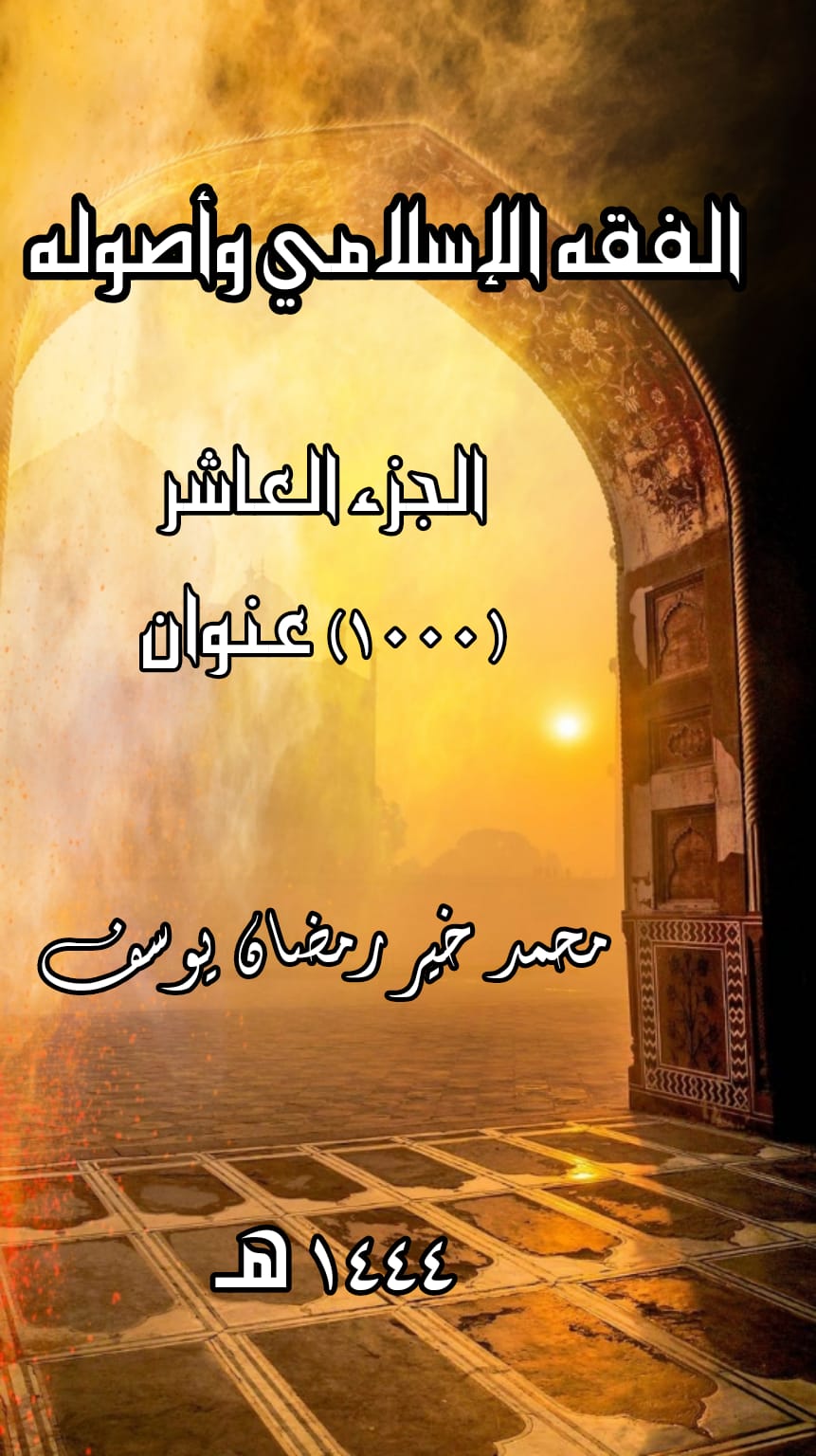 الفقه الإسلامي وأصولهالجزء العاشر(1000) عنوانمحمد خير رمضان يوسف1444 هـمقدمةالحمد لله على فضله، والصلاة والسلام على نبيّه وآله.يحتوي الجزء العاشر من كتاب (الفقه الإسلامي وأصوله) على عناوين كتب ورسائل جامعية طبعت أو نوقشت في العامين 1443 – 1444 هـ، وبعضها لسنتين قبلهما. وقد بلغت (1000) عنوان جديد مما لم يرد في الأجزاء السابقة، أو أن بعضها صدر بتحقيق وعناية جديدة.وقد رتبت على موضوعاتها الفقهية.والحمد لله على عونه وتيسيره.محمد خير يوسف إستانبولشعبان 1444 هـ، 2023 مالفقه الإسلامي الفقه الإسلامي (الأعمال الشاملة) (يشمل الآراء والاجتهادات الفقهية)الآراء الفقهية للقاضي أبي الطيب الطبري الشافعي (ت 450 هـ): دراسة فقهية مقارنة بين المذاهب الأربعة / عزام عبدالله موسى.- الفيوم: جامعة الفيوم، 1443 هـ، 2022 م (ماجستير).أبحاث معاصرة في الفقه الإسلامي وأصوله/ محمد خالد منصور وبناته حنين وهبة وياسمين.- الرياض: التراث الذهبي؛ الكويت: مكتبة الإمام الذهبي، 1444 هـ، 2023 م. ابن أبي شيبة وآراؤه الفقهية: أحكام العبادات والأحوال الشخصية نموذجًا/ بابكر مصطفی محمد.- بينغول، تركيا: جامعة بينغول، 1443 هـ، 2021 م (ماجستير).أثر التعارض ودفعه بين الأدلة في فقه الجهاد والجنايات والحدود: دراسة أصولية فقهية/ محمود رجب علي.- المنيا: جامعة المنيا، 1443 هـ، 2022 م (ماجستير).أجوبة العلامة محمد بن مسعود البناني [ت 1194 هـ] على بعض علماء مصر/ تحقيق سعيد أجبارى.- بيروت: دار الكتب العلمية، 1443 هـ، 2022 م، 168 ص. (أصله رسالة جامعية).الإلماع بما لم يعلم فيه مخالف أو تحقق فيه إجماع: اختصار موسوعة الإجماع/ وليد بن عبدالرحمن الحمدان.- السعودية: آفاق المعرفة، 1444 هـ، 2022 م.بحوث ودراسات فقهية/ حمزة أبو فارس.- ليبيا: مركز الإمام ابن عبدالغالب المصراتي للدراسات والأبحاث، 1443 هـ، 2022 م.​ تجديد الموقف الإسلامي في الفقه والفكر والسياسة/ محمد شريف أحمد.- المغرب: الدار المغربية، 1444 هـ، 2023 م.تخريج الفروع على الفروع وتطبيقاته في المستجدات الفقهية/ ليث محمد الرديني.- الشارقة: جامعة الشارقة، 1443 هـ، 2021 م (دكتوراه).	ترجيحات القنَّوجي (ت 1307 هـ) الفقهية في تفسيره فتح البيان/ السيد السيد أبو نعمة الكرارجي.- القاهرة: جامعة عين شمس، 1443 هـ، 2022 م (دكتوراه).التقنين الفقهي المعاصر: رؤية شرعية وضرورة عصرية/ محمد بلعلياء.- الجزائر: المؤلف، 1444 هـ، 2023 م. رأي الفقهاء السبعة من أهل المدينة وما اختلفوا فيه/ عبدالرحمن بن عبدالله بن ذكوان بن أبي الزناد المدني (ت 174 هـ)؛ تحقيق وجمع وترتيب مازن عبدالرحمن البحصلي.- بيروت: دار المقتبس، 1444 هـ، 2022 م.فتح الرحمن في شرح متون أهل الفقه والعرفان/ يسري رشدي جبر؛ جمع وترتيب خلدون أمين الهيتي.- القاهرة: الوابل الصيب للنشر، 1444 هـ، 2023 م.(شرح أهم المتون التراثية في التصوف والفقه)الفقه الإسلامي بين الثابت والمتغير/ تنظيم المجلس العلمي المحلي؛ تنسيق وتقديم محمد أبجطيط.- إقليم الناظور: المجلس، 1442 هـ، 2021 م، 125 ص.أعمال الدورة العلمية الخامسة من الملتقى السنوي لخريجي التعليم العتيق بالناظور المنعقدة يوم السبت 26 ذي القعدة 1438 هـ، 2017 م.​ فقه الأولويات عند ابن القيم/ للباحثة همَّت محمد إسماعيل.- المنيا: جامعة المنيا، 1443 هـ، 2022 م (ماجستير).​فقه البدائل وتطبيقاته المعاصرة/ أمجد محمد الحناوي.- الشارقة: جامعة الشارقة، 1443 هـ، 2022 م (ماجستير).	كشف الغمة عن جميع الأمة/ عبدالوهاب بن أحمد الشعراني (ت 973 هـ)؛ تحقيق محمد عبدالقادر شاهين.- بيروت: دار الكتب العلمية، 1444 هـ، 2022 م، 696 ص.(جمع فيه أدلة الفقه من الأحاديث الشريفة)مباحث في علوم الشريعة/ مركز بيان للبحوث وقضايا المجتمع؛ تنسيق يوسف دكوك.- مراكش: المركز، 1442 هـ، 2021 م، 231 ص. المدخل لدراسة الفقه الإسلامي: النشأة، التكوين، المذاهب/ محمد أحمد شحاتة.-الإسكندرية: المكتب الجامعي الحديث، 1444 هـ، 2022 م.مرجع أكسفورد في الفقه الإسلامي وأصوله وتاريخه/ تحرير أنور إيمان، رومي أحمد؛ ترجمة أحمد محمود إبراهيم، محمود عبدالعزيز أحمد، محمد أحمد سراج.- بيروت: مركز نهوض للدراسات والبحوث، 1444 هـ، 2023 م.مسائل فقهية معاصرة/ عبدالله سعيد ويسي.- أربيل: التفسير للطبع والنشر، 1440 هـ، 2019 م، 106 ص.مشروع السنهوري لتقنين الفقه الإسلامي في القانون المدني/ قاسم هيال رسن.- القاهرة: المركز العربي للدراسات والبحوث العلمية، 1444 هـ، 2022 م.مغني النبيه عن المحدِّث والفقيه/ أحمد بن محمد الصدّيق الغُمَاري؛ باعتناء عبدالمنعم عبدالعزيز الصديق الغماري.- الكويت: دار الضياء، 1444 هـ، 2023 م، 2 مج.(توحيد، فقه، تصوف)الوجيز في فقه السنة والكتاب العزيز/ عبدالعظيم بدوي.- بيروت: دار ابن حزم، 1444 هـ، 2023 م.مباحث فقهية تتعلق بعامة أبواب الفقه أو بعضهااستعمال الحق كسبب من أسباب الإباحة: دراسة تحليلية مقارنة في ضوء النظم القانونية وأحكام الفقه الإسلامي/ معتصم فريد النجار.- غزة: الجامعة الإسلامية، 1444 هـ، 2022 م. (بحث مكمل للماجستير).حقوق الأقليات المسلمة في الغرب: دراسة مقارنة بين الشريعة الإسلامية والقانون الدولي الخاص/ مجدى ضياء الدين السيد.- حلوان: جامعة حلوان، 1441 هـ، 2020 م (دكتوراه).الفتاوى الهندية المعروفة بالفتاوى العالمكيرية: كتاب الإقرار: دراسة فقهية مقارنة/ أحمد أبو السعود جاويش.- القاهرة: جامعة القاهرة، 1441 هـ، 2020 م (ماجستير).الفروق الشرعية بين الجنسين: دراسة فقهية مقاصدية/ خديجة صابر.- الرباط: المؤلفة، 1442 هـ، 2021 م، 421 ص.فقه البدائل المعاصرة وعلاقته بأصول الشريعة ومقاصدها/ آمال بوخالفي.- باتنة: جامعة باتنة، 1443 هـ، 2022 م (دكتوراه).مشكلات الوعد بالعقد في ضوء أحكام الفقه الإسلامي والقانون المدني المقارن: دراسة مقارنة مدعمة بأحدث اجتهادات محاكم النقض العربية والفرنسية/ بلحاج العربي.- الجيزة: مركز الدراسات العربية للنشر، 1444 هـ، 2022 م.المعاملات والجنايات في فتاوى قاضي خان (ت 592 هـ): دراسة فقهية مقارنة/ عادل سيد محمد.- القاهرة: جامعة القاهرة، 1441 هـ، 2020 م (ماجستير).مقتضى العقد: النظرية والتطبيقات/ عبداللطيف بن صالح العامر.- دمشق: مكتبة دار البيان، 1444 هـ، 2023 م. (أصله رسالة دكتوراه).النظريات الفقهية: الأهلية، الولاية، الحق، الملكية، العقد، الحسبة/ عمر محمد جبه جي.- دمشق: دار المكتبي، 1444 هـ، 2023 م.نظرية تغير الظروف في الفقه الإسلامي/ عبدالله سعيد ويسي.- بيروت: دار المقتبس، 1444 هـ، 2022 م.نظرية العقد عند الإمام ابن عابدين الحنفي (ت 1252 هـ)/ عبدالله السيد سليمان.- سوهاج: جامعة سوهاج، 1444 هـ، 2022 م (ماجستير).موضوعات فقهية معينةالآداب الشرعية/ عز الدين حمزة بن موسى ابن شيخ السلامية الحنبلي (ت 769 هـ)؛ تحقيق عبدالله بن علي السليمان، عبدالله بن محمد المزروع.- عمّان: دار العمرية، 1444 هـ، 2022مإتحاف المهرة بأحكام الهررة: جامع لأحكام الهرة وأخبارها وفضلها/ حذيفة فتح الرحمن صبّان.- مكة المكرمة: دار الرسوخ، 1444 هـ، 2022 م.أحكام الخلوة الإلكترونية في الفقه الإسلامي/ إسلام رائد معمر.- غزة: الجامعة الإسلامية، 1444 هـ، 2022 م. (بحث مكمل للماجستير).الأحكام الشرعية والنظرة الاجتماعية للأصم/ صابرين سعد الدين عتر.- بيروت: جامعة بيروت الإسلامية، 1443 هـ، 2022 م (ماجستير).الأحكام الفقهية المتعلقة باستعمال الهواتف الذكية/ ضرغام عيسى الجرادات.- الإمارات العربية، دار البشير، 1444 هـ، 2022 م.الأحكام الفقهية المتعلقة بالبيئة في الشريعة الإسلامية وطرق حمايتها من التلوث/ إبراهيم يوسف إبراهيم.- كفر الشيخ: جامعة كفر الشيخ، 1443 هـ، 2022 م (بحث مكمل للدكتوراه).أحكام القيام والتقبيل بيـن الناس في الفقه الإسلامي/ سيروان أحمد قادر.- ط3.- أربيل: التفسير للطبع والنشر، 1442 هـ، 2021 م، 90 ص.أحكام المجنون في الفقه الإسلامي/ أحمد ضياء الدين القيسي.بحث نشر في مجلة العلوم الإسلامية، الجامعة العراقية مج3 ع30 (14443 هـ، 2022 م) ص 9-34.أحكام الموالاة وآثارها في الفقه الإسلامي: دراسة فقهية مقارنة/ عبداللطيف حسين عبداللطيف.- القاهرة: جامعة القاهرة، 1441 هـ، 2020 م (دكتوراه).أحكام وضوابط المحادثة عبر وسائل التواصل الاجتماعي: دراسة في ضوء الفقه الإسلامي/ إيمان عبد نصيف الجواري.- العراق: مؤسسة ناشرون، 1444 هـ، 2023 م، 66 ص.الاعتداء على الشعائر الدينية في الفقه الإسلامي: دراسة مقارنة/ محمد نور حمدان.- عمّان: دار الابتكار، 1444 هـ، 2023 م.إعلام الجالس بفقه المجالس/ هاني فضل.- المنصورة: دار اللؤلؤة، 1444 هـ، 2022 م.​​الباعث الخاص للاغتفار الفقهي/ سعود أزهر عبدالله.- الموصل: دار وأشرقت، 1444 هـ، 2023 م، 65 ص.تحولات التراث: الفقه الإسلامي في الحداثة الاستعمارية/ جنيد قادري؛ ترجمة طارق غانم.- بيروت؛ الرياض: مركز نماء للبحوث والدراسات، 1444 هـ، 2023 م.التسول الإلكتروني بين التجريم والإباحة: دراسة تحليلية مقارنة بين أحكام الشريعة الإسلامية والقانون الفلسطيني/ محمد أحمد أبو رحمة.- غزة: الجامعة الإسلامية، 1444 هـ، 2022 م. (بحث مكمل للماجستير).تعريف الحق وأقسامه في الفقه والقانون: دراسة تحليلية مقارنة/ بصير أحمد نادي، 58 ص.نشر في شبكة الألوكة بتاريخ 17/4/1444 هـ، 2022 م.التغليب بين المفاسد وتطبيقاته في وسائل التواصل الاجتماعي/ عبدالرحمن إبراهيم أبو رضوان.- الشارقة: جامعة الشارقة، 1443 هـ، 2022 م (دكتوراه).التفريق بين حقوق الله تعالى وحقوق العباد في الفقه الإسلامي: جمعًا ودراسة/ سلطان حذيفة الطوالة.- بيروت: دار الكتب العلمية، 1444 هـ، 2022 م، 672 ص (أصله رسالة جامعية).تنبيه العباد بحكم تهنئة غير المسلمين بالأعياد: دراسة فقهية مقارنة بين المانعين والمجيزين/ عبدالله السواح، 1444 هـ، 54 ص.نشر في شبكة الألوكة بتاريخ 10/6/1444 هـ، 2023 م.(جزء من رسالة الدكتوراه في الفقه المقارن بعنوان: الفتاوى التي خالفت فيها دار الإفتاء المصرية الإجماع والمعتمد لدى المذاهب الأربعة)حرية الاعتقاد وحصانته الجغرافية في منظور الشريعة الإسلامية بين المواطنة والتغييب/ وضاح كافي العزاوي.- بغداد: دار شمس الأندلس، 1443 هـ، 2022 م، 24 ص.حكم الجلوس للتعزية/ محمد حسني قطب، 45 ص.بحث طويل نشر في شبكة الألوكة بتاريخ 11/4/1444 هـ، 2022 م.حكم الكذب في الإبداع الأدبي/ علي حسن الروبي، 48 ص.نشر في شبكة الألوكة بتاريخ 20/5/1444 هـ، 2022 م.سماحة الدين الإسلامي لذوي الحاجات الخاصة في رخصهم التعبدية: دراسة فقهية/ روضة نصوح الطويل.- بيروت: دار الكتب العلمية، 1444 هـ، 2023 م، 240 ص (أصله رسالة جامعية).ضوابط حرية الإعلام في الفقه الإسلامي والقانون الوضعي/ بوبكر مصطفاوي.- الوادي، الجزائر: جامعة الشهيد حمه لخضر، 1444 هـ، 2023 م (دكتوراه).ضوابط حرية ممارسة الشعائر الدينية في الأماكن المقدسة: دراسة مقارنة بين الشريعة الإسلامية والقوانين الوضعية/ أسامه محمد أبو الفتوح.- القاهرة: المركز القومي للإصدارات القانونية، 1444 هـ، 2022 م (أصله رسالة دكتوراه).العمل عند المغتصب وصوره: دراسة فقهية مقارنة/ إبراهيم خليل الشواف.- غزة: الجامعة الإسلامية، 1442 هـ، 2021 م. (بحث مكمل للماجستير).الفقه وتنظيم المجال الحضري في المغرب الأوسط/ سناء عطابي.- دمشق: نور حوران، 1444 هـ، 2022 م.مسقطات ديون الله: دراسة فقهية مقارنة/ علي حسن الروبي، 72 ص.نشر في شبكة الألوكة بتاريخ 9/2/1444 هـ، 2022 م.معرفة المأمور والمحظور في زيارة الرجال والنساء للقبور/ عاصم القليعي.- المنصورة: دار اللؤلؤة، 1443 هـ، 2022 م.المنحة في السبحة/ جلال الدين عبدالرحمن بن أبي بكر السيوطي (ت 911 هـ)؛ تحقيق خالد بن أحمد بابطين.نشر في مجلة آداب الفراهيدي، جامعة تكريت ع48/3 (1443 هـ، 2022 م.نتاج الفكر في أحكام الذِّكر/ عبدالله بن مانع الروقي.- مكة المكرمة: دار طيبة الخضراء، 1444 هـ، 2023 م.تعليم الفقه وطرق البحث فيهاتجاهات حديثة في تدريس الفقه: التعلم التوليدي نموذجاً/ ولاء رفيع الهواري.- الإسكندرية: المركز الأكاديمي العربي للنشر، 1444 هـ، 2023 م.أثر الدرس الفقهي والأصولي في كليات الحقوق وتطبيقاته السياسية والاجتماعية: دراسة مقارنة/ هاني كمال جعفر.- الجيزة: مركز الدراسات العربية للنشر، 1444 هـ، 2022 م.فاعلية استخدام الوسائط الفائقة في تحصيل المفاهيم الفقهية وتنمية الوعي الديني لدى تلاميذ المرحلة الإعدادية الأزهرية/ أسامه محمد غريب.- مدينة السادات: جامعة مدينة السادات، 1422 هـ، 2022 م (بحث مكمل للماجستير).منهج الفاكهاني الفقهي (ت 774 هـ): دراسة تحليلية/ إبراهيم عدلي جاد.- المنيا: جامعة المنيا، 1443 هـ، 2022 م (دكتوراه).المنهج الفقهي والأصولي للإمام على بن زكريا المنبجي (ت 686 هـ) من خلال كتابه اللباب في الجمع بين السنة والكتاب/ أحمد صلاح محمد.- المنيا: جامعة المنيا، 1444 هـ، 2022 م (دكتوراه).فقه المرأة المسلمةأثر انضمام فلسطين لاتفاقية سيداو على الحقوق السياسية والمدنية للمرأة الفلسطينية: دراسة تحليلية مقارنة في ضوء القانون الفلسطيني وأحكام الفقه الإسلامي/ عاصم وائل البايض.- غزة: الجامعة الإسلامية، 1444 هـ، 2022 م. (بحث مكمل للماجستير).أثر العرف والعادة في ولاية المرأة القضاء وشهادتها وإرثها في الفقه الإسلامي/ إيمان يوسف المرزوق.- الكويت: دار المرقاة، 1444 هـ، 2022 م. إزالة شعر المرأة غير المرغوب فيه بالليزر: دارسة فقهية مقارنة/ إيمان يوسف المرزوق.- الكويت: دار المرقاة، 1444 هـ، 2022 م. التطور التاريخي للاجتهاد الفقهي في أحكام المرأة في المذهب الحنفي من التأسيس إلى ابن عابدين: ولاية المرأة على نفسها والنفقة والحضانة أنموذجًا/ مشاعل الشمري.- بيروت: نماء للبحوث والدراسات، 1444 هـن 2023 م.التنظيم القانوني لحق المرأة الفلسطينية في الترشح للانتخابات التشريعية: دراسة تحليلية مقارنة بين الأنظمة القانونية وأحكام الفقه الإسلامي/ عبدالكريم داود حلس.- غزة: الجامعة الإسلامية، 1444 هـ، 2022 م. (بحث مكمل للماجستير).الحجاب/ عصام الدين إبراهيم النقيلي، 121 ص.نشر في شبكة الألوكة بتاريخ 27/12/1443 هـ، 2022 م.حجاب المرأة ولباسها في الصلاة/ أحمد بن عبدالسلام بن تيمية (ت 728 هـ)؛ تحقيق إبراهيم بن سلطان العريفان، 20 ص.نشر في شبكة الألوكة بتاريخ 13/3/1444 هـ، 2022 م.(من الرسائل الميئية للمؤلف)حق المرأة في الكد والسعاية بين النوازل الفقهية والعمل القضائي/ رشيد الوراك.- فاس: المؤلف، 1443 هـ، 2021 م، 124 ص.الحماية القانونية للمرأة في التشريع الجزائي الفلسطيني: دراسة تحليلية مقارنة بأحكام الشريعة الإسلامية/ حامد ماهر الحولي.- غزة: الجامعة الإسلامية، 1441 هـ، 2020 م. (بحث مكمل للماجستير).‬ الخلاصة في حكم تغطية وجه المرأة/ عبدالعزيز بن عبدالله الهلابي.- الرياض: دار العقيدة، 1444 هـ، 2022 م.‬‬‬‬‬‬‬فقه المرأة عند ابن العربي المالكي: دراسة فقهية مقارنة في ضوء الفقه المعاصر/ خالد محمود محمد .- قناة السويس: جامعة قناة السويس، 1442 هـ، 2020 م (دكتوراه).فقه المرأة عند الإمام سفيان الثوري: دراسة فقهية مقارنة في ضوء الفقه المعاصر/ عادل السعيد شحاتة.- كفر الشيخ: جامعة كفر الشيخ، 1443 هـ، 2022 م (بحث مكمل للدكتوراه).‬الكد والسعاية: حق المرأة العاملة عند الفقهاء والقضاة المغاربة‬/ كمال بلحركة.- المغرب: المؤلف، 1442 هـ، 2020 م.‬‬‬‬‬‬‬مسألة إحرام المرأة/ لأبي العباس أحمد بن أبي أحمد بن القاص الطبري (ت 335 هـ)؛ تحقيق محمد بن عبدالله الطيار.نشر في مجلة الجمعية الفقهية السعودية ع 59 (محرم - ربيع الأول 1444 هـ، 2022 م).مفردات المذهب الحنفي في أحكام النساء: دراسة فقهية مقارنة/ أبو اليزيد على سلامة.- القاهرة: جامعة القاهرة، 1441 هـ، 2020 م (ماجستير).نص التقاييد الأولى في إمامة المرأة بالنساء/ سليمان بن محمد الحوات الشفشاوني (ت 1231 هـ)؛ تحقيق امحمد رحماني.نشرت في مجلة الجزولية، المغرب ع2 (ربيع الآخر 1444 هـ، 2022 م).وعاء الخير للمسلمات في الأخلاق والعبادات/ المحفوظ الصالحي الإلغي.- الرباط: دار السلام، 1442 هـ، 2021 م، 346 ص.أصول الفقهالكتب القديمةالأصفى من المستصفى/ لأبي منصور محمد بن محمد البَرْوي الطوسي الشافعي (ت 567 هـ)؛ اعتنى به أبو بكر بن عبدالله سعداوي.- الشارقة: المركز العربي للكتاب، 1444 هـ، 2023 م.(مختصر من كتاب المستصفى للإمام الغزالي في علم الأصول)إفاضة الأنوار على أصول المنار/ علاء الدين محمد بن علي الحصكفي (ت 1088 هـ)؛ تحقيق محمد بركات.- إستانبول: دار اللباب، 1444 هـ، 2022 م.ومعه: التعليقات الضرورية/ محمد سعيد البرهاني (ت 1386 هـ).البدور اللوامع في شرح جمع الجوامع/ لأبي المواهب الحسن بن مسعود اليوسي (ت 1102 هـ)؛ تحقيق حَميد حَمَاني اليوسي.- الدار البيضاء: دار الرشاد الحديثة، 1444 هـ، 2022 م.بستان فكر المهج في تكميل المنهج/ محمد بن أحمد ميارة الفاسي (ت 1072 هـ)؛ [إعداد] إبراهيم مزوز، 37 ص. نشر في شبكة الألوكة بتاريخ 14/3/1444 هـ، 2022 م.(أصول فقه مالك)بيان معاني البديع/ شمس الدين أبو الثناء محمود بن عبدالرحمن الأصفهاني (ت 749 هـ)؛ تحقيق وائل محمد بكر الشنشوري.- دمشق: دار المنهاج القويم، 1444 هـ، 2023 م، 4 مجوهو شرح على بديع النظام الجامع بين أصول البزدوي والإحكام لابن الساعاتي الحنفي.تحرير تنقيح اللباب/ زكريا بن محمد الأنصاري (ت 926 هـ)؛ تحقيق أحمد علي عبدالعال، خليل محمود خليل.- عمّان: دار الفتح، 1444 هـ، 2023 م.(تيسير التحرير شرح على كتاب التحرير في أصول الفقه لكمال الدين بن الهمام الإسكندري، شرحه أمير بادشاه الحنفي)تحفة الطلاب بشرح تحرير تنقيح اللباب/ زكريا بن محمد الأنصاري (ت 926 هـ)؛ تحقيق أحمد علي عبدالعال، خليل محمود خليل.- عمّان: دار الفتح، 1444 هـ، 2023 م.مع تعليقات نفيسة عليه للزيادي والسجاعي والباجوري منقولة من مجالس دروسهم.التقريب والإرشاد = أثر القاضي أبي بكر الباقلاني... (بين الكتب الحديثة)التلخيص في أصول الفقه/ لإمام الحرمين أبي المعالي عبدالملك بن عبدالله الجويني (ت 478 هـ)؛ تحقيق عبدالله جولم النيبالي، شبير أحمد العمري.- بيروت: دار البشائر الإسلامية، 1444 هـ، 2022 م، 3 مج.التيسير نظم التحرير/ شرف الدين يحيى بن موسى العمريطي (ت 1003 هـ)؛ تحقيق أحمد علي عبدالعال، خليل محمود خليل.- عمّان: دار الفتح، 1444 هـ، 2023 م.ثواقب الأنظار على أوائل المنار/ لأبي السعود محمد بن محمد العمادي الحنفي (ت 982 هـ)؛ دراسة وتحقيق محمود علي العبيدي.- بغداد: دار شمس الأندلس، 1443 هـ، 2022 م، 74 ص.حاشية العلامة عبدالرحمن ابن الملا محمد ابن الملا طاهر البنجويني (ت 1319 هـ) على جمع الجوامع وشرحه للمحلي/ دراسة وتحقيق أميد محمد نجمه محمد.نشر في مجلة سر من رأى ع71 (1443 هـ، 2022 م) ص 561-610.الدرة السَّنية في مقتضى المعالم السُّنية: المَعْلَم الأول: معلم أصول الفقه، المسمى ملتقى النكت الفقهية ومَجاري الأدلة الشرعية/ محمد بن عيسى بن المناصف (ت 620 هـ)؛ تحقيق عادل بن محمد هلُّول.- المغرب: الدار المغربية، 1444 هـ، 2023 م.أول منظومة مطولة في التاريخ الإسلامي في علم أصول الفقه.شرح أصول البزدوي/ سليمان بن أحمد السندي (ق 8 هـ)؛ تحقيق علي بن أحمد الحذيفي.التحقيق من أول باب النهي إلى آخره.نشر في مجلة كلية العلوم الإسلامية، جامعة بغداد، ع69 (1443 هـ، 2022 م) 392-467.شرح البديع/ فخر الدين عثمان بن علي ابن خطيب جبرين (ت 739 هـ). تحقيقه في جامعة أم القرى، 1444 هـ، 2023 م، ... (بديع النظام الجامع بين أصول البزدوي والإحكام لابن الساعاتي)شرح البديع/ علي بن الحسين ابن شيخ العوينة الموصلي (ت 755 هـ)؛ تحقيق أحمد بن نجيب السويلم، أحلام بنت صالح الجدعاني.- المنصورة: دار اللؤلؤة، 1444 هـ، 2023 م، 3 مج.شرح الورقات في أصول الفقه/ جلال الدين محمد بن أحمد المحلي الشافعي (ت 864 هـ)؛ تحقيق خالد خليل الزاهدي.- كركوك: مكتبة أمير؛ بيروت: دار ابن حزم، 1444 هـ، 2023مفتح القدير الخبير بشرح تيسير التحرير/ عبدالله بن حجازي الشرقاوي (ت 1227 هـ)؛ تحقيق أحمد علي عبدالعال، خليل محمود خليل.- عمّان: دار الفتح، 1444 هـ، 2023 م، 2 مج.الكواكب: منظومة في أصول الفقه على مذهب الحنفية/ محمد بن حسن الكواكبي (ت 1096 هـ)؛ تحقيق محمود بن أحمد العسكري.- السعودية: دار متون العلوم للنشر، 1443 هـ، 2022 م، 268 ص.لمع اللوامع في شرح توضيح الجوامع/ شهاب الدين أحمد بن الحسين بن رسلان الرملي الشافعي (ت 844 هـ)؛ تحقيق أحمد مرشد.- عمّان: دار الفتح، 1444 هـ، 2022 م.متن مراقي السعود لمبتغي الرقي والصعود في أصول الفقه/ عبدالله بن الحاج إبراهيم العلوي الشنقيطي (ت 1230 هـ)؛ تحقيق محيي الدين بن المبروك غانم.- الكويت: دار المرقاة، 1444 هـ، 2022 م.المحصول في أصول الفقه/ أبو بكر محمد بن عبدالله بن العربي (ت 543 هـ)؛ باعتناء حسين علي البدري؛ تعليق سعيد فودة.- ؟: مؤسسة دار العلوم للنشر؛ القاهرة: دار الصالح، 1444 هـ، 2023 م. مختصر ابن الحاجب في علم أصول الفقه/ لأبي عمرو عثمان بن عمر بن الحاجب (ت 646 هـ)؛ )؛ تحقيق اللجنة العلمية بمركز دار المنهاج للدراسات والتحقيق العلمي.- جدة: دار المنهاج، 1444 هـ، 2023 م.مرتقى الوصول إلى الضروري من الأصول/ لأبي بكر محمد بن محمد بن عاصم الغرناطي (ت 829 هـ)؛ تحقيق عبدالله بن عز الدين مسكين.- الجزائر: مكتبة اليسر، 1444 هـ، 2023موبتحقيق أحمد مزيد بن محمد عبدالحق الجكني.- تونس: دار المالكية، 1439 هـ، 176 ص.منظومة الكواكب: نظم متن المنار في أصول الفقه الحنفي/ محمد بن حسن الكواكبي (ت 1096 هـ)؛ تحقيق عبدالله بن عز الدين مسكين.- عمّان: مكتبة الغانم، 1444 هـ، 2022م.مَهْيَع الوصول إلى علم الأصول/ نظم محمد بن محمد بن عاصم الغرناطي (ت 829 هـ)؛ تحقيق مصطفى مخدوم.- إستانبول: مركز بصيرة للبحوث، 1444 هـ، 2022 م.نور الأنوار في شرح المنار/ أحمد بن أبي سعيد الملا جيون اللكنوي (ت 1130 هـ)؛ تحقيق محمد أحمد عبدالعزيز.- بيروت: دار الكتب العلمية، 1444 هـ، 2023 م، 2 مج.ومعه حاشية قمر الأقمار/ محمد بن عبدالحي المولوي (ت 1204 هـ). وحاشية السنبلي/ محمد بن حسن السنبلي (ت 1307 هـ).الكتب الحديثة(يشمل دراسات في التراث الأصولي)الآراء الأصولية للقدوري الحنفي (ت 428 هـ) في كتابه التجريد: جمعًا ودراسة/ انتصار أحمد محمد.- المنيا: جامعة المنيا، 1443 هـ، 2022 م (ماجستير).آراء الإمام ابن الزاغوني الحنبلي (ت 527 هـ) الأصولية: جمعًا ودراسة/ عماد حسين الجبوري.- المدينة المنورة: الجامعة الإسلامية، 1444 هـ، 2023 م (ماجستير).آراء يوسـف بن عبدالهادي الحنبلي (ت 909 هـ) الأصولية: دراسة مقارنة/ ندا عمر أبو زيد.- المنيا: جامعة المنيا، 1444 هـ، 2022 م (دكتوراه).أثر القاضي أبي بكر الباقلاني في علم أصول الفقه، وتحقيق الجزء الثاني عشر من كتابه التقريب والإرشاد/ عبدالرحمن زكي العبدالقادر.- مكة المكرمة: جامعة أم القرى، 1444 هـ، 2022 م (دكتوراه). الاختيارات الأصولية/ سعدي بن حسن الكيال.- بيروت: دار الكتب العلمية، 1444 هـ، 2022 م، 5 جـ في 2 مج.مجموعة من الاجتهادات لبعض المباحث الأصولية في الأدلة الشرعية الإجمالية مما دل عليه الدليل الشرعي على منهج الإمام الشافعي.الاختيارات الفقهية للجنة الدائمة في المملكة العربية السعودية المخالفة للمعتمد في مذهب الحنابلة: دراسة أصولية/ إبراهيم محمد الطوبجي.- القاهرة: جامعة القاهرة، كلية دار العلوم، 1442 هـ، 2020 م (ماجستير).أدق التفاصيل في علم الأصول/ محمد بن جواد الخرس.- بيروت: دار المحجة البيضاء، 1444 هـ، 2022 م.إرشاد الأنام لعلم أصول الأحكام/ محمد رياض.- المنصورة: دار اللؤلؤة، 1444 هـ، 2022ماستدراكات الإمام أبي بكر الرازي الجصاص (ت٣٧٠ هـ) على الأصوليين من خلال كتابه الفصول في الأصول: جمعاً ودراسة/ جميل عثمان سابو.- المدينة المنورة: الجامعة الإسلامية، 1444 هـ، 2022 م (ماجستير).استدراكات الإمام علاء الدين المرداوي الحنبلي (ت 885 هـ) على الأصوليين في كتابه التحبير شرح التحرير: جمعًا ودراسة/ عبدالكريم بن سفير القثامي.- المدينة المنورة: الجامعة الإسلامية، 1444 هـ، 2023 م (ماجستير).أصول الفقه: حقيقته وتاريخه وتدوينه/ حافظ ثناء الله الزاهدي.- صادق آباد: الجامعة الإسلامية، 1444 هـ، 2022 م.أصول الفقه للناشئة/ إبراهيم عبدالله سلقيني.- ط2.- تركيا: دار الملتقى، 1443 هـ، 2022م.الأصول المتفق عليها بين الحنفية والمالكية: دراسة تأصيلية تطبيقية/ الطالب بن المجتبى بن عنكر الشنقيطي.- الكويت: دار المرقاة، 1444 هـ، 2023 م.اعتراضات أبي المظفر السمعاني الأصولية على أبي زيد الدبوسي من خلال كتاب قواطع الأدلة: جمعًا ودراسة/ أورابية يوسف.- المدينة المنورة: الجامعة الإسلامية، 1444 هـ، 2022 م (ماجستير).اعتراضات العلامة المقبلي (ت 1108 هـ) على الأصوليين من خلال كتابه نجاح الطالب على مختصر ابن الحاجب: جمعًا ودراسة/ إبراهيم محمد فلقي.- المدينة المنورة: الجامعة الإسلامية، 1444 هـ، 2023 م (دكتوراه).بحوث أصولية وفقهية/ عصام وهاب النفاخ.- العراق: المؤلف، 1444 هـ، 2022 م، 230ص.البدر الساطع على جمع الجوامع/ محمد بخيت المطيعي (ت 1354 هـ).- القاهرة: دار الإمام الرازي، 1444 هـ، 2022 م.وأعلاه: تشنيف المسامع/ للزركشي.تبصير العقول بعلم الأصول/ سليم بن سالم آل ثاني.- بركاء، عُمان: مكتبة خزائن الآثار، 1444 هـ، 2023 م.(المؤلف أستاذ في المعهد العالي للقضاء بسلطنة عُمان)التجديد في علم أصول الفقه: الضرورة والمجالات/ عامر عبدالحاكم حسانين.- أسيوط: جامعة أسيوط، 1443 هـ، 2021 م (ماجستير).ترتيب الأبواب وتقسيماتها في المدونات الأصولية/ مصطفى مخدوم.- إستانبول: مركز بصيرة للبحوث والتدريب والترجمة، 1443 هـ، 2022 م.تسهيل أصول الفقه والقواعد الفقهية/ سعيد بن سعد آل حماد.- الرياض: مدار القبس للنشر، 1444 هـ، 2022 م.التصوير الأصولي: دراسة تأصيلية تطبيقية تحليلية/ محمد بن أحمد العبدالقادر.- مكة المكرمة: جامعة أم القرى، 1444 هـ، 2023 م (ماجستير).تعقبات الإمام الشاطبي الأصولية على سابقيه من خلال كتابه الموافقات: جمعًا ودراسة/ أحمد عبدالعزيز عبدالحليم.- أسيوط: جامعة أسيوط، 1444 هـ، 2022 م (ماجستير).تقريب الأفهام شرح النميقة في علم أصول الأحكام/ هشام عبدالكريم البدراني.- أربيل: دار التفسير، 1444 هـ، 2023 م.تقييد وتلخيص لشرح الشيخ حسام لطفي الشافعي على شرح المحلي لمتن الورقات للإمام الجويني/ قيده ولخصه عثمان بن زامل الندى، 151 ص.نشر في شبكة الألوكة بتاريخ 28/4/1444 هـ، 2022 م.تلخيص الأصول/ حافظ ثناء الله الزاهدي.- الكويت: دار إيلاف الدولية للنشر، 1444 هـ، 2022 م.تنبيه الفضلاء الى مقدمة أصول الفقه/ سيف النصر علي عيسى.- المنصورة: دار اللؤلؤة، 1443 هـ، 2022 م.جني الثمرات المستفاد من شروح العلماء على الورقات/ هشام عبدالكريم البدراني.- أربيل: التفسير للنشر، 1443 هـ، 2021 م، 120 ص.حاشية على شرح المحلي للورقات/ بحليل محمد البوكانوني، 204 ص.نشرت في شبكة الألوكة بتاريخ 17/4/1444 هـ، 2022 م.حظ المذاهب الأربعة من علمي مصطلح الحديث وأصول الفقه المدوَّنين/ الناجي لمين.- المغرب: الدار المغربية، 1444 هـ، 2023 م.دراسات في أصول الفقه ومقاصد الشريعة: سؤال التجديد والتوظيف/ محمد الغرضوف.- إربد: دار ركاز، 1444 هـ، 2023 م.دفع الخصاصة عن قراء الخلاصة في أصول الفقه للأستاذ محمد حسن هيتو/ تأليف ياسر مصطفى أوغلو.- الكويت: دار المرقاة، 1444 هـ، 2022 م.زاد المبتدي شرح نظم في مائة بيت في أصول الفقه لابن الشحنة/ رحمة الله بن محمد يوسف.- إستانبول: دار الكتب العربية، 1443 هـ، 2022 م، 204 ص.شذرات أصولية حول المحددات المنهجية لمعالي الشيخ عبدالله بن الشيخ المحفوظ بن بيَّه/ إيهاب محمد السامرائي.- بغداد: شمس الأندلس للنشر، 1441 هـ، 2020 م، 482 ص.شرح الأقوال الناظرة إلى قواعد المناظرة/ عطاء الله بن أحمد الأزهري (ت 1186 هـ)؛ تحقيق أحمد بن نجيب السويلم.نشر في مجلة الجمعية الفقهية السعودية ع60 (1444 هـ، 2023 م).(علم المناظرة، المتعلق بأصول الفقه)شرح مختارات من سلم الوصول للأطفال/ محمد حمدي رضوان.- مصر: فنون، 1444 هـ، 2023 م.مختصر في علم الأصول وتقريب ميسَّر في العقيدة.الطريق إلى تفهيم أصول الفقه: دروس في علم أصول الفقه/ إعداد محمود عبدالرحمن عبدالمنعم.- الكويت: دار المرقاة، 1444 هـ، 2023 م.العقد الثمين من مذكرة محمد الأمين رحمه الله/ إعداد عبدالرحمن بن علي الحطاب.- مكة المكرمة: دار طيبة الخضراء، 1444 هـ، 2023 م.(مذكرة الشنقيطي في أصول الفقه)الفروق الأصولية بين مدرستي الفقهاء والمعتزلة: دراسة للمناهج والآراء/ عبدالرحمن بن إبراهيم العلوي.- القاهرة: جامعة القاهرة، 1442 هـ، 2021 م (دكتوراه).قراءات في الإنتاج الحديثي والأصولي للشيخ إدريس الحنفي رحمه الله/ تنسيق محمد البنعيادي، امحمد الينبعي.- فاس: جامعة محمد بن عبدالله، 1442 هـ، 2021 م، 215 ص.أشغال الندوة العلمية التكريمية التي نظمت بكلية الآداب والعلوم الإنسانية، ظهر المهراز، فاس، الأربعاء 2 يونيو 2021 م.قواعد الوسائل في الشريعة الإسلامية: دراسة أصولية في ضوء المقاصد الشرعية/ مصطفى مخدوم.- ط2، مزيدة ومنقحة.- الكويت: دار الظاهرية، 1444 هـ، 2023 م.الأصل: رسالة دكتوراه – الجامعة الإسلامية بالمدينة المنورة، 1417 هـ.القواعد والضوابط الفقهية والأصولية على زاد المستقنع/ ماجد بن أحمد الغامدي.- مكة المكرمة: دار أطلس الخضراء، 1444 هـ، 2023 م.القول الجامع في الكشف عن شرح مقدمة جمع الجوامع/ محمد حسنين مخلوف؛ اعتنى به خالد خليل الزاهدي، محمود محمد الشيخ.- بيروت؛ إستانبول: الدار الشامية، 1442 هـ، 2021 م، 63 ص.مبادئ الأصول/ سعيد أحمد البالن بوري (ت 1441 هـ)؛ قدم له وعلق عليه عبدالمجيد التركماني.- إستانبول: دار التحصيل، 1444 هـ، 2022 م.مختار الأصول: مجموعة بحوث علمية محكّمة في أصول الفقه ومقاصد الشريعة/ سعد بن مقبل الحريري.- مكة المكرمة: دار طيبة الخضراء، 1444 هـ، 2022 م.المختصر الوافي في أصول الفقه الإسلامي/ خالد حسين الخالد.- دار الحكمة، 1444 هـ، 2023 م.مداخل مهمة إلى أشرف علوم الأمة: علم أصول الفقه/ عبدالله عبدالمومن.- تطوان: مكتبة سلمى الثقافية، 1442 هـ، 2021 م.[أشرف العلوم وأفضلها العلم بكتاب الله تعالى]مسائل أصول الفقه التي تصلح تأصيلًا لعلم أصول العقيدة: دراسة تطبيقية بين أصول الفقه وأصول الدين/ منصور خميس رسلان.- إستانبول: تبصير للنشر، 1444 هـ، 2023م.المسائل الأصولية المختلف فيها بين الحنفية والشافعية في باب السنَّة: دراسة مقارنة: البزدوي وابن السبكي أنموذجًا/ محيي الدين محمد عوامة.- ؟: دار اليسر، دار المنهاج، نحو 1443 هـ، 2022 م.المصطلحات الفقهية السياسية دلالة ومفهومًا: دراسة أصولية دلالية فقهية تحليلية/ يوسف ذيب الحمود.- جامعة طرابلس، 1444 هـ، 2022 م (دكتوراه).مقالات في التاريخ المبكّر لأصول الفقه قبل الإمام الشافعي وفي عصره/ ظفر إسحاق الأنصاري، فضل الرحمن، مرتضى بدير؛ ترجمة محمود عبدالعزيز أحمد.- بيروت: مركز نهوض للدراسات والنشر، 1444 هـ، 2022 م.المقدمات في علم الأصول: مفهوم أصول الفقه، الحكم الشرعي/ مشعل بن عبدالله السهلي، حسن الطاهر الشيخ الطيب.- المجمعة، السعودية: المؤلف، 1443 هـ، 2022 م (نسخة إلكترونية).المنهج الأصولي عند شيخ الإسلام ابن تيمية في رد البدع: دراسة تأصيلية تطبيقية/ منصور بن تركي الثبيتي.- عمّان: دار العمرية، 1444 هـ، 2022 م.منهج الإمام أبي بكر الجصاص في كتابه الفصول في الأصول: كتابة في المنهج العلمي الأصولي/ محمد حسين توسكا.- بيروت: جامعة بيروت الإسلامية، 1443 هـ، 2022 م (ماجستير).الموازنة بين الأصوليين والمحدِّثين في قواعد الترجيح بين الأخبار/ جواهر بنت علي الرشيدي.- بريدة: جامعة القصيم، 1444 هـ، 2023 م (دكتوراه). نثر الورود على مراقي السعود/ محمد الأمين بن محمد المختار الشنقيطي؛ تحقيق وإكمال محمد ولد سيدي الشنقيطي.- بيروت: دار ابن حزم، 1444 هـ، 2022 م.النظر الأصولي عند ابن بطال من خلال كتابه شرح صحيح البخاري/ سميرة الرامي.- فاس: المؤلفة، 1434 هـ، 2013 م، 160 ص.نظرية النظم والدراسات البينية: التفسير وأصول الفقه أنموذجًا/ ريم نايف الرويثي.- مكة المكرمة: جامعة أم القرى، 1443 هـ، 2022 م (دكتوراه في البلاغة والنقد).نظم مختصر التحرير في أصول الفقه على مذهب الإمام المبجل الإمام أبي عبدالله أحمد بن بن محمد بن حنبل الشيباني رحمه الله تعالى لابن النجار الفتوحي (ت 972 هـ)/ نظم محمد عبدالله بن الشيخ محمد الحسن الشنقيطي.- الكويت: ركائز للنشر، 1444 هـ، 2022 م.  النقد الأصولي لآراء الحنفية في البرهان للجويني: دراسة تحليلية نقدية/ عبدالرحمن قريشي.- بيروت: دار الكتب العلمية، 1444 هـ، 2022 م.الوصول إلى أربعين حديثًا في الأصول: جزء حديثي في أبواب أصول الفقه/ فراس فياض الحمداني.- بغداد: ماشكي للطباعة والنشر، 1443 هـ، 2022 م، 94 ص.الأدلة الشرعية وما يلحق بها (مصادر التشريع، النصوص الشرعية، العامة، والمتفق عليها، والفرعية، الأحكام الشرعية)أثر دلالة الألفاظ في اختلاف الأصوليين في استنباط الأحكام الشرعية من السنة النبوية من خلال قسم العبادات والمعاملات في صحيح مسلم/ محمد حلمي سكر.- القاهرة: جامعة القاهرة، 1441 هـ، 2020 م (ماجستير).الاجتهاد الاستثنائي وأثره في تنزيل الأحكام الشرعية: دراسة أصولية فقهية/ فاطمة أمين عليّ الدين.- القاهرة: جامعة القاهرة، 1441 هـ، 2020 م (دكتوراه).الاجتهاد في النص التشريعي/ لشهب أبو بكر.- الجزائر: مكتبة الرشاد، 1444 هـ، 2022مالإجماع عند الإمام أحمد بن حنبل: دراسة للمسائل الأصولية والاعتقادية ومسرد للمسائل الفقهية/ محمد بن عبدالله الطويل.- الكويت: دار الخزانة، 1444 هـ، 2023 م.الاختلاف الفقهي: أسبابه وآثاره: دراسة أصولية فقهية مقارنة مع نماذج تطبيقية/ إياد محمد صبحي دُخان.- دمشق: مؤسسة الرسالة، 1444 هـ، 2022 م (أصله رسالة ماجستير).الاختلاف الفقهي وقواعد اللغة: مدخلان أساسيان للتعلم الفعّال/ عبدالله منار.- ط، مزيدة ومنقحة.- وجدة: مكتبة قرطبة، 1442 هـ، 2021 م، 133 ص.الأدلة في الفقه المالكي/ لعالم من علماء المالكية في القرن السابع الهجري؛ نسخ وتوثيق طلبة ماجستير؛ قدم له وضبط نصه وأتم توثيقه سالم بن بوشعيب أنيس.- تونس: دار المالكية، 1444 هـ، 2022 م. الأساس للاختلاف في تعريف القياس/ عبدالسلام عبدالفتاح العتيق.- القاهرة: مركز إحياء للبحوث، 1444 هـ، 2023 م.الاستحسان: جدل المفهوم وإشكال التنزيل/ يوسف الجملي.- فاس: مطبعة ووراقة بلال، 1442 هـ، 2021 م، 139 ص.الاستحسان في مذهب الإمام مالك: دراسة مقارنة في أصول الفقه/ عامر ياسين الجبوري.- عمّان: دار النور المبين، 1444 هـ، 2022 م.الاستحسان وتطبيقاته المعاصرة: دراسة علمية لمستجدات واقعية/ أحمد الرزاقي وآخرون.- مكناس: سجلماسة للنشر، 1444 هـ، 2022 م.استدراكات الإمام العجلي الأصفهاني (ت 653 هـ) على الأصوليين في الحكم الشرعي ودلالات الألفاظ من خلال كتابه الكاشف عن المحصول في علم الأصول: جمعًا ودراسة/ عبدالحميد حامد عثمان.- المدينة المنورة: الجامعة الإسلامية، 1444 هـ، 2023 م (ماجستير).استدراكات العلائي على الأصوليين في مسائل النهي: جمعًا ودراسة/ دلال بنت حمزة الزبيدي.- مكة المكرمة: جامعة أم القرى، 1444 هـ، 2023 م.أصول الاجتهاد والمذهبية الفقهية/ خديجة أبو زيد.- ط2.- المغرب: مؤسسة سلمان الفارسي للطباعة، 1442 هـ، 2021 م، 177 ص.أصول الفتوى والقضاء في المذهب المالكي/ محمد رياض.- المغرب: الدار المغربية، 1444 هـ، 2022 م. (أصله رسالة جامعية).أصول فهم النصوص النظامية: دراسة تأصيلية تحليلية من أصول الفقه الإسلامي والقانون لتأسيس علم أصول الفقه القضائي/ خالد بن عبدالله الخضير.- الرياض: دار الحضارة، 1444 هـ، 2023 م.اعتبار المآل في ترتيب الأولويات: قضايا في الفهم والتنزيل/ محمد عز الدين المعيار الإدريسي.- مراكش: المجلس العلمي المحلي، 1442 هـ، 2021 م، 302 ص.الاعتراض بالمنع عند الأصوليين: حقيقته وأقسامه وحكمه/ عبدالسلام عبدالفتاح العتيق.- القاهرة: مركز إحياء للبحوث والدراسات، 1444 هـ، 2022 م. الاقتباس لمعرفة الحق من أنواع القياس/ محمد بن إسماعيل بن الأمير الصنعاني (ت 1182 هـ)؛ قرأه وعلق عليه مصطفى مخدوم.- إستانبول: مركز البصيرة للبحوث والتدريب، 1444 هـ، 2022 م.الاقتران: حقيقته وحجيته وتخريج فروق فقهية عليه/ أكرم محمد أوزيقان (ت 1442 هـ).- الكويت: ركائز للنشر، 1444 هـ، 2022 م.الإمام مالك ومنهجه في الإفتاء/ مصطفى البعزاوي.- إقليم الدريوش، المغرب: المجلس العلمي المحلي، 1442 هـ، 2021 م، 135 ص.البدعة الحسنة أصل من أصول التشريع/ عيسى بن عبدالله الحميري.- القاهرة: دار السلام، 1443 هـ، 2022 م، 176 ص.البدهيات عند الأصوليين: دراسة نظرية تطبيقية/ صالح بن صلاح البلوي.- مكة المكرمة: جامعة أم القرى، 1444 هـ، 2023 م. (دكتوراه)التأويل في ضوء أصول الفقه الإسلامي/ سيروان أحمد قادر.- ط2.- أربيل: التفسير للطبع والنشر، 1442 هـ، 2021 م، 105 ص.تحقيق المناط في الاجتهاد المعاصر: دراسة في المفهوم والمنهج والامتدادات/ محمد أمين الخنشوفي.- المغرب: المؤلف، 1442 هـ، 2021 م، 244 ص.تخصيص العام بالسنة النبوية: دراسة نظرية تطبيقية على الصحيحين/ سبيعة محمد إقبال.- مكة المكرمة: جامعة أم القرى، 1444 هـ، 2022 م (ماجستير).التطبيقات الدلالية عند القرطبي من خلال كتابه الجامع لأحكام القرآن: دراسة في أصول الفقه/ توري محمد.- طرابلس الغرب: كلية الدعوة الإسلامية، 1442 هـ، 2020 م (دكتوراه).التعليل بالأوصاف المقدرة: دراسة تأصيلية تطبيقية من خلال أحاديث الأحكام/ حسام بن محمد العمري.- مكة المكرمة: جامعة أم القرى، 1444 هـ، 2023 م (ماجستير). التعليل بمسلكي النص والإيماء في آيات الأحكام: دراسة أصولية تطبيقية/ مها عبدالعزيز المطوع.- الشارقة: جامعة الشارقة، 1442 هـ، 2021 م (دكتوراه).التعميم في موضوع التخصيص/ محمد صلاح حلمي.- المنصورة: دار اللؤلؤة، 1443 هـ، 2022 م.تقديم الدليل الراجح في دفع المعارضة عند علماء أصول الفقه الإسلامي/ معاذ ضياء السامرائي.- العراق: مؤسسة ناشرون، 1443 هـ، 2022 م، 150 ص.تمكين الباحث من الحكم بالنص في الحوادث/ وميض العمري.- أربيل: التفسير للنشر، 1444 هـ، 2022 م، 416 ص.التهذيب والتوضيح في شرح قواعد الترجيح/ عصام الدين إبراهيم النقيلي، 184 ص.نشر في شبكة الألوكة بتاريخ 9/1/1444 هـ، 2022 م.التوجيه الأسلم لما قال فيه الإمام لم أعلم: دراسة أصولية جديدة حول مفهوم الإجماع عند الإمام الشافعي: تنظير وتطبيق/ محمد سلامة الأزهري.- مصر: دار فنون، 1444 هـ، 2023 م.التوجيه الأصولي لإشكالية خلو الزمان عن المجتهد والإمام: قراءة في المشروع الإغاثي للجويني/ مونعيم مزغاب.- وجدة: مركز زيري بن عطية للأبحاث والدراسات، 1441 هـ، 2020 م، 178 ص.الحاجة الشرعية وتنزيلها منزلة الضرورة: دراسة فقهية أصولية مقاصدية/ رشيد بن أحمد بنكيران.- سلا: المؤلف، 1444 هـ، 2022 م، 374 ص (أصله رسالة دكتوراه، 1433هـ).دلالات الألفاظ على الأحكام عند أبي العباس الأندلسي القرطبي (ت 656 هـ)/ أمال نعامي.- مراكش: المطبعة والوراقة الوطنية، 1442 هـ، 2021 م، 134 ص.دلالات العام ومخصصاته وأثرها في استنباط الأحكام: دراسة أصولية تطبيقية/ إمام إمام خليفة.- كفر الشيخ: جامعة كفر الشيخ، 1444 هـ، 2022 م (بحث مكمل للماجستير).دلالة العدد عند الأصوليين: دراسة نظرية تطبيقية على أحاديث الأحكام في الصحيحين/ خضراء حمزة عمرات.- مكة المكرمة: الجامعة الإسلامية، 1444 هـ، 2023 م (دكتوراه).دور السياق في الاجتهاد الفقهي عند المالكية/ الحسين المرابط بن العربي.- المغرب: المؤلف، 1442 هـ، 2021 م، 87 ص.دور العرف في استنباط الحكم الشرعي: دراسة مقارنة في التفسير الفقهي/ سعد سعد الأحمد.- القاهرة: جامعة القاهرة، 1443 هـ، 2021 م (دكتوراه).الدور عند الأصوليين: حقيقته وأنواعه وأثره على صحة الاستدلال/ عبدالسلام عبدالفتاح العتيق.- القاهرة: مركز إحياء للبحوث، 1444 هـ، 2023 م.الرخصة الشرعية: دراسة أصولية تطبيقية على كتاب السنن الكبرى للإمام النسائي.دراسته في جامعة طنطا، 1444 هـ، 2022 م، ...السكوت التشريعي وأثره في اختلاف الفقهاء: بداية المجتهد ونهاية المقتصد أنموذجًا/ سعيد الشويَّة.- المغرب: الدار المغربية للنشر، 1444 هـ، 2023 م.شرح رفع الملام عن الأئمة الأعلام لشيخ الإسلام ابن تيمية/ من محاضرات فتحي بن عبدالله الموصلي؛ تحرير عمر السنوي الخالدي، 380 ص.نشر في شبكة الألوكة بتاريخ 10/7/1444 هـ، 2023 م.ضوابط الدليل عند ابن تيمية ومعالم منهجه في دليل السياق: دراسة استقرائية تحليلية/ غازي بن مرشد العتيبي.- مكة المكرمة: دار طيبة الخضراء، 1444 هـ، 2023 م.عِقد الجيد في أحكام الاجتهاد والتقليد/ ولي الله أحمد بن عبدالرحيم الشاه الدهلوي (ت 1176 هـ)؛ تحقيق أنور حسين طالب.- إستانبول: دار الفاتح، 1444 هـ، 2022 م، 156ص.عمل السلف وأثره في تقرير المسائل الأصولية/ وضاح بن أحمد علي.- مكة المكرمة: جامعة أم القرى، 1444 هـ، 2023 م (دكتوراه).العموم والخصوص: دراسة أصولية تطبيقية على كتاب عمدة الاحكام في معالم الحلال والحرام للمقدسي/ محسن محمد عيسى.- المنصورة: دار اللؤلؤة، 1444 هـ، 2022 م، 2مج.الفتوى الشرعية: أصولها وسياقاتها المعاصرة/ تنظيم المجلس العلمي المحلي؛ تنسيق وتقديم محمد أبجطيط.- إقليم الناظور: المجلس، 1442 هـ، 2021 م، 109 ص.أعمال الدورة العلمية الخامسة من الملتقى السنوي لخريجي التعليم العتيق بالناظور المنعقدة يوم السبت 26 ذي القعدة 1438 هـ، 19 غشت 2017 م.الفتوى عبر وسائل الاتصال المعاصرة: أحكام وضوابط/ براء خالد الدحدوح.- غزة: الجامعة الإسلامية، 1443 هـ، 2021 م. (بحث مكمل للماجستير).القرائن الصارفة للأمر والنهي وأثرها في الأحكام الشرعية: دراسة أصولية فقهية/ عبدالعظيم محمد نور.- الرياض: الناشر المتميز؛ المدينة المنورة: دار النصيحة، 1443 هـ، 2022 م. (أصله رسالة دكتوراه).قضايا الدلالة في شرح اللمع في أصول الفقه للشيرازي (ت 476 هـ)/ سامح محمد الشامي.- القاهرة: جامعة القاهرة، 1442 هـ، 2021 (ماجستير).قواعد الاستدلال بالنصوص الشرعية: دلالات الألفاظ والخطاب: دراسة في أصول المالكية/ عبدالغني العمومري.- بيروت: دار الكتب العلمية، 1444 هـ، 2022 م، 136ص. قواعد تفسير النصوص في الإسلام واليهودية: دراسة تحليلية/ سامان وهاب أمين.- السليمانية، العراق: جامعة السليمانية، 1441 هـ، 2020 م (دكتوراه).قول الصحابي "كنا نفعل" أو "كانوا يفعلون": دراسة تأصيلية تطبيقية/ إبراهيم بن صالح الزهراني.بحث نشر في مجلة جامعة الأنبار للعلوم الإسلامية مج13 ع51 (1443 هـ، 2022 م) ص 237-240، 44 ص.القياس المصلحي عند ابن رشد الحفيد وأثره في تعليل الخلاف الفقهي من خلال كتابه بداية المجتهد ونهاية المقتصد/ إنجاز عبدالحليم القبي.- فاس: المؤلف، 1442 هـ، 2021 م، 161 ص.القياس والإجماع في فلسفة أصول الفقه/ كمال أبو الفتوح الدلتوني.- المنصورة: جامعة المنصورة، 1443 هـ، 2021 م (ماجستير).الكوكب الساطع والعِقد المنظوم في بيان النفيَين باعتبار المنطوق والمفهوم/ محمد بن محمد بن حمدون المحوجب (ت 1140 هـ)؛ تحقيق عبدالرحيم ظريف.- إربد، الأردن: ركاز للنشر؛ فاس: مركز فاطمة الفهرية للأبحاث والدراسات (مفاد)، 1444 هـ، 2022 م.اللامذهبية قنطرة اللادينية/ محمد زاهد الكوثري (ت 1371 هـ)؛ جمع وترتيب وتعليق سلمان إبراهيم النجار.- إستانبول: دار السمان، 1444 هـ، 2023 م.ومقدمة تمهيدية بعنوان: بين يدي اللامذهبية/ محمود الزين.مع رسالة: لزوم اتباع مذاهب الأئمة حسمًا للفوضى الدينية/ محمد الحامد.لمع الفصوص في تأصيل أصل الجمع إذا اختلفت النصوص/ فوزي عبدالله الحميدي.- قلالي، البحرين: مكتبة أهل الحديث، 1444 هـ، 2022 م.مجاز الاستعارة بين الأصوليين والبلاغيين/ حازم عبدالرحمن اللمعي.- كفر الشيخ: جامعة كفر الشيخ، 1444 هـ، 2022 م (بحث مكمل للماجستير).مخالفة الفروع الفقهية للقواعد الأصولية: دراسة نقدية تطبيقية/ السليك زكريا الراشدي.- مكة المكرمة: جامعة أم القرى، 1444 هـ، 2023 م (دكتوراه).مراعاة الخروج من الخلاف في الفقه الإسلامي/ غلام محمد قمر الأزهري.- القاهرة: دار الصالح، 1444 هـ، 2023 م (أصله رسالة دكتوراه).المستشرقون ومصادر التشريع الإسلامي/ عجيل جاسم النشمي.- الكويت: دار المرقاة، 1444 هـ، 2022 م.المصباح المضي في بطلان حكم من جعل مستند حكمه ظنه عدم الفرق بين الشرط المنسي واللفظي/ شهاب الدين أحمد بن يحيى بن عطوة الحنبلي (ت 948 هـ)؛ تحقيق راشد بن سعود العميري.- الكويت: دار لطائف للنشر، 1444 هـ، 2022 م. مظان الخطأ في الاجتهاد عند الإمام الغزالي/ عمر حسين غزاي.- بغداد: شمس الأندلس للنشر، 1442 هـ، 2021 م، 42 ص.معالم المنهج الفقهي في العمل بالحديث النبوي/ محمد العمراوي السجلماسي.- عمّان: دار الفتح، 1444 هـ، 2022 م.  مناهج الأصوليين في تصحيح الحديث / محمد مجدي الصافوري.- القاهرة: مركز إحياء للبحوث، 1444 هـ، 2023 م.مناهج الإفتاء في عالمنا المعاصر وعلاقتها بالمقاصد الشرعية: دراسة أصولية تطبيقية/ مختار محسن محمد.- القاهرة: الوابل الصيب للنشر، 1444 هـ، 2023 م. الأصل: رسالة دكتوراه - جامعة الإسكندرية، 1441 هـ، 2020 م، وكانت بعنوان: مناهج الإفتاء وعلاقتها بالمقاصد الشرعية مع دراسة لأهم النوازل المعاصرة.مناهج صناعة الاستنباط الفقهي/ بحوث محمد الحسناوي؛ بقلم نازك الحسناوي.- بيروت: دار المحجة البيضاء، 1443 هـ، 2022 م.منهاج الوصول إلى معنى قولهم العلة تدور مع المعلول/ عبدالله بن محمد بن خضراء الهاشمي (ت 1342 هـ)؛ تحقيق إبراهيم بوحولين.- الرباط: دار الأمان، 1444 هـ، 2022 م.المنهج الاجتهادي لأم المؤمنين عائشة/ أسماء موسوني.- الجزائر: الأصالة للنشر، 1444 هـ، 2023 م (المنتقى من الرسائل الجامعية).منهج شيخ الإسلام ابن تيمية في الخلاف الفروعي/ حمزة بن ماجد المجالي.- المدينة المنورة: دار الإمام مسلم، 1444 هـ، 2022 م. منهج عبدالله بن مسعود رضي الله عنه في الاستنباط الفقهي من خلال الدر المنثور في التفسير بالمأثور: دراسة تحليلية/ أمير حمد مصطفى.- أربيل: جامعة صلاح الدين، 1444 هـ، 2022 م (ماجستير).المنهج الفريد في الاجتهاد والتقليد/ وميض العمري.- أربيل: التفسير للنشر، 1444 هـ، 2022 م، 280 ص.الموازنة بين اللفظ والمعنى عند ابن القيم: دراسة أصولية مقاصدية/ معمر حمد المزيني.- الشارقة: جامعة الشارقة، 1443 هـ، 2021 م (دكتوراه).	​ موقف الأصوليين من مراسيل سعيد بن المسيِّب/ عبدالسلام عبدالفتاح العتيق.- القاهرة: مركز إحياء للبحوث، 1444 هـ، 2023 م.نشر العبيـر لطيّ الضمير/ سراج الدين عمر بن رسلان البلقيني (ت 805 هـ)؛ تحقيق حامد فـرحان جاسم.(بحث نحوي فقهي، فحواه عود الضمير المستتر أو البارز للغائب على الموصوف دون صفته)نشر في مجلة الجامعة العراقية مج53 ع3 (1443 هـ، 2022 م) ص 395-420.نظر الإمام الشاطبي في تنزيل الخطاب الشرعي: الأسس والأبعاد/ عبدالقادر طاهري.- إربد: دار ركاز، 1444 هـ، 2023 م.نظرية التداخل بين الأحكام الشرعية: دراسة أصولية تطبيقية/ محمد خالد منصور.- الرياض: التراث الذهبي؛ الكويت: مكتبة الإمام الذهبي، 1444 هـ، 2022 م. (أصله رسالة جامعية).نظرية تفسير النصوص المدنية: دراسة مقارنة بين الفقهين المدني والإسلامي/ محمد شريف أحمد.- أربيل: دار التفسير، 1444 هـ، 2023 م.نظرية الحكم الشرعي/ نعمان جغيم.- عمّان: دار النفائس، 1444 هـ، 2023 م.نقد الفتوى: نحو تأصيل منهجي ووظيفي/ محمد حسين الأحمد.- عمّان: دار الفتح، 1444 هـ، 2022 م.الأصل: رسالة دكتوراه - جامعة الشارقة، 1443 هـ، 2022 م.القواعد الأصوليةالأربعون النبوية في القواعد الأصولية/ جمع وترتيب فخر الدين بن الزبير المحسي؛ خرج أحاديثه طاهر بن نجم الدين المحسي.- تركيا؟: الأكاديمية العالمية للتأهيل العلمي، 1444 هـ، 2022م.قاعدة تساقط الدليلين عند الأصوليين وضوابطها وأثرها على الأحكام الفقهية/ مصطفى محمد عبدالرحمن.- طرابلس الغرب: كلية الدعوة الإسلامية، 1442 هـ، 2021 م (ماجستير).القواعد الأصولية المؤثرة في أحكام البدع والمؤثرات عند المالكية: دراسة تأصيلية تطبيقية/ منيرة بنت علي السلطان.- مكة المكرمة: جامعة أم القرى، 1444 هـ، 2023 م (ماجستير). القواعد الأصولية وتطبيقاتها عند القاضي الحسين المغربي اليماني (ت 1119 هـ) من خلال كتابه البدر التمام بشرح بلوغ المرام من أدلة الأحكام.جمعه ودراسته في الجامعة الإسلامية بالمدينة المنورة، 1444 هـ، 2023 م، ...القواعد الأصولية وتطبيقاتها من خلال كتاب كشف اللثام شرح عمدة الأحكام للسفاريني (ت 1188 هـ). جمعه ودراسته في الجامعة الإسلامية بالمدينة المنورة، 1444 هـ، 2023 م، ... منهج العلامة محمد الأمين بن المختار الجكني الشنقيطي في توظيف القواعد الأصولية في التفسير من خلال كتابه أضواء البيان في إيضاح القرآن بالقرآن/ سيد الأمين بن محمد السالك حوية.- الدار البيضاء: نجيبويه، 1442 هـ، 2020 م، 352 ص.القواعد الفقهيةأربعون قاعدة في فقه معاملات الأسواق/ عامر محمد جلعوط.- ؟: جامعة كاي، 1443 هـ، 2022 م، 202 ص. (نسخة إلكترونية).الأربعون النبوية في القواعد الفقهية/ جمع وترتيب فخر الدين بن الزبير المحسي؛ خرج أحاديثه طاهر بن نجم الدين المحسي.- تركيا؟: الأكاديمية العالمية للتأهيل العلمي، 1444 هـ، 2022م.الأرجوزة السنية في القواعد الفقهية/ عبدالرحمن بن فهد الودعان الدوسري، 5 ص.نشر في شبكة الألوكة بتاريخ 7/12/1443 هـ، 2022 م.تبسيط قواعد الفقه/ مصطفى شعبان.- القاهرة: دار ابن عفان، 1444 هـ، 2023 م.التطبيقات المعاصرة لقاعدة: إذا اجتمع الحلال والحرام غلب الحرام: دراسة أصولية فقهية مقارنة/ إبراهيم بكري دسوقي.- الفيوم: جامعة الفيوم، 1443 هـ، 2022 م (دكتوراه).التيسير في شرح القواعد الفقهية/ ضياء الدين عبدالله الصالح، 151 ص.نشر في شبكة الألوكة بتاريخ 26/4/1444 هـ، 2022 م.الخلاصة في القواعد الفقهية/ خالد بن علي المُشَيقِح.- الكويت: ركائز للنشر، 1444 هـ، 2022 م.الخلاصة في القواعد الفقهية عند الشافعية/ عبدالله بن سعيد بن مخاشن.- ط2.- حضرموت: المؤلف، 1444 هـ، 2023 م، 181 ص.نشر في شبكة الألوكة بتاريخ 17/7/1444 هـ، 2023 م.الربعية القطبية منظومة القواعد الفقهية/ نظمها وشرحها محمد شاه قطب الدين الحامدي؛ تحرير محمد عطا دنيز.- ط2.- أنقرة: دار سونجق، 1444 هـ، 2022 م.ضبط المسائل المستثناة من قاعدة كل صلاة بطلت على الإمام بطلت على المأموم بلا اشتباه/ نظم وشرح أبي العباس أحمد بن موسى العدوي (ت 1213 هـ)؛ تحقيق عبدالله أكيك.- مراكش: المجلس العلمي المحلي، 1444 هـ، 2022 م.قاعدة الأخذ بالأحوط في الفقه المالكي وتطبيقاتها المالية/ إبراهيم ماكوري.- الرشيدية: المؤلف، 1442 هـ، 2021 م، 124 ص.قاعدة التحسين والتقبيح العقلي وأثرها في النوازل الفقهية المعاصرة/ محمد محمود شحاتة.- القاهرة: جامعة القاهرة، 1444 هـ، 2022 م (ماجستير).قاعدة عموم نفي المساواة في علم أصول الفقه وتخريج فروق فقهية عليها/ أكرم محمد أوزيقان (ت 1442 هـ).- الكويت: ركائز للنشر، 1444 هـ، 2022 م.القواعد الأصولية والفقهية الكبرى من خلال الوضوح شرح المحرر للبيرخضري: دراسة أصولية تطبيقية/ آرام جلال البيرخضري.- عمّان: دار النور المبين، 1444 هـ، 2022 م.قواعد الفروض الكفائية: جمعاً ودراسة/ الوليد أحمد الهاجري.- الشارقة: جامعة الشارقة، 1443 هـ، 2022 م (ماجستير).	القواعد الفقهية في باب المعاملات عند الإمام الرافعي من خلال كتابه العزيز شرح الوجيز/ أحمد سعد أبو الليل.- المنيا: جامعة المنيا، 1444 هـ، 2022 م (دكتوراه).القواعد الفقهية الكبرى وتطبيقاتها في نوازل المالكية/ بلخير سرحاني.- إربد: دار ركاز، 1444 هـ، 2023 م.القواعد الفقهية للمعاملات المالية عند الإمام ابن رجب الحنبلي (ت 795 هـ)/ علي محمد أبو العباس.- القاهرة: جامعة القاهرة، 1442 هـ، 2021 (ماجستير).القواعد الفقهية المستخرجة من رد المحتار/ إلياس قبلان.- بيروت: دار الكتب العلمية، 1444 هـ، 2022 م، 192 ص.القواعد الفقهية وأثرها في القواعد القانونية والاجتهاد القضائي/ تنظيم مختبر التراث الفقهي بكلية الشريعة.- أيت ملول: المختبر، 1442 هـ، 2021 م، 511 ص.أعمال الندوة الدولية المنعقدة يومي 26 و27 فبراير 2020 م.القواعد الفقهية والأصولية وتطبيقاتها/ محمد بن سعد الهليل العصيمي.- مكة المكرمة: دار أطلس الخضراء، 1444 هـ، 2022 م.القواعد الفقهية وتطبيقاتها في كتاب إعانة الطالبين للبكري الدمياطي: دراسة مقارنة/ سامي حاجي عبدالله السورجي.- أربيل: جامعة صلاح الدين، 1444 هـ، 2022 م (دكتوراه).القواعد والضوابط الفقهية في العبادات (المشجر)/ عبدالغفور محمد البياتي، معروف محمد البياتي.- بيروت: دار النفائس، 1444 هـ، 2022 م.المنظومة الندية في نظم المهمات من القواعد الفقهية الكلية/ سيف الدين البارودي.- بيروت: دار المقتبس، 1444 هـ، 2022 م.المنهج المنتخب من قواعد المذهب/ أبو الحسن علي بن القاسم التجيبي (ت 912 هـ)؛ تحقيق عبدالقادر محمد بن قادة.- السعودية: دار متون العلوم للنشر، 1443 هـ، 2022 م، 163ص.الوجيز في شرح القواعد الفقهية/ صالح آل حواس.- المنصورة: دار اللؤلؤة، 1443 هـ، 2022 م.المقاصد الشرعيةإرشاد المطالع إلى مهمات البارع: تعليقات على منظومة البارع في نظم مقاصد الشارع/ نظم وتعليق محمود عبدالرحمن عبدالمنعم.- القاهرة: دار العرفاء، 1444 هـ، 2023 م.أصل اعتبار مآلات الأفعال وأثره في الفقه المالكي: دراسة في مقاصد الشريعة/ كوناتي ساليف.- طرابلس الغرب: كلية الدعوة الإسلامية، 1442 هـ، 2020 م (دكتوراه).أصول مقاصد الشريعة عند أبي بكر الجصاص/ يوسف تمل.- بيروت: دار الكتب العلمية، 1443 هـ، 2022 م، 544 ص. (أصله رسالة جامعية).بناء الأحكام على المقاصد/ فهد بن صالح العجلان.- السعودية: آفاق المعرفة، 1444 هـ، 2022 م.التعليقات النيرات على مقدمات الموافقات للشاطبي (ت 790 هـ)/ علي محمد ونيس الأجهوري.- القاهرة: المكتبة العمرية، 1444 هـ، 2023 م.دلالة المقاصد الشرعية وتطبيقاتها في تفسير الشنقيطي أضواء البيان/ وفاء عبدالرحمن إبراهيم.- المنصورة: جامعة المنصورة، 1444 هـ، 2022 م (دكتوراه).علاقة الفكر الإصلاحي بمقاصد العقيدة ومقاصد الشريعة: محمد الطاهر بن عاشور أنموذجاً/ عثمان كضوار.- إربد: دار ركاز للنشر، 1444 هـ، 2022 م.علم مقاصد الشريعة/ بشير مهدي الكبيسي.- ط3.- العراق، 1443 هـ، 2022 م.فقه المقاصد بين أصول الاستدلال وضوابط التنزيل/ تقديم وتنسيق عبدالقادر أحنوت.- المغرب: الدار المغربية، 1444 هـ، 2023 م.كتاب جماعي محكم.الفهم المقاصدي للقرآن الكريم: دراسة تأصيلية تطبيقية/ زياد حمد كاطع.- المنيا: جامعة المنيا، 1444 هـ، 2022 م (بحث مكمل للدكتوراه).فهم النص القرآني وأثره في مقاصد الشريعة من خلال كتاب أحكام القرآن للإمام ابن العربي المالكي (ت 543 هـ)/ بهاء سعد الدين محمـد.- سوهاج: جامعة سوهاج، 1443 هـ، 2022 م (ماجستير).مبادئ الفكر المقاصدي لدی رواد المعهد العالي للفكر الإسلامي: الدكتور عبدالحميد أبو سليمان نموذجًا/ الباحثة هاوژین عمر كريم.- السليمانية، العراق: جامعة السليمانية، 1442 هـ، 2021 م (ماجستير).​مسالك الاجتهاد المقاصدي وتطبيقاته عند الحنفية/ يحيى إبراهيم حسيني.- الشارقة: جامعة الشارقة، 1443 هـ، 2021 م (ماجستير).مستثنيات الأحكام والقواعد ونماذج لأثرها في بيان مقاصد الشريعة: دراسة تحليلية تطبيقية على الأحكام والقواعد الشرعية/ ويدراوغو إسوفو.- طرابلس الغرب: كلية الدعوة الإسلامية، 1444 هـ، 2022 م (دكتوراه).المقاصد الشرعية لآيات الأحكام.دراسته في جامعة أم القرى، 1444 هـ، 2023 م، ...مقاصد الشريعة الإسلامية/ عمر محمد جبه جي.- دمشق: دار المكتبي، 1444 هـ، 2023ممقاصد الشريعة الإسلامية عند الإمام الغزالي/ عمر محمد جبه جي.- دمشق: دار المكتبي، 1444 هـ، 2023 م.مقاصد الشريعة: تأملات في النظرية من خارجها/ محمد علي قاسمي.- بيروت: مركز الحضارة لتنمية الفكر الإسلامي، 1444 هـ، 2022 م.مقاصد الشريعة في الاجتماع ووسائله: دراسة تأصيلية تطبيقية/ معمر قليل.- المدينة المنورة: الجامعة الإسلامية، 1444 هـ، 2023 م (دكتوراه).مقاصد العقیدة ومقاصد الشریعة عند الإمام فخر الدین الرازي/ یامنة هموري.- المغرب: الدار المغربية، 1444 هـ، 2023 م.النظر المقاصدي من التأصيل إلى التفعيل/ كتاب جماعي؛ تنسيق محمد رفيع وآخرين.- إستانبول: دار إقدام، المركز العلمي للنظر المقاصدي في القضايا المعاصرة، 1444 هـ، 2023 م، 2 مج.نظرية المقاصد وفلسفتها/ رائد العواودة، محمود مروان، مصطفى كمال.- الأردن: زاد ناشرون، 1444 هـ، 2023 م.العباداتالعبادات (عام)الاستدراكات الواردة في حواشي شرحي ابن قاسم الغزي والخطيب الشربيني على متن أبي شجاع في العبادات/ يوسف شيخ علي مختار.- مكة المكرمة: جامعة أم القرى، 1444 هـ، 2023 م (ماجستير).الإفادة بمعرفة أحكام العبادة/ عبدالعزيز الحمدوني.- ط، منقحة ومزيدة.- طنجة: سليكي أخوين، 1442 هـ، 2021 م، 192 ص.الإلمام بمعنى قول الفقهاء الأعلام: من نوى الإقامة فوق أربع لزمه الإتمام/ عبدالرحمن بن فهد الودعان الدوسري، 33 ص.(في الصلاة والصيام)نشر في شبكة الألوكة بتاريخ 13/11/1443 هـ، 2022 م.البرنامج اليومي للمؤمن من الاستيقاظ إلى النوم/ مصطفى باحو.- سلا: المؤلف، 1442 هـ، 2021 م، 120 ص.بلوغ القاصد جل المقاصد لشرح بداية العابد وكفاية الزاهد/ عبدالرحمن بن عبدالله البعلي الحنبلي (ت 1192 هـ)؛ عليه حاشية أحمد بن ناصر القُعيمي؛ تحقيق وائل محمد الشنشوري.- الرياض: دار الحضارة، 1444 هـ، 2022 م.(في فقه العبادات على مذهب الحنابلة، الأصل للمؤلف نفسه).تخريج الفروع على الأصول في كتاب فتح المعين بشرح قرة العين بمهمات الدين للمليباري في العبادات/ رزكار كمال يونس.- الموصل: جامعة الموصل، 1444 هـ، 2023 م (ماجستير).التطوع في العبادات وأحكامه/ إعداد القسم العلمي بمؤسسة الدرر السنية.- الدمام: المؤسسة، 1444 هـ، 2022 م.الحديث الضعيف وأثره في فقه الحنابلة: العبادات نموذجًا: دراسة فقهية مقارنة/ عمرو السيد السباعي.- القاهرة: جامعة القاهرة، 1441 هـ، 2020 م (ماجستير).دلالة النهي عند الإمام ابن حجر من خلال كتابه فتح الباري في فقه العبادات: دراسة أصولية فقهية/ سعودي عبدالله إسماعيل.- المنيا: جامة المنيا، 1444 هـ، 2022 م (دكتوراه).رخص السفر في الفقه المالكي: دراسة في فقه العبادات في ظل المستجدات المعاصرة/ امحمد عليوي.- الرشيدية: المؤلف، 1442 هـ، 2021 م، 107 ص.الضوابط الفقهية عند العلاء المرداوي (ت 885 هـ) من خلال كتابه الإنصاف في معرفة الراجح على مذهب الإمام أحمد بن حنبل: العبادات أنموذجًا/ إسلام عبدالباري علي.- المنيا: جامعة المنيا، 1443 هـ، 2022 م (دكتوراه).العبادات البدنیة وتقسیماتها بین التراث والحداثة: دراسة تفسیرية تأصیلية/ محمد زبیر وسو البرزيوي.- كردستان العراق: كلية العلوم الإسلامية، 1444 هـ، 2022 م (دكتوراه).الفتاوى الفقهية للإمام الأكبر الشيخ حسن مأمون في العبادات: جمعًا ودراسة مقارنة/ ممدوح وحيد علي.- سوهاج: جامعة سوهاج، 1444 هـ، 2022 م (ماجستير).فتاوى الملا سيد البيرداودي (ت 1427 هـ) في الصلاة والزكاة/ حاجي صالح حميد.- أربيل: جامعة صلاح الدين، 1444 هـ، 2022 م (ماجستير). الفتاوى الهندية العالمكيرية في الزكاة والصوم والمناسك: دراسة تحليلية مقارنة بالمذاهب الأربعة/ محمد ممدوح إسماعيل.- القاهرة: جامعة القاهرة، 1441 هـ، 2020 م (ماجستير).الفتاوى اليومية من المسائل الفقهية في الطهارة، الصلاة، الزكاة، الصيام، الحج، الهدي والأضحية والعقيقة وتسمية المولود، للإمام وجماعة المسجد/ أحمد بن صالح بن مرشد، 251 ص.نشر في شبكة الألوكة بتاريخ 18/5/1444 هـ، 2022 م.(843 فتوى استخرجها من فتاوى اللجنة الدائمة بالرياض)فتح الفتاح في شرح مراقي الفلاح للشرنبلالي/ محمد سعيد بن حمزة المنقار الدمشقي (ت 1304 هـ)؛ تحقيق عبدالقادر شاكر عبيد.- كركوك: مكتبة أمير؛ بيروت: دار ابن حزم، 1444 هـ، 2023 م.فقه عمل اليوم والليلة/ تأليف عبدالله بن مانع الروقي.- مكة المكرمة: دار طيبة الخضراء، 1443 هـ، 2022 م.لطائف المعارف فيما لمواسم العام من الوظائف/ زين الدين عبدالرحمن بن أحمد بن رجب الحنبلي (ت 795 هـ)؛ تحقيق عامر علي ياسين.- الدمام؛ الرياض: دار ابن الجوزي، 1444 هـ، 2022 م.المرجع في فقه العبادات: الطهارة، الصلاة، الصوم/ محمود محمد حمودة .- عمّان: مؤسسة الوراق للنشر، 1444 هـ، 2022 م.المسائل المختلف فيها بين الإمامين البويطي والمزني في مختصريهما في تلخيص فقه الإمام الشافعي في كتاب الزكاة والصيام والحج والنكاح: دراسة فقهية في المذهب الشافعي/ شيرين أنور الصعيدي.- غزة: الجامعة الإسلامية، 1444 هـ، 2022 م. (بحث مكمل للماجستير).المصطلحات الفقهية التي يترتب الاختلاف في حدها أثر فقهي في كتاب العبادات: دراسة فقهية موازنة/ ذكرى بنت فهد المقرن.- مكة المكرمة: جامعة أم القرى، 1444 هـ، 2022 م (دكتوراه).المعتمد في فقه العبادات في المذهب الحنفي: دراسة فقهية مقارنة/ عائشة فلاح العازمي.- القاهرة: جامعة القاهرة، 1443 هـ، 2021 م (ماجستير).مقتطفات من فقه العبادات للأطفال/ عبدالرحيم محمود.- المنصورة: دار اللؤلؤة، 1443 هـ، 2022 م.نظم الدرر في شرح المختصر/ عبدالكريم الفكّون القسنطيني (ت 1073 هـ)؛ تحقيق بلقاسم ضيف.- الجزائر: دار المالكية، 1443 هـ، 2022 م؟وبتحقيق رفيق حميدة.- بيروت: دار ابن حزم، 1444 هـ، 2022 م، 3 مج.وهو شرح مختصر الأخضري في العبادات.نور الإيضاح ونجاة الأرواح/ لأبي الإخلاص حسن بن عمّار الشرنبلالي (ت 1069 هـ)؛ تحقيق محمد عبدالقادر العمر.- إستانبول: دار السمّان، 1444 هـ، 2023 موهو في العبادات، الفقه الحنفي.الطهارةالأحكام الشرعية للحمّامات العامة: دراسة فقهية/ عبدالستار علي عباس.- العراق: مؤسسة ناشرون، 1443 هـ، 2022 م، 105 ص.الأحكام الفقهية لاستعمال مياه الصرف الصحي/ أحمد حسن عمر.- المنيا: جامعة المنيا، 1444 هـ، 2022 م (ماجستير).جلاء العينين في حكم المسح على الجوربين: دراسة حديثية فقهية أصولية/ محمد سلامة الأزهري.- مصر: دار فنون، 1444 هـ، 2023 م.السواك/ محمد حسن عباس، 42 ص.نشر في شبكة الألوكة بتاريخ 16/1/1444 هـ، 2022 م.فقه الطهارة في سؤال وجواب/ أسامة سعد حشمت.- المنصورة: دار اللؤلؤة، 1443 هـ، 2022 م.لباب النقول في طهارة العطور الممزوجة بالكحول/ عيسى بن عبدالله الحميري.- القاهرة: دار السلام، 1443 هـ، 2022 م، 152 ص.مختصر أحكام الطهارة/ عبد رب الصالحين العتموني، 358 ص.نشر في شبكة الألوكة بتاريخ 24/6/1444 هـ، 2023 م.المقصد التام بمعرفة أحكام الحمّام/ خليل بن ولي الحنفي (ت ١١٠٦ هـ)؛ تحقيق عبدالستار علي عباس.- العراق: مؤسسة ناشرون، 1443 هـ، 2022 م، 303 ص.الصلاةأحكام صلاة الراكب في السيارة في الفقه الإسلامي: دراسة مقارنة/ سعد إبراهيم القيسي.بحث نشر في مجلة العلوم الإسلامية، الجامعة العراقية مج1 ع30 (14443 هـ، 2022 م) ص 71-150.الأحكام الفقهية المتعلقة بسورة الفاتحة: دراسة فقهية مقارنة/ أسامة عبدالكريم اللوح.- القاهرة: دار السلام، 1444 هـ، 2022 م.الأخبار المسطورة في القراءة في الصلاة ببعض السورة/ أحمد بن محمد الصدیق الغماري (ت 1380 هـ)؛ تحقيق الأمين اقريوار.- المغرب: الدار المغربية، 1444 هـ، 2023 م.الأذان وأغلاط المؤذنين بين انحراف النطق وخطورة الدلالة/ حمدي سلطان العدوي.- القاهرة: دار زهراء الشرق، 1443 هـ، 2022 م.أذكار الصلوات وما قبلها وما بعدها/ أحمد بن محمد الحجاجي.- ط2.- صنعاء، 1442 هـ، 2022 م، 84 ص.نشر في شبكة الألوكة بتاريخ 21/2/1444 هـ، 2022 م.انشراح الصدر في حكم صلاة النافلة بعد العصر: دراسة فقهية مقارنة/ سعد عنبر ريحان.بحث نشر في مجلة كلية الإمام الأعظم الجامعة ع39/1 (1443 هـ، 2022 م) ص 235-268.بلوغ المنتهى في أحكام صلاة الضحى/ حسام لطفي الشافعي، 14 ص.رسالة مختصرة على مذهب الإمام الشافعي، نشرت في شبكة الألوكة بتاريخ 3/4/1444 هـ، 2022 م.تحفة الحبائب بالنهي عن صلاة الرغائب/ قطب الدين محمد بن محمد الخيضري (ت 894 هـ)؛ دراسة وتحقيق عبدالله محمد سعيد الحسيني.نشر في المجلة العلمية لكلية الدراسات الإسلامية والعربية للبنين بدمياط الجديدة ع10 (2022م).​الترجيح بالاحتياط وأثره في اختلاف الفقهاء: كتاب الصلاة نموذجاً/ مريم منصور عبدالملك.- الشارقة: جامعة الشارقة، 1443 هـ، 2022 م (ماجستير).التسهيل لأذكار وأدعية الصلاة/ عزيز بن فرحان العنزي.- الشارقة: مكتبة وتسجيلات دروس الدار، 1442 هـ، 2021 م.الجمعة والخطبة: آداب وأحكام/ جمع وترتيب محمد محمد شبانة.- المنصورة: دار اللؤلؤة، 1442 هـ، 2021 م، 261 ص.آداب وأحكام فقهية على هيئة دروس دعوية لا غنى عنها للدعاة إلى الله خاصة.جواب سؤالات عن قول تقبل الله والمصافحة بعد الصلوات/ برهان الدين إبراهيم بن حسن الكوراني الشهرزوري (ت 1101 هـ)؛ دراسة وتحقيق شه مال عبدول محمد، محمد حسين عبدالله.نشر في مجلة كلية العلوم الإسلامية، جامعة بغداد، ع69 (1443 هـ، 2022 م) 671-707.حديث "إذا أُقيمتِ الصلاةُ فلا صلاةَ إلا المكتوبة": دراسة حديثية أصولية فقهية/ مدبر عبدالحليم.- الجزائر: خيال للنشر، 1444 هـ، 2023 م.حكم مس شحمتي الأذنين عند رفع اليدين مع تكبيرة الإحرام: دراسة فقهية حديثية / عبدالرحمن بن فهد الودعان الدوسري.نشر في شبكة الألوكة بتاريخ 3/12/1443 هـ، 2022 م.حلبي صغير: مختصر غنية المتملي في شرح منية المصلي/ إبراهيم بن محمد الحلبي (ت 956 هـ)؛ تحقيق محمود أحمد دحلا.- تركيا: دار السراج، 1441 هـ، 2020 م، 784 ص.خطبة الجمعة: أهمية وأهداف واستراتيجية/ إعداد المجلس العلمي المحلي.- تارودانت: المجلس، 1442 هـ، 2021 م، 194 ص.خير أعمالكم الصلاة/ صلاح عامر قمصان، 50 ص.نشر في شبكة الألوكة بتاريخ 15/1/1444 هـ، 2022 م.دروس مواقيت الصلاة وتحديد القبلة على منظومتي محمد بن محمد العلمي ومحمد بن أحمد البوجرفاوي/ تأليف وإعداد ورسوم خليل إجبابدي الباعمراني (خليل المؤقِّت) .- ط2، مزيدة ومنقحة.- الدار البيضاء: مطبعة النجاح الجديدة، 1442 هـ، 2021 م، 164 ص.حساب مواقيت الصلاة وتحديد القبلة بالطريقة التقليدية وبالحاسبة العلمية.دليل خطيب الجمعة: فقه الخُطبة والخطيب على المذاهب الأربعة/ محمد محمود عطية وآخرون.- بيروت: دار ابن حزم، 1444 هـ، 2022 م.الرسالة البهية في مشروعية التلفظ بالنية/ عثمان عمر خِدِغ.- القاهرة: دار الصالح، 1444 هـ، 2022 م.رسالة الشفاء في فتنة الجمع بين المغرب والعشاء/ عبدالرحمن الزخنيني.- وجدة: المؤلف، 1442 هـ، 2021 م، 67 ص.(في مساجد بلجيكا، لدواع فلكية)رسالة في الاقتداء بالإمام داخل الكعبة والباب مفتوح/ أحمد بن إبراهيم البري (ت 1130 هـ)؛ تحقيق أحمد خلف جراد.نشرت في مجلة السلام الجامعة، العراق مج3 ع1 (1442 هـ، 2020 م) ص 139-174.رسالة في البسملة/ محمد بن أحمد بن قاسم النيفر الأكبر (ت 1277 هـ).- الكويت: دار المرقاة، 1444 هـ، 2022 م.رسالة في سنن الصلاة الرباعية/ محمد بن إبراهيم العَليجي القُلهاني (ق 12 هـ)؛ اعتنى بها محمد الغُدُبِري.- محاج قلعة، داغستان: الإدارة الدينية لمسلمي داغستان، 1439 هـ، 2018 م، 76 ص.يليها: رسالة فيما يجب على المكلف/ مرتضى علي العُرَادي (ت 1282 هـ).رسالة في المسبوق مَن لم يُدرك مع الإمام من الركعة الأُولى/ أحمد بن محمد الهِبْراوي (ت 1224 هـ)؛ تحقيق عمار عبدالحافظ الكبيسي.نشرت في مجلة السلام الجامعة، العراق مج2 ع2 (1440 هـ، 2019 م) ص 335-367.شرح سفينة الصلاة/ محمد عبدالرحمن شميلة الأهدل.- جدة: دار المنهاج، 1444 هـ، 2023م.شرح صفة صلاة النبي صلى الله عليه وسلم من كتاب الصلاة لابن قيم الجوزية/ شرح خالد بن علي المشيقح.- الكويت: ركائز للنشر؛ الرس: السعودية: جمعية الدعوة والإرشاد، 1443 هـ، 2022 م.صفة الصلاة من خلال الأحاديث والآثار وفقه الأئمة الأعلام/ عبد الله بن علي الميموني.- المنصورة: دار اللؤلؤة، 1444 هـ، 2022 م، 328 ص.صلاتك أيها المسلم/ حسام منيف عبيد.- عمّان: دار المبادرة، 1444 هـ، 2023 م.الصلاة: رحلة عبر الزمن: نصوص في بيان حكمها وقصص وخواطر حولها/ عبدالسميع الأنيس.- الشارقة: المنتدى الإسلامي، 1444 هـ، 2022 م.ضوء المصابيح في صلاة التراويح/ تقي الدين علي بن عبدالكافي السبكي (ت ٧٥٦ هـ)؛ تحقيق: شوكت بن رفقي شحالتوغ.- عمّان: مسك للنشر، 1444 هـ، 2023 م.وهي أصل رسالته المختصرة: إشراق المصابيح في صلاة التراويح.وبتحقيق أحمد عبدالله حسن.- دبي: جمعية دار البر، 1444 هـ، 2023 م. (أصله رسالة علمية).يليه: متن كتاب صلاة التراويح/ لحسام الدين عمر بن عبدالعزيز بن مازه الصدر الشهيد (536 هـ). فتاوى الصلاة/ عبدالله بن محفوظ الحداد باعلوي (ت 1417 هـ)؛ تحقيق سالم بن عبدالله باقطيان.- تريم: تريم للدراسات والنشر، 1444 هـ، 2022 م؟الفتاوى الهندية العالمكيرية: دراسة فقهية مقارنة من كتاب الطهارة والصلاة/ محمد شهادت حسين بن كبير أحمد.- القاهرة: جامعة القاهرة، 1442 هـ، 2021 م (ماجستير).فضل صلاة الجماعة وعمارة المساجد/ صلاح عامر قمصان، 71 ص.نشر في شبكة الألوكة بتاريخ 29/2/1444 هـ، 2022 م.فقه الصلاة/ يوسف القرضاوي.- الدوحة: المؤلف، 1444 هـ، 2022 م، 750 ص.قرة العين في بيان أن من السنة فعلًا وأمرًا الصلاة في النعلين والخفين الطاهرتين/ عبدالعزيز بن عبدالله الوهيبي (ت 1315 هـ)؛ تحقيق عمر بن عبدالعزيز السعيد.نشر في مجلة العلوم الشرعية، جامعة الإمام، الرياض ع65 جـ2 (شوال 1443 هـ). قضاء الوطر بما قيل في الجمع بالمطر/ تقي الدين علي بن عبدالكافي السبكي (ت 756 هـ)؛ تحقيق شوكت بن رفقي آل شحالتوغ.- عمّان: مسك للنشر، 1444 هـ، 2022 م.يليه له: حفظ الصيام عن فوت التمام.اللحن في الصلاة: دراسة فقهية مقارنة/ معاذ ضياء السامرائي.- العراق: مؤسسة ناشرون، 1443 هـ، 2022 م، 190 ص.مختصر صفة الصلاة من التكبير إلى التسليم وبعض ما يتعلق بها من أحكام/ عبد رب الصالحين أبو ضيف العتموني، 121 ص.نشر في شبكة الألوكة بتاريخ 12/4/1444 هـ، 2022 م.مختصر المسائل العلمية/ بشير محمد المليكي.- صنعاء: غافق للدراسات والنشر، 1444 هـ، 2023 م، 42 ص.مسألة نفيسة فيها تحقيق الشك في الصلاة مستلة من مخطوطة نفائس المسائل لمؤلفه حسن صدر الدين بن حسن هادي الموسوي الكاظمي (ت 1354 هـ): الأهداف والمحتوى/ كريمة عبود جبر، آية عزيز معن.نشرت في مجلة والقلم، العراق ع42 (1443 هـ، 2022 م) ص 192-203.المسائل الزكية البهية على المسائل الاثني عشرية/ حسن بن عمّار الشرنبلالي (ت 1069 هـ)؛ تحقيق عبدالمحسن طه يونس، سعود أزهر عبدالله.- الموصل: دار وأشرقت، 1444 هـ، 2023 م، 65 ص.(12 مسألة في الصلاة على المذهب الحنفي)منابع الخشوع وموارد السكينة: الخشوع في الصلاة/ جنيد الشيخ طاهر.- أربيل: التفسير للنشر، 1444 هـ، 2022 م، 188 ص.منهل الهداة إلى معدِّل الصلاة/ لأبي الحسن الصغير محمد بن محمد الصادق السندي الحنفي (ت 1187 هـ)؛ تحقيق عبدالله نانا الأمريكي، محمد سعد شيخ رحمت الله.- بريطانيا: مكتبة إسماعيل، 1443 هـ، 2022 م.وهو شرح على "معدل الصلاة" للبركلي.هيئة الناسك في أن القبض في الصلاة هو مذهب الإمام مالك/ محمد المكي بن عزوز؛ تحقيق نفل بن مطلق الحارثي.- الدار البيضاء: مؤسسة الرسالة ناشرون، 1442 هـ، 2021 م، 176 ص.وضع اليد اليمنى على اليد اليسرى في الصلاة وما يتعلق به من مسائل/ أحمد محمد الحجاجي، 199 ص.نشر في شبكة الألوكة بتاريخ 1/3/1444 هـ، 2022 م.الوقاية والعلاج في الوضوء والصلاة/ هواري العرقوبي.- ط2.- فاس المؤلف، 1442 هـ، 2021 م، 451 ص.ويقيمون الصلاة: فوائد وفرائد: خمسة وأربعون فائدة/ وليد بن أمين الرفاعي، 77 ص.نشر في شبكة الألوكة بتاريخ 9/3/1444 هـ، 2022 م.الصيامجواب في تزاحم نيتي التطوع المخصوص والقضاء/ أحمد بن مبارك السجلماسي (ت 1156 هـ)؛ تحقيق مصطفى محمد جُهيمة، فتحي فتح الله الجعرود.- المغرب: الدار المغربية للنشر، 1444 هـ، 2023 م.الرد المفيد على من أنكر التجمير بالقُسْط زمن الصوم بمجلس الحديث/ سليمان بن محمد العلوي (ت 1238 هـ)؛ تحقيق نور الدين لرجى.- إربد: دار ركاز، 1444 هـ، 2023 م.(القُسط، بالضم: شيء يتبخر به)الفجر السافر بشرح كتاب الصيام من متن ابن عاشر/ خليل حامد خليل.- المدينة المنورة: دار الإمام مسلم، 1444 هـ، 2022 م.ومعه له: القول العطر في أحكام زكاة الفطر.فقه الصيام: أحكامه، حكمه وآدابه/ عمر محمد جبه جي.- دمشق: دار المكتبي، 1444 هـ، 2023 م.مدرسة رمضان: المقاصد والامتدادات/ مجموعة من المؤلفين؛ جمع وتنسيق وتقديم محمد ليلي، محمد الجطيط.- المغرب: مركز الصدى للدراسات والإعلام، 1442 هـ، 2021 م، أعمال ندوة علمية نظمت بالمركز في 27 رمضان 1442 هـ.الزكاةالاختيارات الفقهية في كتاب الزكاة من خلال كتاب التوضيح لشرح الجامع الصحيح لابن الملقِّن الشافعي (ت 804 هـ): دراسة فقهية/ مسعد رجب شعبان.- كفر الشيخ: جامعة كفر الشيخ، 1443 هـ، 2022 م (بحث مكمل للماجستير).أساسيات حساب زكاة الأنشطة والمنشآت التجارية في ضوء المعايير الشرعية والمحاسبية.../ محمد عواد الفزيع.- الدمام؛ الرياض: دار ابن الجوزي، 1443 هـ، 2022 م، 240 ص.إعانة ذوي الخصاصة والإملاق بإخراج واجب زكاة الأوراق/ محمد الرِّضى بن إدريس السناني (ت 1385 هـ)؛ تقديم وتحقيق إبراهيم بن محمد وبلوش.- بيروت: دار الرياحين، 1444 هـ، 2023 م.تأجيل الزكاة: دراسة فقهية مقارنة/ مرضي بن مشوح العنزي، 49 ص.نشر في شبكة الألوكة بتاريخ 6/7/1444 هـ، 2023 م.التحايل على الزكاة: صوره وأحكامه/ عمر بن سعد العائذي.- الدمام؛ الرياض: دار ابن الجوزي، 1444 هـ، 2022 م.جباية الزكاة في المملكة العربية السعودية/ إعداد هيئة الزكاة والضريبة والجمارك.- الرياض: الهيئة، 1444 هـ، 2022 م.الزكاة والصدقات: فضائلها وأثرها على الفرد والمجتمع/ حسن تيسير شموط.- عمّان: جمعية المحافظة على القرآن الكريم، 1444 هـ، 2022 م.الزكاة والموازنة العامة: دراسة لهيكل الموارد والأثر المالي والتكامل الوظيفي/ عزوز مناصرة.- عمّان: دار الحامد، 1444 هـ، 2022 م.الغصون في أحكام زكاة زيت الزيتون/ محمد محمود كالو.- ؟: دار المجد، 1444 هـ، 2022 م، 77 ص.في سبيل الله: المصرف السابع من مصاريف الزكاة/ محمد أبياط.- ط2.- فاس: المؤلف، 1442 هـ، 2021 م، 99 ص.مختصر أحكام الزكاة/ محمود نعمان البركاني، 38 ص.نشر في شبكة الألوكة بتاريخ 21/6/1444 هـ، 2023 م.الوجيز في شرح أحكام تشريعات الزكاة والضرائب في المملكة العربية السعودية وفقًا لأحدث التعديلات/ مفلح بن ربيعان القحطاني، عبدالستار عبدالحميد سلمي.- ط2.- الرياض: دار الإجادة، 1443 هـ، 2021 م.الحج والعمرة (يشمل أحكام الأضاحي)أحكام الأضاحي: الأحكام الهادية للمضحي والأضحية على المذاهب الأربعة وأقوال السلف مع الأدلة من الكتاب والسنة والإجماع/ ليث الحيالي، 86 ص.نشر في شبكة الألوكة بتاريخ 7/2/1444 هـ، 2022 م.أخذ المضحي من شعره ونحوه في عشر ذي الحجة: حكمه ووقته/ عبدالله بن محمد بن سعد آل خنين، 105 ص.نشر في شبكة الألوكة بتاريخ 9/12/1443 هـ، 2022 م.أخصر المختصرات في صفة الحج/ علي بن حسن العريفي.- قلالي، البحرين: مكتبة أهل الحديث، 1443 هـ، 2022 م.الأعمال التي تقوم مقام الحج والعمرة عند العجز عنهما/ إيهاب طلعت عبدالخالق.- بيروت: دار الكتب العلمية، 1444 هـ، 2022 م، 96 ص.أنثروبولوجيا الحج الإسلامي: من التجربة الدينية إلى النقد المنفتح/ عبدالرحيم العطري.- تطوان: باب الحكمة، 1442 هـ، 2021 م، 377 ص.تيسيرات الحج المتعلقة بالزحام في الطواف والمشاعر الثلاثة عرفات والمزدلفة ومنى/ زينب عبدالسلام أبو الفضل.- القاهرة: دار الكلمة، 1443 هـ، 2022 م.الحج والعمرة: أحكام وحكم، أذكار وتذكرة/ تأليف شفيق لامة، الحسن إزكيت.- الدار البيضاء: مطبعة النجاح الجديدة، 1442 هـ، 2020 م، 95 ص.حكم نزول الحاج عند مشعر جبل نمرة/ نزار محمود الشيخ.- مكة المكرمة: المكتبة المكية؛ الرياض: دار الدليقان، 1444 هـ، 2022 م؟صلة الناسك في صفة المناسك/ عثمان بن عبدالرحمن بن الصلاح (ت 643 هـ)؛ تحقيق محمد بن عبدالكريم بن عبيد.- ط2.- مكة المكرمة: كرسي أم القرى لإحياء التراث الإسلامي، 1444 هـ، 2022 م.عشر ذي الحجة: فضائل ووظائف وأحكام/ فواز بن علي السليماني، 68 ص.نشر في شبكة الألوكة بتاريخ 3/12/1443 هـ، 2022 م.الموج الثجاج في أحكام المعتمر والحاج على المذاهب الفقهية الأربعة مع الأدلة من الكتاب والسنة/ ليث الحسني الحيالي، مج1: 569 ص.(نسخة إلكترونية، رأيتها في عام 1443 هـ)المؤنس في الحج/ مصطفى أصبان الحسني.- تطوان: مطبعة الحمامة، 1442 هـ، 2020 م، 54 ص. عبادات أخرىأدب المسجد/ نور الدين بن عبدالحفيظ درواش.- مراكش: المؤلف، 1444 هـ، 2022 م، 96 ص.تحفة الأماجد في أحكام ووصايا أئمة المساجد/ أمير بن محمد المدري.- صنعاء: مكتبة خالد بن الوليد: دار الكتب اليمنية، 1444 هـ، 2022 م، 486 ص.تلخيص تسهيل المقاصد لزوار المساجد لابن العماد الأقفهسي/ تلخيص كمال الدين محمد بن محمد بن أبي شريف المقدسي (ت 906 هـ)؛ تحقيق نشأت كمال المصري.- القاهرة: مركز مجمع البحرين للتحقيق والبحث العلمي، 1444 هـ، 2023 م.الدعوة التامة: الأذان معنى وتاريخًا وسندًا/ مازن المبارك.- دمشق: دار البشائر، 1444 هـ، 2023 م.القضايا والمستجدات المعاصرة في المسجد الحرام وساحاته المجاورة: دراسة فقهية مقارنة/ أحمد بن صامل الصبحي.- مكة المكرمة: دار طيبة الخضراء، 1444 هـ، 2023 م.كشف الغشاوة عن أحكام سجود التلاوة/ حسام لطفي الشافعي، 23 ص.نشر في شبكة الألوكة بتاريخ 12/4/1444 هـ، 2022 م.الجنائزعادات وتقاليد المجتمع الفلسطيني في الجنائز: دراسة فقهية مقارنة/ سلسبيل رمضان العرعير.- غزة: الجامعة الإسلامية، 1442 هـ، 2021 م. (بحث مكمل للماجستير)؟.النفائس في أحكام الجنائز/ محمد محمد شبانة.- المنصورة: دار اللؤلؤة، 1444 هـ، 2022 م، 232 ص. آداب، ومواعظ، وأحكام لا غنى عنها للمسلمين عامة وللدعاة إلى الله خاصةالمعاملاتالمعاملات (عام، وخاص)آراء الشيخ محمد بن صالح العثيمين في أشهر المعاملات المالية المعاصرة/ محفوظ بكار، خير الدين بن منصور.- الوادي، الجزائر: جامعة الشهيد حمه لخضر، 1444 هـ، 2022 م (بحث مكمل للماجستير).آراء عبدالرحمن بن القاسم الفقهية في السلم وتطبيقاتها في البنوك التشاركية/ محمد حمودان الغماري.- المغرب: مركز نماء للبحوث، 1442 هـ، 2021 م، 197 ص.الآراء الفقهية للصحابي الجليل جابر بن عبدالله (ت 78 هـ) في المعاملات: دراسة فقهية مقارنة بين المذاهب الأربعة/ محمد شريف أحمد.- الفيوم: جامعة الفيوم، 1443 هـ، 2022 م (ماجستير).الاتفاق والاختلاف بين التوضيح للشيخ خليل والإيضاح للشيخ الشماخي: دراسة فقهية مقارنة لأحكام البيع/ أحمد إبراهيم أبو جريدة.- زليتن: الجامعة الأسمرية، 1444 هـ، 2022 م. (ماجستير). اتفاقات الفقهاء عند ابن رشد الحفيد في البيوع والوصايا والفرائض: دراسة فقهية مقارنة/ ياسر فضل علي القاضي.- القاهرة: جامعة القاهرة، 1442 هـ، 2020 م (ماجستير).أثر الاجتهاد المقاصدي في النوازل المالية المعاصرة: دراسة تأصيلية تطبيقية/ فخر الدين حدد.- الوادي، الجزائر: جامعة الشهيد حمه لخضر، 1444 هـ، 2023 م (دكتوراه).  أثر الجوائح على بعض قضايا المعاملات المالية: جائحة كوفيد 19 نموذجًا/ حمودان محمد وآخرون.- المغرب: مركز نماء للبحوث، 1442 هـ، 2021 م، 201 ص.أثر دلالة الأمر على الخلاف الفقهي في المعاملات تطبيقًا على أحاديث الكتب الأربعة: دراسة أصولية فقهية/ طارق عبدالمنعم بخيت.- الفيوم: جامعة الفيوم، 1443 هـ، 2022 م (ماجستير).أثر مقاصد الشرع على أحكام المصارف والتأمينات في الفقه العام والمهجر/ منصور بوغيدة.- بركان، المغرب: مطبعة نجمة الشرق، 1441 هـ، 2020 م، 193 ص.احتجاج الفقهاء الكورد [الكرد] بالعرف في المعاملات المالية: دراسة فقهية/ حيدر سليم بابكر.- أربيل: جامعة صلاح الدين، 1444 هـ، 2022 م (دكتوراه).الاحتمالات الفقهية ومقاصدها في المعاملات المالية عند الإمام الباجي (ت 474 هـ) وتطبيقاتها المعاصرة/ يوسف القذافي عبدالوهاب.- الوادي الجديد، مصر: جامعة الوادي الجديد، 1443 هـ، 2022 م (دكتوراه).أحكام الأراضي الزراعية/ هشام عبدالكریم البدرانی.- أربيل: التفسير للطبع والنشر، 1441 هـ، 2020 م، 176 ص.أحكام الأوراق التجارية في الفقه الإسلامي/ سعد بن تركي الخثلان.- الرياض: مصرف الراجحي، 1444 هـ، 2022 م.أحكام بيع الطبخة في الفقه الإسلامي/ عبدالقادر مهاوات.- الجزائر: الأصالة للنشر، 1444 هـ، 2022 م.أحكام التعامل المالي بين الوالد وولده في الفقه الإسلامي/ هشام يسري العربي.- الكويت: دار المرقاة، 1444 هـ، 2023 م.أحكام خيار الرؤية: دراسة مقارنة بين الفقه الإسلامي والقانون الوضعي/ أحمد مانع العوبثاني.- بيروت: منشورات الحلبي الحقوقية، 1444 هـ، 2022 م.الأصل: رسالة دكتوراه - جامعة عين شمس، 1442 هـ، 2021 م.أحكام الديون الناشئة عن بيوع الآجال وما شاكلها بين الفقه المالكي والمستجدات المعاصرة/ عبدالعظيم العمراني.- وجدة: مكتبة قرطبة، 1442 هـ، 2021 م، 239 ص.أحكام الضمان في قانون حماية المستهلك: دراسة مقارنة في ضوء أحكام القانون والفقه والقضاء والشريعة الإسلامية/ عباس قاسم الداقوقي.- القاهرة: المركز القومي للإصدارات القانونية، 1444 هـ، 2022 م.الأحكام الفقهية المتعلقة بتعاملات صواغ الذهب: دراسة مقارنة: كركوك أنموذجًا/ مصطفى ناظم مصطفى.- تكريت: جامعة تكريت، 1443 هـ، 2022 م (دكتوراه).اختيار الدكتور وهبة الزحيلي في باب المعاملات نموذجًا/ محمد مصطفى القط.- كفر الشيخ جامعة كفر الشيخ، 1444 هـ، 2022 م (ماجستير).الاختيارات الفقهية للإمام أبي القاسم بن الجلاب المالكي في باب المعاملات: دراسة فقهية مقارنة/ سعود صفوق المطيري.- المنيا: جامعة المنيا، 1444 هـ، 2022 م (دكتوراه).أدوات الاستثمار الحديثة في الفقه الإسلامي: التطور والضوابط/ محمد مبارك الرشيدي.- أسيوط: جامعة أسيوط، 1443 هـ، 2022 م (دكتوراه).الأزهار النضرة في حكم الأراضي المحتكرة/ محيي الدين أبو الفضل عبدالقادر بن الحسين بن مغيزل (ت 894 هـ)؛ تحقيق مقتدر الكبيسي.- عمّان: دار آمنة للنشر، 1444 هـ، 2022م.استثمار المال في الفكر الاقتصادي الإسلامي في ضوء آراء ابن أبي الدنيا (ت 281 هـ)/ مقتدر الكبيسي.- عمّان: دار آمنة للنشر، 1444 هـ، 2022 م.إعلانات الجمعيات الخيرية في ضوء الفقه الإسلامي/ أحمد خيري عبدالحفيظ.- المنصورة: دار اللؤلؤة، 1444 هـ، 2022 م.بحوث فقهية في المعاملات المالية المعاصرة/ أسامة عمر الأشقر.- عمّان: دار النفائس، 1444 هـ، 2023 م.البطالة المقنعة وأثرها في الاقتصاد الكويتي: دراسة فقهية مقارنة/ فاطمة علي الوحير.- الكويت: جامعة الكويت، 1444 هـ، 2022 م (ماجستير)بيع الأبنية على المخطط في الفقه الإسلامي وتطبيقاته المعاصرة: دراسة فقهية مقارنة/ سعيد الزكاف.- فاس: مطبعة وراقة بلال، 1442 هـ، 2021 م، 418 ص.بيع الديون ومشتقاتها بين الفقه المالكي والمستجدات المعاصرة/ عبدالعظيم العمراني.- وجدة: مكتبة قرطبة، 1442 هـ، 2021 م، 169 ص.البيوع الفاسدة في المذهب المالكي: تأصيلًا وتطبيقًا/ ناجية أقجوج.- فاس: مطبعة أميمة، 1441 هـ، 2020 م، 287 ص.البيوع في الفقه المالكي: ماهيتها وأنواعها ومستجداتها/ عبدالعظيم العمراني.- وجدة: مكتبة قرطبة، 1442 هـ، 2021 م، 154 ص.التأمين البحري في النظام السعودي: دراسة مقارنة بالفقه الإسلامي/ عبدالرحمن بن محمد الشهراني.- أبها: جامعة الملك خالد، 1444 هـ، 2022 م (دكتوراه).تخريج فروع المعاملات على الأصول والكليات/ إلياس دَردُور.- تونس: دار المازري، 1444 هـ، 2022 م.ترجيحات الإمام ابن أبي زيد القيرواني في كتابه النوادر والزيادات في المعاملات المالية: دراسة فقهية تحليلية مقارنة/ دعاء مصطفى فؤاد.- المنيا: جامعة المنيا، 1443 هـ، 2022 م (ماجستير).التطبيقات الفقهية للقرائن الصارفة للأمر عن حقيقته في أبواب المعاملات المالية/ محمد نزال المطيري.- المنيا: جامعة المنيا، 1444 هـ، 2022 م (ماجستير).تطبيقات المصلحة من خلال قضايا تصحيح العقود المالية المعاصرة/ البشير طابش.- تطوان: باب الحكمة، 1441 هـ، 2020 م، 143 ص.تطور القطاع المصرفي بدولة الإمارات العربية المتحدة: دراسة مقارنة بالنظام المالي الإسلامي/ هيثم محمد حرمي شريف.- القاهرة: دار النهضة العربية؛ دبي : دار النهضة العلمية، 1444 هـ، 2022 م، 248 ص.التعليل المصلحي للأحكام الشرعية في القضايا الفقهية المعاصرة: نماذج من المعاملات المالية/ يوسف العلمي.- إربد: ركاز للنشر، 1444 هـ، 2023 م.التغيرات في قيمة النقود وأثرها في سداد الديون في الفقه الإسلامي/ حلمي عبدالحكيم الفقي، 102 ص.نشر في شبكة الألوكة بتاريخ 22/7/1444 هـ، 2023 م.التنضيض في الفقه الإسلامي: أحكامه وضوابطه وتطبيقاته المعاصرة/  وليد سالم إمعتيق.- زليتن، ليبيا: الجامعة الأسمرية، 1444 هـ، 2023 م (بحث مكمل للماجستير).التنظيم القانوني للضريبة على أرباح الشركات التجارية وفقًا للتشريعات الفلسطينية مقارنة بالفقه الإسلامي: دراسة تحليلية/ محمد حسن النبيه.- غزة: الجامعة الإسلامية، 1444 هـ، 2022 م. (بحث مكمل للماجستير).التنظيم القانوني للمدة في الحبس الجزائي في التشريع الفلسطيني: دراسة تحليلية مقارنة في ضوء أحكام الشريعة الإسلامية/ نور الدين نبيل أبو العمرين.- غزة: الجامعة الإسلامية، 1442 هـ، 2020 م. (بحث مكمل للماجستير).التنمية المستدامة وعلاقتها بفقه المصالح/ محمد صلاح حلمي.- المنصورة: دار اللؤلؤة، 1443 هـ، 2022 م.توثيق الديون على المذاهب الفقهية الأربعة وتطبيقاته المعاصرة مقارنًا بالقوانين الوضعية: الوثائق المكتوبة، الكفالة، الرهن/ محمد تقي العثماني.- بيروت: دار القلم، 1443 هـ، 2021 م.الثوابت والمتغيرات وأثرها في فقه المعاملات المالية المعاصـرة/ سيد محمد جودة.- المنيا: جامعة المنيا، 1444 هـ، 2022 م (دكتوراه).جزاء الفسخ في عقد الأشغال العامة: دراسة مقارنة بين الشريعة والقانون/ إسراء حجازي علي.- المنيا: جامعة المنيا، 1443 هـ، 2022 م (ماجستير).خالصة عقد الدرر من خلاصة عقد الغرر/ نور الدين أبو الحسن علي بن محمد بن أبي قُصيبة الغزّالي (ت نحو 910 هـ)؛ تحقيق عبدالمولى هاجل.- بيروت: دار الكتب العلمية، 1444 هـ، 2022 م، 408 ص.خطب المعاملات/ أحمد محمد أبو العنين.- المنصورة: دار اللؤلؤة، 1443 هـ، 2022 م.الدر المكنون في أحكام الديون/ عبدالحميد بن يحيى الحجوري.- صنعاء: دار الإمام الشافعي، 1444 هـ، 2022 م.دفع شبه التعامل مع الأبناك التشاركية/ عبدالصادق بن خلكان.- مراكش: المطبعة والوراقة الوطنية، 1442 هـن 2021 م، 54 ص.(دفع شبه التعامل مع البنوك التشاركية)دلالة صيغ الأمر والنهي في الصحيحين من خلال المعاملات المالية/ محمد حسني عبدالقادر.- المنيا: جامعة المنيا، 1444 هـ، 2022 م (دكتوراه).الديون في عقود المعاوضات عند المالكية: تعاريف وأحكام/ عبدالعظيم العمراني.- وجدة: مكتبة قرطبة، 1442 هـ، 2021 م، 176 ص.الذهب والنقود وأحكامهما الشرعية وتطبيقاتهما في المعاملات المعاصرة/ عبدالحكيم السرطاوي.- عمّان: دار وائل، 1444 هـ، 2023 م.ربا الجاهلية: نظرة بإمعان/ شوان زنكنه.- أربيل: التفسير للطبع والنشر، 1442 هـ، 2021 م، 52 ص.رسالة في الاستعانة بقضاة السوء لبيع السلع/ محمد بن حمزة الآيديني الكوزل حصاري (ت بعد 1121 هـ)؛ دراسة وتحقيق محمود رحيم علاوي.نشرت في مجلة كلية الإمام الأعظم الجامعة ع39/2 (1443 هـ، 2022 م) ص 331-352.رسالة في التسعير الذي يفصله القاضي وأحكامه/ عبدالغني بن إسماعيل النابلسي (ت 1143 هـ)؛ دراسة وتحقيق أيوب محمد جاسم.نشرت في مجلة السلام الجامعة، العراق مج2 ع2 (1440 هـ، 2019 م) ص 81-117.رؤوس المسائل الخلافية في الفقه الإسلامي والقانون السوري: فقه المعاوضات وفقه المشاركات أنموذجًا: دراسة فقهية أصولية قانونية مقارنة/ إياد محمد صبحي دخان.- طرابلس الغرب: كلية الدعوة الجامعية، 444 هـ، 2023 م (دكتوراه).ضريبة الأملاك في التشريع الفلسطيني: دراسة تحليلية مقارنة بأحكام الشريعة الإسلامية/ يقين عبدالكريم شبير.- غزة: الجامعة الإسلامية، 1441 هـ، 2020 م، 185 ص. (بحث مكمل للماجستير).الطبيعة القانونية لعقد التأجير التمويلي في ميزان الفقه والقانون/ محمد عبدالله المهايرة.- عمّان: مؤسسة الوراق للنشر، 1444 هـ، 2022 م.العادات والتقاليد في بلاد يوربا النيجيرية وموقف الإسلام منها: دراسة في ضوء الكتاب والسنة/ داود عبدالكريم زكريا.- طرابلس الغرب: كلية الدعوة الإسلامية، 1442 هـ، 2020 م (دكتوراه).عقود استصناع الأبنية المعاصرة: دراسة فقهية ميدانية في دولة الإمارات العربية المتحدة/ عامر عبدالرحيم المرزوقي.- الشارقة: جامعة الشارقة، 1442 هـ، 2021 م (دكتوراه).عقود التبرعات بين الشريعة والقانون: الوصية، الوقف، الهبة/ محمد خليل الديسي.- الشارقة: المتحدة للنشر، 1444 هـ، 2023 م.عقود الضمان وأهميتها في حماية الديون: عمليات الائتمان/ عبدالعظيم العمراني.- وجدة: مكتبة قرطبة، 1442 هـ، 2021 م، 139 ص. (سلسلة تقريب المعاملات المالية بين الفقه المالكي والمستجدات المعاصرة).العقود المالية للبلوكتشاين من منظور الشريعة الإسلامية/ محمد لعناني.- الوادي، الجزائر: جامعة الشهيد حمه لخضر، 1444 هـ، 2022 م (دكتوراه).عقود المشتقات في الأسواق المالية المعاصرة وبدائلها الشرعية في ضوء الهندسة المالية الإسلامية/ سليمان بالدي.- المدينة المنورة: الجامعة الإسلامية، 1444 هـ، 2022 م (دكتوراه).العلل الربوية: دراسة فقهية تطبيقية في تحقيقها وآثارها ومستثنياتها/ عبدالله بن محمد الحضيف.- الرياض: مصرف الراجحي، المجموعة الشرعية، 1444 هـ، 2022 م (أصله رسالة دكتوراه).العمل الإغاثي في الإسلام: دراسة تأصيلية تاريخية/ محمد سمومي.- وجدة: جامعة محمد الأول، مختبر مناهج العلوم، 1441 هـ، 2020 م، 74 ص.العملات الافتراضية في الميزان: دراسة شرعية شاملة لأحكامها ومسائلها في حقل المال والاقتصاد/ حسن بن حسين العليوي.- الدار البيضاء: دارة نجيبويه المعرفية، 1444 هـ، 2022 م.غرامة التأخير على المدين المماطل: تكييفها واشتراطها لجهة بر: دراسة فقهية/ محمد بن هائل المدحجي.- الرياض: مركز التميز البحثي، 1443 هـ، 2022 م.فقه استهلاك المياه من منظور الشرع الحنيف/ عبدالباسط محمد السيد، 71 ص.نشر في شبكة الألوكة بتاريخ 5/4/1444 هـ، 2022 م.فقه العمران والبيئة في الإسلام/ نسيب حطيط.- بيروت: دار الولاء، 1444 هـ، 2022م.فقه المعاملات المالية/ إعداد القسم العلمي بمؤسسة الدرر السنية.- الدمام: المؤسسة، 1444 هـ، 2022 م.قاعدة سد الذرائع وتطبيقاتها في المعاملات المصرفية المعاصرة/ رمضان محمد فخر الدين.- القاهرة: جامعة القاهرة، 1442 هـ، 2021 م (ماجستير).قضايا الكد والسعاية عند فقهاء سوس/ تنظيم المجلس العلمي المحلي.- تارودانت: المجلس، 1442 هـ، 2021 م، 150 ص.أعمال الندوة السنوية التي نظمها المجلس في 26 أكتوبر 2017 م.قواعد الوسائل وأثرها في ترشيد التنمية المستدامة/ هدى علي بن سالم الزعابي.- دبي: مداد للنشر، 1444 هـ، 2022 م.الكد والسعاية: التأصيل التاريخي والفقهي/ جمع وترتيب ساري مُراجِع الصنقري، شحات رجب البقوشي.- الجيزة: دار الأمل، 1444 هـ، 2023 م.المجموعة الفقهية المصرفية/ إعداد عبدالستار أبو غدة.- عمّان: أروقة للدراسات والنشر، 14440 هـ، 2019 م؟، 13 مج.محاضرات في فقه الشركات المعاصرة/ خديجة أبو زيد.- القصر الكبير: مؤسسة سلمان الفارسي للطباعة، 1442 هـ، 2021 م، 107 ص.المحاماة بين الفقه والأنظمة العربية: المصري، السعودي، الكويتي/ عزت شِحَاتة كرّار.- الدمام؛ الرياض: دار ابن الجوزي، 1444 هـ، 2022 م.المخارج الفقهية في المعاملات المالية المعاصرة: الهبة أنموذجًا/ أسماء حوفاني.- أدرار: جامعة أحمد دراية، 1444 هـ، 2023 م (دكتوراه).مخاطر احتكار الشركات متعددة الجنسيات: دراسة شرعية مقارنة/ فهد بن مفرح المطيري.- المنيا: جامعة المنيا، 1444 هـ، 2022 م (دكتوراه).المسائل الفقهية المتعلقة ببيع الديون: دراسة فقهية مقارنة/ عبدالله علي إدريس.- عمّان: دار النفائس، 1444 هـ، 2023 م.مسؤولية المباشر والمتسبب عن الفعل الضار: دراسة فقهية مقارنة بقانون المعاملات المدنية الإماراتي/ عمر رسلان باشا.- الشارقة: جامعة الشارقة، 1443 هـ، 2022 م (ماجستير).مسؤولية المقاول والمهندس في ضوء أحكام الشرع والقانون/ وسيم حسام الدين الأحمد، دار الحكمة، 1444 هـ، 2023 م.المشاركة المنتهية بالتملك ودور الإرادة كأساس للإلزام فيها/ خالد حسن أحمد، 100 صنشر في شبكة الألوكة بتاريخ 24/6/1444 هـ، 2023 م.مصادر الأموال واستخداماتها في المصارف الإسلامية في ضوء المذهب الحنفي/ ياسين سليمان رمضان.- عمّان: دار النفائس، 1444 هـ، 2023 م.معوقات التنمية المستدامة وطرق معالجتها في الفقه الإسلامي/ صلاح الشحات الزواوي.- القاهرة: المركز العربي للدراسات والبحوث العلمية، 1444 هـ، 2022 م.المفتي بين البناء العلمي والمبنى العملي: دراسة في وسائل البناء ورؤية في تفعيل المبنى/ المهدي محمد الحرازي.- بيروت: دار البشائر الإسلامية، 1444 هـ، 2022 م، 286 ص.مقاصد البيوع في الشريعة الإسلامية: دراسة تأصيلية تطبيقية/ أفراح بنت تمام آدم.- مكة المكرمة: جامعة أم القرى، 1444 هـ، 2023 م (ماجستير).الممارسات الاحتكارية في المعاملات التجارية: دراسة فقهية/ عبدالعزيز بن سعد الدغيثر.- الرياض: دار العقيدة، 1444 هـ، 2022 م.يليه له: الأسس الشرعية للحرية التجارية.منتجات التمويل التشاركي: دراسة فقهية تأصيلية/ محمد جعواني.- الرباط: دار الأمان، 1442 هـ، 2021 م، 231 ص.نظرية الضمان في الفقه المالكي وتطبيقاته في المصارف الإسلامية/ جواد الفلاقي.- سايس فاس: جامعة محمد بن عبدالله، 1444 هـ، 2022 م (دكتوراه).نوازل المعاملات المالية خارج ديار الإسلام: السويد نموذجًا: دراسة فقهية مقارنة/ وفا قادر الخياط.- التفسير للطبع والنشر، 1441 هـ، 2020 م، 406 ص.يد الضمان ويد الأمانة في الفقه الإسلامي: دراسة تحليلية مقارنة من خلال مجلة الأحكام العدلية العثمانية/ كامران جمال محمد.- عمّان: دار ورد الأردنية، 1444هـ، 2022 م.الوقفأحكام الوقف التعليمي: دراسة تأصيلية تطبيقية/ سارة بنت عامر العمري.- مكة المكرمة: جامعة أم القرى، 1444 هـ، 2022 م (ماجستير).بساط الكرم في القول على أوقاف الحرم/ مقتدر الكبيسي.- عمّان: دار آمنة للنشر، 1444 هـ، 2022 م.التأصيل الفقهي للمصارف الوقفية: الضوابط الخاصة، مع دراسة لأولويات الإنفاق الوقفي/ أسامة عمر الأشقر.- عمّان: دار النفائس، 1444 هـ، 2022 م.ثمان رسائل: حنفية ومالكية، زيتونية وأزهرية، حول الأحباس: الأوقاف، المحاسن وسبل الاستثمار/ جمع وتحقيق ودراسة محمد بوزغيبة.- الكويت: لطائف للنشر، 1444 هـ، 2022م.دراسة في قانون الوقف/ إعداد جواد الحسن.- بغداد: دار المتن للنشر، 1444 هـ، 2022 م، 120 ص.الضوابط الفقهية والقانونية للمصارف الوقفية/ أسامة عمر الأشقر.- عمّان: دار النفائس، 1444 هـ، 2023 م.فتح مغيث الألطاف في شرح قواعد الأوقاف/ محمد أحمد عساف.- دمشق: دار الرسالة العالمية، 1444 هـ، 2022 م.وهو تحقيق وشرح وتعليق على رسالة قواعد الأوقاف للحمزاوي.المنظمة العالمية للوقف: النظرية والتطبيق/ خالد بن محمد آل ثاني.- الرباط: جامعة محمد الخامس، 1443 هـ، 2022 م (دكتوراه).الموسوعة الفقهية في الوقف/ إعداد مؤسسة ساعي لتطوير الأوقاف؛ إشراف محمد بن سريّع السريّع.- الرياض: المؤسسة، 1444 هـ، 2022 م، 2 مج.النّظارة على الوقف: دراسة فقهية مع الإشارة للأنظمة والقواعد السارية وصور من تطبيقاتها القضائية المعاصرة في المملكة العربية السعودية/ هاني عبدالله الجبير.- الرياض: مؤسسة ساعي لتطوير الأوقاف، 1444 هـ، 2023 م.الفرائض (المواريث) والوصاياالأبعاد الإنسانية في فقه المواريث: دراسة تحليلية/ نها محمود مزيون.- المنيا: جامعة المنيا، 1444 هـ، 2022 م (دكتوراه).الأحكام المميزة بين الوصايا والهبات: دراسة تأصيلية وتطبيقية في ضوء الشريعة الإسلامية/ كريم عبدالمولى قطب.- كفر الشيخ: جامعة كفر الشيخ، 1443 هـ، 2022 م (دكتوراه).أحكام الوصايا مع صيغ نموذجية/ عبدالعزيز بن سعد الدغيثر، 71 ص.نشر في شبكة الألوكة بتاريخ 1/1/1444 هـ، 2022 م.استدراكات ابن العربي الفقهية في أبواب الفرائض والوصايا من كتاب عارضة الأحوذي بشرح جامع الترمذي/ صفية عبد الكريم نور.- الشارقة: جامعة الشارقة، 1443 هـ، 2021 م (ماجستير).	الأسرار التشريعية للمواريث والوصية/ كمال فرعي.- مراكش: المطبعة والوراقة الوطنية، 1442 هـن 2021 م، 232 ص.التركات والوصايا على مذهب الإمام مالك بن أنس رحمه الله/ بشير ضيف.- الجزائر: دار المالكية للتراث، 1444 هـ، 2022 م؟شرح الرحبية في علم الفرائض/ جلال الدين عبدالرحمن بن أبي بكر السيوطي (ت 911 هـ)؛ تحقيق إياد عبداللطيف القيسي.- بيروت: دار ابن حزم، 1444 هـ، 2023 م.شرح منظومة في الفرائض والسنن/ نظم وشرح محمد صالح بن أحمد السمعوني الجزائري (ت 1285 هـ)؛ تحقيق شعيب بن ساعد يسعد.- بيروت: دار الكتب العلمية، 1444 هـ، 2022 م، 240 ص.العدالة الشرعية في ميراث المرأة: دراسة موازنة بالواقع النيجري/ أحمد تجاني أبو بكر.- طرابلس الغرب: كلية الدعوة الإسلامية، 1442 هـ، 2021 م (دكتوراه).الفرائض والمواريث والوصايا/ محمد الزحيلي.- دمشق: دار القلم، 1444 هـ، 2022 م.فقه الوصايا: عرض تشجيري/ عبدالعزيز بن سعد الدغيثر، 41 ص.نشر في شبكة الألوكة بتاريخ 20/2/1444 هـ، 2022 م.القدر المفروض من أصحاب الفروض/ فهد بن صقر الروقي؛ اعتنى به عبدالرحمن بن فهد الروقي.- السعودية: المكتبة الخيرية، 1444 هـ، 2023 م.مبتغى الطلاب في الفرائض: فقه مقارن على المذاهب الأربعة/ باسم العمري أبو إسماعيل.- ؟: دار الخير، 1443 هـ، 2022 م.الكتاب المعتمد لتدريس علم الفرائض والمواريث في دورات الفاروق عمر رضي الله عنه.متون الفرائض، ومنظومة القلائد البرهانية للرحبي.- القاهرة: مؤسسة المبدع الصغير، 1443 هـ، 2021 م.المدخل إلى فقه المواريث المقارن فقهاً وحساباً/ أمين عبدالقادر العواطلي.- إربد: دار ركاز، 1444 هـ، 2023 م.مسألة في الوصية وملحق بها خمسة نصوص للمؤلف/ محب الدين أحمد بن نصر الله التستري البغدادي (ت 844 هـ)؛ تحقيق محمد بن فهد القحطاني.نشرت في مجلة الفقه الحنبلي وأصوله ع1 (جمادى الأولى 1444 هـ، 2022 م) ص 55-104.ميراث ذوي الأرحام في الفقه الإسلامي والقانون القطري: دراسة مقارنة/ محمد عمران الكواري.- الدوحة: وزارة الأوقاف، 1444 هـ، 2022 م.الوصايا والأوقاف النجدية: مقاصد شرعية ودلالات دعوية (من 1157 إلى 1373 هـ)/ عبدالله بن زيد آل مسلَّم.- السعودية: المؤلف، 1444 هـ، 2022 م.الأصل: رسالة دكتوراه - المعهد العالي للدعوة والاحتساب، 1442 هـ، 2020 م، وكانت بعنوان: المضامين الدعوية في الوصايا والأوقاف النجدية. الأيمان والنذورأثر الوقت في أحكام الأيمان والنذور والذبائح: دراسة فقهية مقارنة/ جمال محمد المغربي.- غزة: الجامعة الإسلامية، 1443 هـ، 2021 م. (بحث مكمل للماجستير).رسالة في الأيمان والنذور والتقليد/ يوسف بن عبدالله البرقاوي (ت 1318 هـ)؛ تحقيق إبراهيم بن ثواب السلمي.نشرت في مجلة الفقه الحنبلي وأصوله ع1 (جمادى الأولى 1444 هـ، 2022 م) ص 125 – 155.فقه الأسرة(الأحوال الشخصية)فقه الأسرة (عام)أثر المقاصد في أحكام الأسرة عند الإمام مالك وتطبيقاتها المعاصرة: دراسة فقهية مقارنة/ حسين جمعة عطية.- الوادي الجديد: جامعة الوادي الجديد، 1443 هـ، 2022 م (دكتوراه).الأسرة والطفولة من منظور إسلامي/ مصطفى أصبان الحسني.- تطوان: مطبعة الحمامة، 1442 هـ، 2020 م، 75 ص. الأوامر والنواهي في الأحوال الشخصية في صحيح مسلم: دراسة فقهية مقارنة بالقانون العراقي/ شفيع سليمان حمد.- أربيل: جامعة صلاح الدين، 1444 هـ، 2022 م (دكتوراه).البعد الوظيفي للفقه العملي: المنطلق والهدف: دراسة تطبيقية على مباحث من قانون الأسرة المغربي/ الطيب لمنوار.- سطات، المغرب: مكتبة الرشاد، 1442 هـ، 2021 م، 240ص.ترجيحات الدكتور وهبة الزحيلي الفقهية في أحكام الأسرة من خلال كتابه الفقه الإسلامي وأدلته: دراسة فقهية مقارنة/ مصطفى عبدالسلام محمد.- المنيا: جامعة المنيا، 1444 هـ، 2022 م (دكتوراه).الترجيحات الفقهية للإمام المتولي الشافعي (ت 478 هـ) في أحكام الأسرة من خلال كتاب مغني المحتاج: دراسة فقهية مقارنة بين المذاهب الأربعة/ حمادة رمضان عبدالعزيز.- الفيوم: جامعة الفيوم، 1443 هـ، 2022 م (ماجستير).التسهيل في فقه الأحوال الشخصية على مذهب الإمام أحمد بن حنبل/ وحدة البحث العلمي، إدارة الإفتاء، وزارة الأوقاف.- الكويت: الوزارة، 1444 هـ، 2023 م. الجزء الثالث.حقوق الأسرة في الإسلام/ عبدالقادر بن محمد عطا صوفي.- المدينة المنورة: دار الإمام مسلم، 1444 هـ، 2022 م.الحماية الجزائية للأسرة في التشريع الفلسطيني: دراسة تحليلية في ضوء أحكام الشريعة الإسلامية والتشريعات المقارنة/ أشرف ناهض شاهين.- غزة: الجامعة الإسلامية، 1442 هـ، 2020 م. (بحث مكمل للماجستير).رسائل في فقه الأسرة/ إعداد تركي بن حسن القحطاني.- دبي: جمعية دار البر، 1444 هـ، 2023 م.وهي:إجراء عقد النكاح عبر الاتصال المرئي المباشر في ظل جائحة كورونا.العضل الفقهي: مفهومه وأحكامه وتطبيقاته.منهجية النبي صلى الله عليه وسلم في معالجة المشكلات الأسرية.الزهبة فقهًا وقضاء في مجتمع دولة الإمارات العربية المتحدة. [الزهبة: جهاز العروس].السياسة الشرعية في الأحوال الشخصية/ عبدالفتاح عمرو.- عمّان: دار النفائس، 1444 هـ، 2022 م.ضوابط الأخذ بالأحوط في الفقه الإسلامي: أحكام الأسرة أنموذجًا/ طاهر هني الرشيدي.- أسيوط: جامعة أسيوط، 1443 هـ، 2022 م (دكتوراه).الضوابط الفقهية المتعلقة بأحكام الأسرة بين الإمام المرغيناني في الهداية والإمام البابرتي في العناية شرح الهداية: دراسة فقهية مقارنة/ الشاطر جابر الشاطر جابر.- الوادي الجديد: جامعة الوادي الجديد، 1444 هـ، 2022 م (دكتوراه).قاعدة مراعاة الخلاف وتطبيقاتها في أحكام الأسرة: دراسة مقارنة في الشريعة والقانون/ فواز سلامي.- الوادي، الجزائر: جامعة الشهيد حمه لخضر، 1444 هـ، 2023 م (دكتوراه). مخالفات قانون الأحوال الشخصية والمواريث لمذهب الحنفية في ضوء المتغيرات المعاصرة: دراسة فقهية قانونية مقارنة/ طاهر علي محجوب.- المنيا: جامعة المنيا، 1444 هـ، 2022 م (دكتوراه).مسؤولية الأسرة عن تربية ولدها في الشريعة والتربية والقانون/ علي المنتصر.- الرباط: دار القلم، 1441 هـ، 2020 م، 146 ص.الوجيز في قانون الأحوال الشخصية الإماراتي رقم (28) لسنة (2005) مقارنة بالفقه الإسلامي وفقاً لآخر التعديلات الواردة على قانون الأحوال الشخصية الإماراتي.../ قيس عبدالوهاب الحيالي، 1443 هـ، 2022 م.الصداقالزيادة في الصداق/ رجاء الحمداوي.- أكدال: جامعة محمد الخامس، كلية العلوم القانونية، 1442 هـ، 2021 م، 144 ص. (ماجستير).القول الفصل المؤيد المنصور في سماع دعوى النساء بعد الدخول بكل المعجل أو بعضه من المهور/ راغب عبدالغني السادات (ت 1332 هـ).- بيروت: دار المقتبس، 1444 هـ، 2022 م.الزواجالأحكام الفقهية والقانونية لتجاوز حدود حق الاستمتاع بالزوجة في الفقه الإسلامي والقوانين العربية: دراسة فقهية مقارنة/ عبدالحليم محمد منصور.- الإسكندرية: المكتب الجامعي الحديث، 1444 هـ، 2022 م.استكتام النكاح وتطبيقاته المعاصرة/ أحمد محمد زيدان.- المنيا: جامعة المنيا، 1444 هـ، 2022 م (ماجستير).إشكاليات الزواج العرفي لدى المسلمين وغير المسلمين في ضوء الشرع والقانون بين التجريم واللاتجريم: دراسة مقارنة/ سعد عاطف حسنين.- الشارقة: المتحدة للنشر، 1444 هـ، 2023 م.اعتبار العرف في فقه النوازل السوسية: الزواج والطلاق نموذجين/ الحسين المرابط بن العربي.- المغرب: المؤلف، 1442 هـ، 2021 م، 340 ص.تزويج الصغيرة بين الطب والفقه والقانون/ أحمد خيري عبدالحفيظ.- المنصورة: دار اللؤلؤة، 1443 هـ، 2022 م.حدود العلاقة الزوجية بعد العقد وقبل الدخول المعلن: دراسة فقهية مقارنة في ضوء الشريعة الإسلامية/ إيناس غسان البطة.- غزة: الجامعة الإسلامية، 1443 هـ، 2022 م. (ماجستير).دلالة الأمر في مسائل الزواج والطلاق: دراسة أصولية فقهية مقارنة/ ريم أحمد الجبري.- المنيا: جامعة المنيا، 1444 هـ، 2022 م (ماجستير).زواج المسلمة بغير المسلم: أدلة تحريمه والرد على مبيحيه مع الإشارة إلى حكمه في قانوني الأحوال الشخصية الأردني والإماراتي/ عارف عز الدين حسونة.- الكويت: دار المرقاة، 1444 هـ، 2022 م.صفاء الضياء في بيان المحرمات والمحللات من النساء على مذهب الإمام الأعظم أبي حنيفة النعمان رحمه الله/ عبدالسلام محمود شرف.- بيروت: دار المقتبس، 1444 هـ، 2022 م.عادات وتقاليد المجتمع الفلسطيني في الزواج والطلاق: دراسة فقهية/ همام أسامة المزيني.- غزة: الجامعة الإسلامية، 1442 هـ، 2021 م. (بحث مكمل للماجستير)؟.عقد النكاح/ أحمد الباليساني.- عمّان: دار آمنة للنشر، 1444 هـ، 2022 م.الكفاءة في النكاح/ علوي بن حامد بن شهاب الدين.- بيروت: دار الكتب العلمية، 1444 هـ، 2023 م، 96 ص.مسائل الأقليات المسلمة في باب النكاح: دراسة فقهية مقارنة/ محمد غرغوط.- الوادي، الجزائر: جامعة الشهيد حمه لخضر، 1444 ه، 2022 م (دكتوراه).النكاح/ لأبي زكريا الجناوني (ق 5 - 6 هـ).دراسته وتحقيقه في جامعة غرداية، 1444 هـ، 2023 م، ... نوازل الزواج من المعيار المعرب للونشريسي/ تقديم وتحقيق عبدالهادي صابر.- المغرب، 1444 هـ، 2022 م.الطلاقأثر الاجتهاد القضائي في تحقيق الاستقرار الأسري في الفقه الإسلامي وقانون الأسرة الجزائري: دراسة مقارنة: فك الرابطة الزوجية أنموذجًا/ ليلى حمي.- الوادي، الجزائر: جامعة الشهيد حمه لخضر، 1444 هـ، 2022 م (دكتوراه).أحكام الطلاق الشرعية بالكتابة والوسائل الإلكترونية بين النص والتطبيق: دراسة فقهية قانونية مقارنة/ نجيب أحمد عدرة.- طرابلس الشام: المؤسسة الحديثة للكتاب، 1444 هـ، 2022 م.الاختيارات الفقهية للعلامة محمد قدري باشا في الطلاق وأثرها في القانون: دراسة مقارنة/ زياد الغزولي.- دمشق: دار القلم، 1443 هـ، 2022 م، 607 ص.الإلمام بفقه الطلاق/ يوسف حسيني الأزهري.- المنصورة: دار اللؤلؤة، 1444 هـ، 2022مالتفريق القضائي للإيذاء الجنسي الواقع بين الزوجين: دراسة قانونية مقارنة بالفقه الإسلامي/ حيدر حسين كاظم الشمري.- .- القاهرة: المركز العربي للدراسات والبحوث العلمية، 1444 هـ، 2022 م.تقرير الحكم الشرعي في تنفيذ الطلاق البدعي/ صلاح الدين خليل بن كيكلدي العلائي (ت 761 هـ)؛ تحقيق عبدالقادر محمد السيقي.- الكويت: دار أسفار، 1444 هـ، 2022م.ملحق به: فصل في عدم وقوع طلاق الحائض/ أحمد بن عبدالحليم بن تيمية (ت 728 هـ).تقرير الحكم الشرعي في تنفيذ الطلاق البدعي/ صلاح الدين خليل بن كيكلدي العلائي (ت 761 هـ)؛ تحقيق وائل محمد الشنشوري.- عمّان: دار الفتح، 1444 هـ، 2022 م.يليه له:بيان الاختصاص بما يمنع الاقتصاص.إنافة الحظوة في قاعدة مُدِّ عَجوة.تيسير حصول السعادة وتقرير شمول الإرادة.دليل على أن للجمعة سنة قبلها.جواب سؤال في أن سورة الكوثر مكية أم مدنية؟دعوى التفريق لعقم الزوج ومدى تطبيقها في المحاكم الشرعية في قطاع غزة/ رأفت جمعة بارود.- غزة: الجامعة الإسلامية، 1442 هـ، 2021 م. (بحث مكمل للماجستير)؟علاج عيوب النكاح وأثره في سقوط حق التفريق بالعيب: دراسة فقهية مقارنة/ محمود محمد الأسطل.- غزة: الجامعة الإسلامية، 1443 هـ، 2022 م. (بحث مكمل للماجستير)؟متعة المطلقة وحكم تقنينها وإلزام المطلِّق بها: دراسة مقارنة في الشريعة الإسلامية والقوانين الوضعية/ عبدالله بن محمد الحوالي الشمراني.- الرياض: المؤلف، 1444 هـ، 2023 م. (نسخة إلكترونية).مختصر أحكام الطلاق وما يتعلق به/ عبد رب الصالحين العتموني، 119 ص.نشر في شبكة الألوكة بتاريخ 30/7/1444 هـ، 2023 م.المسألة السُّريجية: دراسة فقهية مقارنة/ حياد إسماعيل مرعيد.بحث نشر في مجلة كلية الإمام الأعظم الجامعة ع38/1 (1443هـ، 2022 م) ص 73-96موضوعات أخرى تتعلق بفقه الأسرةأثر تعاطي المخدرات على الحياة الزوجية والحضانة: دراسة فقهية مقارنة/ رباب ابراهيم الشاعر.- غزة: الجامعة الإسلامية، 1443 هـ، 2021 م. (بحث مكمل للماجستير).أثر الخلافات الزوجية في الأسرة والمجتمع: دراسة مقاصدية/ جمعة عبد الله حمدان.- نابلس: جامعة النجاح الوطنية، 1443 هـ، 2021 م. (دكتوراه).أحكام العجز عن النفقة على الأقارب/ أسماء يوسف أبو جزر.- غزة: الجامعة الإسلامية، 1443 هـ، 2022 م. (بحث مكمل للماجستير).الأسرار التشريعية للنفقات الأسرية/ كمال فرعي.- مراكش: المطبعة والوراقة الوطنية، 1442 هـ، 2021 م، 333 ص.الإسلام وتعدد الزوجات/ إبراهيم النعمة.- أربيل: التفسير للنشر، 1444 هـ، 2023 م.حقوق الزوجين/ سمير أحمد الصباغ، 56 ص.نشر في شبكة الألوكة بتاريخ 2/7/1444 هـ، 2023 م.الحقوق المادية في قانون الأحوال الشخصية الإماراتي: محاكم دبي أنموذجًا: دراسة مقارنة بالفقه الإسلامي/ جمال إبراهيم البلوشي.- الموصل: جامعة الموصل، 1444 هـ، 2022 م (دكتوراه).الطاعة الزوجية في الفقه الإسلامي وقانون الأحوال الشخصية: دراسة فقهية وقانونية نظرية وتطبيقية/ محمد جمال أبو سنينة.- عمّان: دار النفائس، 1444 هـ، 2023 م.العمل المنزلي للزوجة: مرتبته الشرعية وعلاقته بالثروة الأسرية: دراسة فقهية قانونية مقارنة/ عبدالرحمن العمراني، عبدالوهاب محسن.- المغرب: الدار المغربية، 1444 هـ، 2023 م.القضايا المالية المتعلقة بالرابطة الزوجية: دراسة مقارنة بين الشريعة الإسلامية والقانون/ نيكل محمود الجبوري.- القاهرة: المركز العربي للدراسات والبحوث العلمية، 1444 هـ، 2022م.كتاب النفقات من كتاب الأحكام الشرعية في الأحوال الشخصية للشريف علي حيدر (ت 1353 هـ).- طرابلس الشام: المؤسسة الحديثة للكتاب، 1444 هـ، 2022 م.مسائل في العدة والإحداد/ عوض الدميري.- المنصورة: دار اللؤلؤة، 1443 هـ، 2022 م.​ مسلك القاضي في ترجيح بينات دعاوى النفقة الزوجية: دراسة فقهية مقارنة بقانون الأحوال الشخصية الليبي.../ أحمد المقطوف كشلاف.- أسيوط: جامعة أسيوط، 1443 هـ، 2022 م (دكتوراه).معايير تقدير حقوق الزوجة المالية: دراسة فقهية مقارنة بقانون الأحوال الشخصية الإماراتي/ عبدالله علي الرضوان الحارثي.- الشارقة: جامعة الشارقة، 1443 هـ، 2022 م (ماجستير).	أحكام الطفل وحقوقهتهذيب تحفة المودود بأحكام المولود لابن قيم الجوزية/ إعداد سلطان بن ناصر الناصر .- دمشق: دار عطاءات العلم، 1444 هـ، 2023 م.غاية البلوغ في حكم أمر الوليّ مولّيه ونهيه قبل البلوغ: دراسة حديثية فقهية لحديث سبرة بن معبد الجهني أن النبي صلى الله عليه وسلم قال: "مُروا الصبيَّ بالصلاةِ إذا بلغَ سبعَ سنين وإذا بلغَ عشرَ سنين فاضربوهُ عليها"/ إبراهيم بن محمد السعوي.- الرياض: دار العقيدة، 1444 هـ، 2022 م.مستحقو الحضانة وترتيبهم حسب متغيرات العصر/ المهدي بن محمد الحَرازي.- .- القاهرة: مفكرون الدولية للنشر، 1444 هـ، 2022 م.المفيد في أحكام المواليد/ راشد بن حمود النظيري.- بركاء، عُمان: مكتبة خزائن الآثار، 1444 هـ، 2023 م، 160 ص.الصيد والذبائح والأطعمةأحكام الدواجن وقضاياها المعاصرة في الفقه الإسلامي: دراسة فقهية مقارنة/ عطا شحاته حمد الله.- المنيا: جامعة المنيا، 1444 هـ، 2022 م (ماجستير).استعمال التدويخ بالصعق الكهربائي في الذكاة الشرعية/ سليمة طلحاوي.- غرداية: جامعة غرداية، 1444 هـ، 2013 م (دكتوراه).تغيير المنكر فيمن زعم تحريم السكَّر/ سليمان بن محمد الحوات الشفشاوني (ت 1231 هـ)؛ تحقيق امحمد رحماني [محمد بن عبدالكريم رحماني].- فاس: مركز فاطمة الفهرية للأبحاث والدراسات (مفاد)، 1442 هـ، 2021 م، 132 ص.(تحريم أو تحليل تناول السكر الرومي المستورد المشكوك في خلطه بالدم أثناء صنعه)جريمة الصيد البحري في القانون الفلسطيني والقانون الدولي: دراسة مقارنة بالفقه الإسلامي/ عصام محمود النجار.- غزة: الجامعة الإسلامية، 1443 هـ، 2022 م. (بحث مكمل للماجستير).الحلال والحرامالأقسام والخصال عن الإمام الشافعي رضي الله عنه في الحلال والحرام/ لأبي بكر أحمد بن عمر الخفاف (ت نحو 362 هـ)؛ تحقيق عدنان زايد الفهمي.- مكة المكرمة: دار أطلس الخضراء، 1444 هـ، 2022 م. تحذير الثقات من أكل الكَفتة والقات/ أحمد بن محمد بن حجر الهيتمي (ت 974 هـ)؛ تحقيق موسى بن يحيى الشريف.- الرياض: دار الميمنة، 1444 هـ، 2022 م.تحريم الاستمناء/ المنسوب إلى أبي بكر محمد بن الوليد الفهري الطرطوشي (ت 520 هـ)؛ تحقيق فاروق شبل مصطفى.- الرياض: الخزانة الأندلسية: مجموعة المخطوطات الإسلامية، 1444 هـ، 2023 م.حكم بيع آلات الطرب في الفقه الإسلامي/ نومان هادي تايه.بحث نشر في مجلة الباحث للعلوم الإسلامية، العراق مج1 ع1 (1443 هـ، 2022 م) ص 163-182.حكم النشيد والغناء: دراسة بحثية فقهية مقارنة/ سلمان إبراهيم النجار.- إستانبول: دار السمان، 1444 هـ، 2022 م.الجنايات والعقوبات (عام)أثر العقوبات الإسلامية في حماية المجتمع من الجريمة: دراسة فكرية/ أحمد محمد جاسم.- العراق: مؤسسة ناشرون، 1443 هـ، 2022 م، 125 ص.أثر عوارض الأهلية بفعل الإنسان نفسه في إسقاط الحدود/ أنيس صدقي أبو لبدة.- غزة: الجامعة الإسلامية، 1441 هـ، 2020 م. (بحث مكمل للماجستير).أثر المنهج المقاصدي في تطوير النظام الجنائي الإسلامي مقارنًا بالقانون المصري/ بلال محمود سعداوي.- القاهرة: جامعة القاهرة، 1441 هـ، 2019 م (دكتوراه).أحكام الجرائم بين المحكمة الجنائية الدولية والفقه الإسلامي/ عبدالقادر بن سلطان الدوسري.- القاهرة: جامعة القاهرة، 1442 هـ، 2021 م (دكتوراه).الأحكام العامة لجرائم الاعتداء على الحق في الحياة والسلامة البدنية والصحة العامة بفيروس كورونا: دراسة مقارنة بين الشريعة الإسلامية والتشريعات الوضعية/ عبدالقادر الحسيني محفوظ.- الرياض: دار الإجادة، 1444 هـ، 2022 م.الاختيارات الفقهية للإمام الشيرازي في كتاب التنبيه في الحدود والجنايات/ آية عماد طلبة.- المنيا: جامعة المنيا، 1443 هـ، 2022 م (ماجستير).إشكالات تنفيذ العقوبة السالبة للحرية في التشريع الفلسطيني: دراسة مقارنة بالفقه الإسلامي/ إبراهيم موسى المغير.- غزة: الجامعة الإسلامية، 1444 هـ، 2022 م. (بحث مكمل للماجستير).أصول المحاكمات الجزائية في فقه الشريعة والقانون/ سمير عالية.- بيروت: منشورات الحلبي الحقوقية، 1444 هـ، 2022 م.التستر على الجريمة والمجرمين وإخفاء معالمها والآثار المترتبة على ذلك في الفقه الإسلامي: دارسة مقارنة/ إبراهيم إسماعيل محمد علي.- الجيزة: مركز الدراسات العربية للنشر، 1443 هـ، 2021 م.الأصل: رسالة دكتوراه - جامعة المنصورة، 1439 هـ، 2018 م.تعقبات ابن حزم المنهجية على الحنفية في بابي الجنايات والحدود من خلال كتابه المحلى: دراسة استقرائية تحليلية/ أحمد محمد زيادة.- طنطا: جامعة طنطا، 1442 هـ، 2021 م (دكتوراه).التعويض عن ضرر التفتيش: دراسة فقهية مقارنة/ زهر محمد السُّعودي.- غزة: الجامعة الإسلامية، 1443 هـ، 2021 م. (بحث مكمل للماجستير).جرائم الأموال العامة والوظيفة العامة في الشريعة الإسلامية والقانون/ نوري الهموندي.- أربيل: دار التفسير، 1444 هـ، 2023 م.الجرائم المرتكبة بحق المتظاهرين والمسؤولية الجزائية المترتبة عنها في التشريع الفلسطيني: دراسة تحليلية مقارنة في ضوء الشريعة الإسلامية/ محمد يوسف بدير.- غزة: الجامعة الإسلامية، 1442 هـ، 2020 م. (بحث مكمل للماجستير).جريمة الإرهاب وأثرها في حقوق الإنسان: دراسة مقارنة بين الفقه الإسلامي والقانون الوضعي/ عثمان قاشوش.- جيجل، الجزائر، 1443 هـ، 2022 م.الجناية على الدين وآثارها في الحياة المعاصرة: دراسة مقارنة بين الشريعة الإسلامية والقانون الوضعي/ أسامه محمد أبو الفتوح.- القاهرة: المركز القومي للإصدارات القانونية، 1444 هـ، 2022 م، 239 ص.حجية أحكام المحكمة الجنائية الدولية وآليات تنفيذها: دراسة تحليلية مقارنة بأحكام الشريعة الإسلامية/ محمد سليمان قديح.- غزة: الجامعة الإسلامية، 1441 هـ، 2020 م. (بحث مكمل للماجستير).حدّ السرقة: دراسة فقهية مقارنة/ عبدالمحسن بن محمد القاسم.- المدينة المنورة: المؤلف، 1444 هـ، 2023 م.حظر النشر في القضايا الجزائية: دراسة تحليلية مقارنة في التشريع الفلسطيني والشريعة الإسلامية/ سماء فتحي الكحلوت.- غزة: الجامعة الإسلامية، 1442 هـ، 2020 م. (بحث مكمل للماجستير).الحقوق الإجرائية للمجني عليه في الجرائم الإلكترونية في التشريع الفلسطيني: دراسة مقارنة مع القانون والشريعة الإسلامية/ إيمان يوسف صبرة.- غزة: الجامعة الإسلامية، 1442 هـ، 2020 م. (بحث مكمل للماجستير).الحماية الجنائية لدور العبادة والمقدسات الدينية: دراسة مقارنة بين الشريعة الإسلامية والقانون الوضعي/ أسامه محمد أبو الفتوح.- القاهرة: المركز القومي للإصدارات القانونية، 1444 هـ، 2022 م.الحماية القانونية لضحايا الجرائم الإلكترونية في التشريع الفلسطيني: دراسة تحليلية مقارنة في ضوء الأنظمة القانونية والفقـه الإسلامي/ سعيد محمد بطاح.- غزة: الجامعة الإسلامية، 1442 هـ، 2020 م. (بحث مكمل للماجستير).الخبرة كدليل إثبات في المادة الجنائية في التشريع الفلسطيني: دراسة تحليلية مقارنة في ضوء القوانين الوضعية والشريعة الإسلامية/ أيوب محمد أبو عايش.- غزة: الجامعة الإسلامية، 1442 هـ، 2020 م. (بحث مكمل للماجستير).الدية والتعويض في الفقه الإسلامي والقانون المدني: دراسة مقارنة بتشريعات دول مجلس التعاون الخليجي/ محمد عبدالرحمن محروس.- القاهرة: جامعة عين شمس، 1443 هـ، 2022 م (دكتوراه).رمي المنجنيق على من استحل الدبر وصار له عشّيق/ عبدالله بن علي الحكمي.- إب: دار العلوم السلفية؛ عدن: دار الإمام الشافعي، 1444 هـ، 2022 م.سلطة القاضي الجزائي في تقدير العقوبة في الفقه الإسلامي والقانون/ تميم بن عبدالله التميمي.- الجيزة: مركز الدراسات العربية للنشر، 1444 هـ، 2022 م.السياسة العقابية للنزيل في التشريع الفلسطيني: دراسة تحليلية مقارنة في ضوء الأنظمة القانونية وأحكام الشريعة الإسلامية/ أنس كمال درويش.- غزة: الجامعة الإسلامية، 1442 هـ، 2020 م. (بحث مكمل للماجستير).الشروع في الجنح المخلة بالشرف والأمانة وأثره على تأديب الموظف العام: دراسة تحليلية مقارنة بين القوانين الوضعية وأحكام الفقه الإسلامي/ محمود محمد أبو هدروس.- غزة: الجامعة الإسلامية، 1444 هـ، 2022 م. (بحث مكمل للماجستير).ضمانات المتهم في الاعتراف المبكر بالجريمة وحجيته القضائية: دراسة تحليلية موازنة في ضوء التشريعات العربية والفقه الإسلامي/ محمد صبحي أبو ناموس.- غزة: الجامعة الإسلامية، 1444 هـ، 2022 م. (بحث مكمل للماجستير).العدالة التصالحية الجنائية في الفقه الإسلامي والقانون الوضعي/ صدام حسين العبيدي.- القاهرة: المركز العربي للدراسات والبحوث العلمية، 1444 هـ، 2022 م.فصول تتعلق بعقوبة شارب الخمر وتحريمها وما في ذلك من التغليظ الشديد والتحذير الأكيد وعقوبة شاربها في الدنيا والآخرة شرعًا وقدرًا/ لأبي العباس أحمد بن أبي بكر الكاملي (ت 835 هـ)؛ تحقيق شوكت رفقي آل شحالتوغ.- عمّان: مسك للنشر، 1444 هـ، 2022م.فلسفة حد الزنا في ضوء مقاصد الشريعة: دراسة مقارنة بالقانون الوضعي/ يحيى بطي النعيمي.- الدوحة: وزارة الأوقاف، 1444 هـ، 2022 م (أصله رسالة ماجستير).القرابة وأثرها على التجريم في التشريع الفلسطيني: دراسة تحليلية مقارنة في ضوء الأنظمة القانونية وأحكام الفقه الإسلامي/ محمد حسن الأخرس.- غزة: الجامعة الإسلامية، 1444 هـ، 2022 م. (بحث مكمل للماجستير).مباحث جنائية فقهية وقانونية/ محمد محمود بن الصديق.- القاهرة: دار الأندلس الجديدة، 1444 هـ، 2022 م.مسائل الخلاف بين أبي حنيفة والصاحبين أو أحدهما في باب الجنايات: دراسة فقهية مقارنة/ محمد أسلم غلام حسين.- القاهرة: جامعة القاهرة، 1441 هـ، 2020 م (ماجستير).المسؤولية الجزائية للأشخاص والدول عن نقل الأمراض للغير في التشريع الفلسطيني والقانون الدولي مقارناً بالفقه الإسلامي: دراسة تحليلية مقارنة/ هادية محمد العواودة.- غزة: الجامعة الإسلامية، 1442 هـ، 2021 م. (بحث مكمل للماجستير).المسؤولية الجنائية عن إجهاض الحامل: دراسة مقارنة بالشريعة الإسلامية/ محمد على الله مغربي.- حلوان: جامعة حلوان، 1441 هـ، 2020 م (دكتوراه).المسؤولية الجنائية عن نشر الشائعات والآثار المترتبة عليها مقارنة بالفقه الإسلامي/ أنيس حسيب المحلاوي.- الإسكندرية: دار الفكر الجامعي، 1444 هـ، 2022 م.المسؤولية الجنائية لرئيس الوزراء في التشريع الفلسطيني: دراسة تحليلية مقارنة في ضوء النظم القانونية والشريعة الإسلامية/ أكرم رأفت الحسني.- غزة: الجامعة الإسلامية، 1441 هـ، 2020 م. (بحث مكمل للماجستير).المعتمد في فقه الجنايات والحدود عند الحنابلة: دراسة فقهية مقارنة/ محمود عبدالله شحاتة.- القاهرة: جامعة القاهرة، 1441 هـ، 2020 م (دكتوراه).معيار الخطورة في تقسيم جرائم السرقة في التشريع الفلسطيني: دراسة تحليلية مقارنة بالتشريعات الجنائية والفقه الإسلامي/ محمد فتحي حجازي.- غزة: الجامعة الإسلامية، 1443 هـ، 2021 م، 192 ص. (بحث مكمل للماجستير).الوافي في التشريع الجنائي في الإسلام: دراسة فقهية مقارنة/ محمد خليل الديسي، 1443 هـ، 2022 م.السير (فقه)تاريخ التسامح في الصحراء: دراسة لفتوى الشيخ سيدي أحمد البكاي الصعير في شأن النصراني/ دراسة وتحقيق ياسين بن روان.- فاس: مركز بلعربي العلوي للدراسات التاريخية، 1440 هـ، 2019 م، 104 ص. تكليف غير المسلمين بالفروع الشرعية عند المالكية/ عز الدين السويح.- تونس: جامعة الزيتونة، 1444 هـ، 2022 م (دكتوراه).ثلاث رسائل في الكنائس/ تصنيف تقي الدين علي بن عبدالكافي السبكي (ت 765 هـ)؛ تحقيق مشهور بن حسن آل سلمان.- المدينة المنورة: دار الإمام مسلم، 1444 هـ، 2022م.وهي:كشف الدسائس في ترميم الكنائس.إيضاح كشف الدسائس في عدم ترميم الكنائس.رسالة في ترميم الكنائس.دخول المسلم في جيش دولته غير الإسلامية/ مريم صبحي نصار.- غزة: الجامعة الإسلامية، 1443 هـ، 2022 م. (بحث مكمل للماجستير).صور من سماحة الإسلام مع غير المسلمين: شهادات ووقائع/ إبراهيم النعمة.- أربيل: التفسير للطبع والنشر، 1441 هـ، 2020 م، 308 ص.العمليات الاستشهادية ضد الاحتلال الصهيوني: دراسة فقهية/ عمر فاضل السويدي.- دمشق: دار العصماء، 1444 هـ، 2022 م.الكنائس بين الأحكام الفقهية والوقائع التاريخية، المسمى بالبخائس والنفائس في أمر الكنائس/ مشهور بن حسن آل سلمان.- الكويت: دار إيلاف الدولية، 1444 هـ، 2023 م، 3 مج.وفيه دراسة وقائع عديدة في تحويل الكنائس إلى مساجد مع ملابساتها، مع الاعتداء على الأوقاف والأحباس الإسلامية، ومؤامرة اليهود على المسجد الأقصى قديمًا وحديثًا، مع دراسة ظاهرة الحوار الإسلامي والنصراني والبيت الإبراهيمي.ويتضمن أسماء مؤلفات علماء المسلمين المفردة في أحكام الكنائس وتراثهم في الكنائس والأديرة.وتحقيق ست رسائل في الكنائس. معاملة غير المسلمين من خلال تراجم الأبواب في الكتب الستة: دراسة فقهية مقارنة/ خالد فلاح العازمي.- القاهرة: جامعة القاهرة، 1441 هـ، 2020 م (دكتوراه).مفهوم التعايش السلمي بين المسلمين وغيرهم/ محمد سعيد عبد.- بغداد: شمس الأندلس للنشر، 1442 هـ، 2021 م، 54 ص.وجهة اللواء في فقه الأمن والدفاع/ وميض العمري.- أربيل: التفسير للنشر، 1444 هـ، 2022 م، 858 ص.وفاء العهود في وجوب هدم كنيسة اليهود ونفيس النفائس في تحرير مسألة الكنائس وكشف ما للمشركين من الدسائس/ شهاب الدين أحمد بن محمد بن عُبيَّة (ت 905 هـ)؛ تحقيق مشهور بن حسن آل سلمان.- المدينة المنورة: دار الإمام مسلم، 1444 هـ، 2022 م. النظم الإسلاميةالشريعة الإسلاميةالإسلام شريعة حياة وسياسة/ ياسر دسوقي.- المنصورة: دار اللؤلؤة، 1444 هـ، 2022 متاريخ التشريع الإسلامي/ محمد الخضري (ت 1345 هـ)؛ تحقيق محمد عمارة.- القاهرة: روابط للنشر، 1444 هـ، 2022 م.تاريخ التشريع الإسلامي/ عبداللطيف محمد السبكي، محمد علي السايس، محمد يوسف البربري.- الكويت: دار الظاهرية، 1444 هـ، 2023 م، 360 ص.الشريعة الإسلامية ضياء للبشرية/ محمد بن أحمد آل الشبلي.- المنصورة: دار اللؤلؤة، 1444 هـ، 2022 م.الفقه الإسلامي ودوره في إصلاح القوانين العربية/ أحمد حسين عثمان.- القاهرة: دار السلام، 1444 هـ، 2023 م، 664 ص.فقه التدرج في التشريع والتبليغ والتطبيق/ عمر محمد جبه جي.- دمشق: دار المكتبي، 1444 هـ، 2023 م.مبادئ الشريعة الإسلامية في تدرج القواعد القانونية/ سامي جمال الدين.- الإسكندرية: مؤسسة حورس الدولية للنشر، 1441 هـ، 2020 م، 206 ص.سبق صدوره بعنوان: "تدرج القواعد القانونية ومبادئ الشريعة الإسلامية"!!محاضرات في المدخل لدراسة الشريعة الإسلامية/ احماد أيت لمهاوض.- مراكش: المطبعة والوراقة الوطنية، 1443 هـ، 2022 م، 150 ص.المدخل إلى دراسة الشريعة الإسلامية/ إسماعيل الناجي، محسن الصويب.- مراكش: مجلة صدى القانون والفقه، 1443 هـ، 2022 م، 260 ص.النظام السياسي في الإسلام (عام)التجديد في خطاب الآداب السلطانية من خلال كتاب هداية من تولى غير الرب المولى لعمر بن موسى بن محمد الرجراجي/ أحمد العثماني.- المغرب: الدار المغربية للنشر، 1444 هـ، 2023 م.الجرائم الدستورية المرتكبة من رئيس الدولة: دراسة تحليلية مقارنة بين النظام الفلسطيني والنظم الديمقراطية والشريعة الإسلامية/ ساري عوني سعد.- غزة: الجامعة الإسلامية، 1442 هـ، 2020 م. (بحث مكمل للماجستير).جريمة إفساد الحياة السياسية: دراسة مقارنة بالفقه الإسلامي/ محمد هاشم جنيد.- غزة: الجامعة الإسلامية، 1443 هـ، 2021 م. (بحث مكمل للماجستير).حبل الاعتصام ووجوب الخلافة في دين الإسلام/ محمد حبيب العبيدي (ت 1383 هـ)؛ تحقيق هشام عبدالكريم البدراني.- ط2.- أربيل: التفسير للطبع والنشر، 1442 هـ، 2021 م، 134 ص.الحكم في الإسلام بين القيم والإجراءات/ عبدالكريم بكار.- بيروت: دار القلم، 1444 هـ، 2022 م.الحماية الدستورية والجنائية لحرية الرأي عبر مواقع التواصل الاجتماعي في التشريع الفلسطيني: دراسة تحليلية مقارنة في ضوء الأنظمة القانونية والشريعة الإسلامية/ يوسف جمال العقيلي.- غزة: الجامعة الإسلامية، 1442 هـ، 2020 م. (بحث مكمل للماجستير).حيرة المشروع السياسي الإسلامي بين الفقه الشوري والفقه السلطاني/ علي فهد الزميع.- بيروت: مركز نهوض للدراسات والنشر، 1444 هـ، 2022 م.الدولة المدنیة التي نرید: المصطلح، المفهوم، الإمكانیة، المقاصد/ محمد أبو عجُّور.- المغرب: الدار المغربية، 1444 هـ، 2023 م.شغور مركز رئيس الدولة بفقدان الأهلية القانونية في التشريع الفلسطيني: دراسة تحليلية مقارنة في ضوء التشريعات الدستورية والشريعة الإسلامية/ عامر سعيد مسلم.- غزة: الجامعة الإسلامية، 1441 هـ، 2020 م، 185 ص. (بحث مكمل للماجستير).ضمانات تحقيق الدولة المدنية في الفكر السياسي الإسلامي: دراسة فكرية معاصرة/ ابتهال عبد خميس.- بغداد: دار شمس الأندلس، 1443 هـ، 2022 م، 322 ص.الضمانات الدستوريـة للرقابـة على أعمال السلطة التنفيذية في فلسطين: دراسة تحليلية مقارنة بين النظم القانونية والفقه الإسلامي/ محمد منير حمدان.- غزة: الجامعة الإسلامية، 1443 هـ، 2022 م. (بحث مكمل للماجستير).القواعد والضوابط الفقهية المنظمة للشورى في السياسة الشرعية/ هادي موفق العزاوي.- كركوك: جامعة كركوك، 1444 هـ، 2022 م (بحث مكمل للماجستير).مبادئ السياسة وقواعد الحكم في الإسلام/ محمد وليد يوسف.- بيروت: دار المصور العربي، 1444 هـ، 2022 م.مدى استقلال السلطة التشريعية في الفقه الإسلامي: دراسة مقارنة/ شعبان عبدالكريم رمضان.- الإسكندرية: جامعة الإسكندرية، 1443 هـ، 2022 م (دكتوراه).المعارضة السياسية والضمانات الدستورية لعملها في القانون الفلسطيني: دراسة مقارنة مع النظم الديمقراطية ونظام الحكم الإسلامي/ نفين عبد ربه الجرجاوي.- غزة: الجامعة الإسلامية، 1442 هـ، 2021 م. (بحث مكمل للماجستير).مفهوم الدولة المدنية في الفكر السياسي الإسلامي والغربي: دراسة مقارنة لبعض النصوص التأسيسية/ أحمد بوعشرين.- الدوحة: المركز العربي للأبحاث ودراسة السياسات، 1442 هـ، 2021 م، 124 ص.المواطنة وبنية الدولة في الفكر الإسلامي السني والشيعي/ علي فهد الزميع.- بيروت: مركز نهوض للدراسات والنشر، 1444 هـ، 2022 م.نظام الحكم في مرحلة الملك العضوض وأثره على الفقه السياسي الإسلامي: دراسة تحليلية مقارنة بالخلافة الراشدة/ أحمد رفيق خضير.- إستانبول: دار الأصول العلمية، 1444 هـ، 2022 م.السياسة الشرعيةالسياسة الشرعية المعاصرة: أحكام ومقاصد/ أحمد كافي.- المغرب: الدار المغربية، 1444 هـ، 2023 م.السياسة الشرعية وأثرها في بناء الأحكام وتطبيقها/ سيروان أحمد قادر.- ط3.- أربيل: التفسير للطبع والنشر، 1442 هـ، 2021 م، 241 ص.شرح القصيدة الإبراهيمية في السياسة الشرعية للعلامة محمد البشير الإبراهيمي/ لأبي المعالي الظاهري.- ؟: الشارح، 1444 هـ، 2022 م.فقه الأولويات في السياسة الشرعية المعاصرة/ خضير باعلي وسعيد.- بيروت: دار الكتب العلمية، 1444 هـ، 2022 م، 192 ص.العلاقات الدوليةالحصانات والامتيازات الممنوحة للمنظمات الدولية في قطاع غزة: دراسة تحليلية مقارنة بين القانون الدولي وأحكام الشريعة الإسلامية/ ياسر إياد أبو دية.- غزة: الجامعة الإسلامية، 1442 هـ، 2020 م. (بحث مكمل للماجستير).دور التدابير الوقائية والتشريعية والتنفيذية الصادرة عن مجلس الأمن في تسوية النزاعات وتحقيق الأمن والسلم الدوليين: دراسة وتقييم في ضوء أحكام الشريعة الإسلامية/ محمد واصل الجلول.- منيسوتا، أمريكا: الجامعة الإسلامية، 1443 هـ، 2022 م (دكتوراه).دور الشريعة الإسلامية في حل النزاعات الدولية: دراسة تطبيقية على أحكام محكمة العدل الدولية/ عبدالرحمن صباح العازمي.- القاهرة: جامعة القاهرة، 1442 هـ، 2021 م (دكتوراه).العلاقات الدولية بين القانون الروماني في العصر الإمبراطوري وبين الشريعة الإسلامية/ سعيد جحرود سليمان.- عمّان: دار آمنة للنشر، 1444 هـ، 2022 م.العلاقات الدولية في الإسلام/ محمد حميد الله؛ ترجمة محمد سراج، وفية حمودة.- بيروت: مركز نهوض للدراسات والنشر، 1443 هـ، 2022 م.محاولة لتأصيل قواعد القانون الدولي العام في ضوء قواعد الفقه الإسلامي/ أحمد مكداش.- بيروت: منشورات الحلبي الحقوقي، 1444 هـ، 2022 م.المدخل لدراسة القانون الدولي الإسلامي/ إبراهيم عبد ربه إبراهيم.- الجيزة: مركز الدراسات العربية للنشر، 1443 هـ، 2021 م.المدخل لدراسة القانون الدولي العام مقارناً بأحكام الفقه الإسلامي/ عمر محمد جبه جي.- دمشق: دار المكتبي، 1444 هـ، 2023 م.الموانع القانونية لتسليم المتهمين بارتكاب الجرائم الدولية: دراسة تحليلية مقارنة في ضوء القانون الدولي وأحكام الفقه الإسلامي/ أمير محمود ملكة.- غزة: الجامعة الإسلامية، 1443 هـ، 2022 م. (بحث مكمل للماجستير).نقل السفارة الأمريكية لمدينة القدس في القانون الدولي: دراسة تحليلية في ضوء القرارات الدولية والشريعة الإسلامية/ بهاء الدين عدنان الجمل.- غزة: الجامعة الإسلامية، 1442 هـ، 2021 م، 214 ص. (بحث مكمل للماجستير).الولاية القضائية للمحكمة الجنائية الدولية على جرائم الاحتلال المرتكبة في قطاع غزة ما بين عام 2014 حتى عام 2018 م في ضوء القانون والشريعة الإسلامية/ ريهام صلاح الحصري.- غزة: الجامعة الإسلامية، 1442 هـ، 2021 م. (بحث مكمل للماجستير).النظام المالي في الإسلامتحرير المقال في أحكام أموال بيت المال/ قاسم الدَّنَوْشَري الحنفي؛ تحقيق مقتدر الكبيسي.- عمّان: دار آمنة للنشر، 1444 هـ، 2022 م.ضوابط التصرف في المال العام وحمايته القانونية في التشريع الفلسطيني: دراسة تحليلية مقارنة بأحكام الفقه الإسلامي/ زياد عدنان الجوراني.- غزة: الجامعة الإسلامية، 1444 هـ، 2022 م. (بحث مكمل للماجستير)؟.فقه الملوك ومفتاح الرتاج المرصد على خزانة كتاب الخراج/ عبدالعزيز بن محمد الرحبي (ت بعد 1184 هـ)؛ تحقيق أحمد عبيد الكبيسي.- بيروت: دار المقتبس، 1444 هـ، 2022 م.المال في الإسلام/ محمد وليد يوسف.- بيروت: دار المصور العربي، 1444 هـ، 2022 م.النظام المالي في الإسلام: كتاب الأموال لابن زنجويه أنموذجًا/ رضا أحمد إبراهيم.- سوهاج: جامعة سوهاج، 1443 هـ، 2022 م (ماجستير).الحِسبة (الأمر بالمعروف والنهي عن المنكر)الاحتساب على جريمة التحرش في المملكة العربية السعودية: دراسة تطبيقية/ فهد بن إبراهيم النفيسة.- الرياض: المعهد العالي للدعوة والاحتساب، 1444 هـ، 2022 م (دكتوراه).الإكليل فيما يلزم إنكارَ المنكَر من التفصيل/ عبدالله بن صالح العُبيلان.- الكويت: دار إيلاف الدولية للنشر، 1443 هـ، 2022 م.يليه له: وصايا النبي صلى الله عليه وسلم لأمته آخر الزمان.الحسبة في الإسلام وأثرها في التنمية الاجتماعية/ حبيب الله ناظم زاده- طرابلس الغرب: كلية الدعوة الإسلامية، 1444 هـ، 2022 م (ماجستير).الحسبة في بغداد خلال العصر البويهي (334 - 447 هـ)/ سامي هاشم خيالة.- القاهرة: جامعة عين شمس، 1443 هـ، 2022 م (دكتوراه).الحِسبة المالية قديمًا وحديثًا/ سفيان شطار.- القاهرة: أصول للنشر، 1444 هـ، 2022 م.دراسات في كتاب معالم القُربة في أحكام الحِسبة لابن الإخوة القرشي (ت 729 هـ)/ شيماء سالم عبد الصاحب.- العراق: دار الحداثة، 1443 هـ، 2022 م، 133 ص. الرقابة على أموال القاصرين ومن في حكمهم والاحتساب فيها: دراسة تحليلية على عينة من الأحكام القضائية في المحاكم الشرعية في المملكة العربية السعودية/ عبدالكريم بن محمد الزاحم.- الرياض: المعهد العالي للدعوة والاحتساب، 1444 هـ، 2022 م (دكتوراه).معالم القُربة في أحكام الحِسبة/ ضياء الدين محمد بن محمد بن أبي زيد بن الإخوة القرشي (ت 729 هـ)؛ تحقيق محمد حسين الدمياطي.- المنصورة: دار ابن عباس، 1444 هـ، 2023 م.وظيفة الحسبة في مواجهة الأوبئة: دراسة تطبيقية مقارنة/ أشواق بنت علي آل حمود.- الرياض: المعهد العالي للدعوة والاحتساب، 1444 هـ، 2022 م (دكتوراه).النظام الإداري في الإسلامالتصرفات المالية المتعلقة بمستحقات الموظفين: دراسة فقهية مقارنة/ محمد سلامة ضهير.- غزة: الجامعة الإسلامية، 1444 هـ، 2022 م. (بحث مكمل للماجستير).التنظيم القانوني للقيود الواردة على السفر ورقابة القضاء عليها: دراسة تحليلية مقارنة بأحكام الفقه الإسلامي/ هيثم حمدان شراب.- غزة: الجامعة الإسلامية، 1444 هـ، 2022 م. (بحث مكمل للماجستير).الرقابة القضائية على التعيين في الوظيفة العامة في التشريع الفلسطيني: دراسة تحليلية مقارنة في ضوء أحكام الشريعة الإسلامية/ معاذ أحمد الجعبري.- غزة: الجامعة الإسلامية، 1443 هـ، 2021 م. (بحث مكمل للماجستير).سحب القرارات الإدارية وسلطة القاضي الإداري في الرقابة عليها: دراسة تحليلية مقارنة بأحكام الفقه الإسلامي/ فايز سعيد مطر.- غزة: الجامعة الإسلامية، 1444 هـ، 2022 م. (بحث مكمل للماجستير).سلطة الحاكم في إدارة الحياة العامة زمن الوباء/ ولاء روحي الطويل.- غزة: الجامعة الإسلامية، 1443 هـ، 2022 م. (بحث مكمل للماجستير).العفــو الجزائي وأثـره علـى الوظيفــة العامــة في التشريع الفلسطيني: دراسة تحليلية مقارنة في ضوء النظم القانونية وأحكام الفقه الإسلامي/ عبدالله طلعت الوحيدي.- غزة: الجامعة الإسلامية، 1444 هـ، 2022 م. (بحث مكمل للماجستير).القرارات الإدارية السلبية وطرق إلغائها في التشريع الفلسطيني: دراسة تحليلية مقارنة بأحكام القضاء الإداري في ضوء أحكام الشريعة الإسلامية/ رفيق نهاد السكني.- غزة: الجامعة الإسلامية، 1442 هـ، 2020 م. (بحث مكمل للماجستير).مبدأ المساواة في تولي الوظائف العامة وفق التشريع الفلسطيني: دراسة وصفية تحليلية مقارنة في ضوء الأنظمة القانونية والشريعة الإسلامية/ طارق عماد بعلوشة.- غزة: الجامعة الإسلامية، 1442 هـ، 2021 م، 212 ص. (بحث مكمل للماجستير).نخبة المسار في فقه القيادة والإدارة/ وميض العمري.- أربيل: التفسير للنشر، 1444 هـ، 2022 م، 668 ص.نظرية الإدارة الإسلامية وتطبيقاتها المعاصرة/ محمد شريف مشوح.- دمشق: نور حوران، 1444 هـ، 2022 م.وسائل الضبط الإداري ومدى فاعليتها في مواجهة جائحة كورونا في فلسطين: دراسة وصفية تحليلية مقارنة في ضوء النظم القانونية والشريعة الإسلامية/ محمد مصطفى حرارة.- غزة: الجامعة الإسلامية، 1442 هـ، 2021 م، 214 ص. (بحث مكمل للماجستير).النظام القضائي في الإسلام (عام)اتفاق التحكيم بين القوانين الوضعية والفقه الإسلامي: دراسة مقارنة مع القانون الأردني/ ياسر أحمد العجلوني.- عمّان: دار وائل، 1444 هـ، 2023 م.أقضية النبي صلى اللهُ عليه وسلم في البيوع وأحكام الأسرة والجنايات: دراسة حديثية فقهية مقارنة بين الشريعة الإسلامية والقانون العراقي/ ميسون يونس العبيدي.- القاهرة: جامعة القاهرة، 1442 هـ، 2021 م (دكتوراه).البيان والإحكام لتحفة الحكام/ محمد الحسن بن أحمدو الخديم اليعقوبي؛ تحقيق وإشراف عبدالله محمد سالم محمد الحسن، عبدالقادر محمد سالم محمد الحسن.- ؟: دار التيسير، 1444 هـ، 2023 م.شرح تحفة الحكام غي نكت العقود والأحكام (العاصمية) لابن عاصم الغرناطي.تبصرة الحكام في أصول الأقضية ومناهج الإحكام/ برهان الدين إبراهيم بن محمد بن فرحون المالكي (ت 799 هـ)؛ تحقيق محمد صغيري الفيلالي.- الدار البيضاء: دار الرشاد الحديثة، 1444 هـ، 2022 م.حصانة أعضاء السلطة القضائية في التشريع الفلسطيني: دراسة تحليلية مقارنة في ضوء النظم القانونية والشريعة الإسلامية/ صقر نبيل القيسي.- غزة: الجامعة الإسلامية، 1443 هـ، 2021 م. (بحث مكمل للماجستير).الحقوق الإجرائية: تنظيمها وحمايتها في القانون والفقه الإسلامي/ عبدالله عبدالحي الصاوي.- القاهرة: المركز القومي للإصدارات القانونية، 1444 هـ، 2022 م.سلطة قاضي الإلغاء في توجيه أوامر للإدارة في التشريع الفلسطيني: دراسة تحليلية مقارنة في ضوء الأنظمة القانونية وأحكام الفقه الإسلامي/ هديل وائل أبو مرعي.- غزة: الجامعة الإسلامية، 1444 هـ، 2022 م. (بحث مكمل للماجستير).سلطة القاضي الجزائي في تقدير حجية الإثبات بالقرائن القضائية في التشريع الفلسطيني: دراسة تحليلية مقارنة في ضوء النظم القانونية وأحكام الشريعة الإسلامية/ مُعين محمد أبو عواد.- غزة: الجامعة الإسلامية، 1442 هـ، 2021 م. (بحث مكمل للماجستير).سلطة ولي الأمر في تنظيم القضاء: دراسة فقهية مقارنة/ عمرو عبدالرافع محمد.- القاهرة: المركز القومي للإصدارات القانونية، 1444 هـ، 2022 م.ضمانات المتهم في الاعتراف المبكر بالجريمة وحجيته القضائية: دراسة تحليلية موازنة في ضوء التشريعات العربية والفقه الإسلامي/ محمد صبحي أبو ناموس.- غزة: الجامعة الإسلامية، 1444 هـ، 2022 م. (بحث مكمل للماجستير).طرق دفع التعارض في الشهادة/ حاتم إبراهيم بحر.- غزة: الجامعة الإسلامية، 1442 هـ، 2021 م. (بحث مكمل للماجستير)؟.الطعن في الأحكام القضائية في الفقه الإسلامي وتطبيقاته في النظام القضائي السعودي: دراسة فقهية ميدانية تحليلية مقارنة بما استقر عليه القضاء.../ فهد بن صقر الرَّوْقي.- مكة المكرمة: دار أجيال التوحيد، 1444 هـ، 2023 م.عفو السلطان عن الحقوق المتعلقة بالغير/ ماجد إسماعيل کلوب.- غزة: الجامعة الإسلامية، 1442 هـ، 2021 م. (بحث مكمل للماجستير)؟.الفتاوى الهندية العالمكيرية: كتاب الدعوى: دراسة فقهية مقارنة/ محمد نجدي سعد.- القاهرة: جامعة القاهرة، 1441 هـ، 2020 م (ماجستير).فسخ حكم المحكَّم في الشَّريعة الإسلامية مقارنة مع قانون التحكيم الفلسطيني/ صلاح طارق الأسطل.- غزة: الجامعة الإسلامية، 1442 هـ، 2021 م، 192 ص. (بحث مكمل للماجستير).القضاء على الغائب وضماناته: دراسة فقهية مقارنة بقانون المرافعات والإجراءات المصري/ محمد منصور مغربي.- الفيوم: جامعة الفيوم، 1443 هـ، 2022 م (دكتوراه).المحاكم الشرعية في مصر: دراسة تاريخية (1301 – 1375 هـ)/ سيد أحمد ناصح.- الوادي الجديد، مصر: جامعة الوادي الجديد، 1441 هـ، 2020 م (دكتوراه).منح صفة الضبطية القضائية بين النص والتطبيق: دراسة تحليلية لأحكام التشريع الفلسطيني مقارنة بأحكام الشريعة الإسلامية/ عبدالرحمن سليمان حمدان.- غزة: الجامعة الإسلامية، 1443 هـ، 2022 م، 206 ص. (بحث مكمل للماجستير).نطاق الحقوق والحريات العامة لأعضاء السلطة القضائية في التشريع الفلسطيني: دراسة تحليلية مقارنة في ضوء الأنظمة القانونية وأحكام الشريعة الإسلامية/ أحمد رفيق أبو ضلفة.- غزة: الجامعة الإسلامية، 1441 هـ، 2020 م، 214 ص. (بحث مكمل للماجستير).وشي المعاصم في شرح تحفة ابن عاصم/ لأبي العباس أحمد بن عبدالله اليزناسي التلمساني (ق 11 هـ)؛ تحقيق أحمد بن عبدالكريم نجيب.- الدوحة: وزارة الأوقاف، 1444 هـ، 2022 م، 4 مج.(والمقصود بالتحفة: تحفة الحكام في نكت العقود والأحكام)وعد المتهم وأثره على صحة الاعتراف في التشريع الفلسطيني: دراسة تحليلية مقارنة في ضوء النظم القانونية والشريعة الإسلامية/ محمود عبدالسلام اليازوري.- غزة: الجامعة الإسلامية، 1443 هـ، 2021 م، 123 ص. (بحث مكمل للماجستير).موضوعات في القضاءأثر المرض النفسي في أحكام القضاء والدولة والشهادات: دراسة فقهية مقارنة/ إبراهيم علي عبدالحفيظ.- الفيوم: جامعة الفيوم، 1444 هـ، 2022 م. (بحث مكمل للماجستير). البيان والتأصيل لمسائل الأقضية والشهادات عند المالكية: كتاب القوانين الفقهية لابن جزي أنموذجًا/ والحاج بلعيد.- فاس: المؤلف، 1442 هـ، 2021 م، 159 ص.التنظيم القانوني للطب الشرعي وحجيته في الإثبات الجزائي في التشريع الفلسطيني: دراسة تحليلية مقارنة في ضوء الأنظمة القانونية وأحكام الفقه الإسلامي/ مجدي حسين أبو العلا.- غزة: الجامعة الإسلامية، 1444 هـ، 2022 م. (بحث مكمل للماجستير).الصلح والتصالح في الجرائم الضريبية في التشريع الفلسطيني: دراسة مقارنة مع الشريعة الإسلامية: دراسة حالة ضريبتي الدخل والجمارك/ عبدالكريم عبدالله أبو سالم.- غزة: الجامعة الإسلامية، 1443 هـ، 2021 م. (بحث مكمل للماجستير).الصلح والتصالح والتحكيم وأثرهم في المسائل الجزائية: دراسة تحليلية لقانون الصلح الجزائي الفلسطيني في ضوء أحكام الشريعة الإسلامية/ هيثم إسماعيل مهنا.- غزة: الجامعة الإسلامية، 1443 هـ، 2021 م. (بحث مكمل للماجستير).النظام الاجتماعي في الإسلامالتكافل الاجتماعي في الفكر الإسلامي بين الأصالة والمعاصرة: دراسة مقارنة بالأنظمة والنظريات الوضعية/ علي السيد بلاسي.- المنيا: جامعة المنيا، 1444 هـ، 2022 م (دكتوراه).حقوق الإنسانالتكنولوجيا الحديثة وتعدّيها على حقوق الإنسان: دراسة فقهية تطبيقية معاصرة/ أحمد مهدي فوزي.- كفر الشيخ: جامعة كفر الشيخ، 1443 هـ، 2022 م (دكتوراه).حقوق الإنسان والحريات الفردانية من منظور الشريعة الإسلامية/ إدريس خليفة.- تطوان: الخليج العربي، 1441 هـ، 2020 م، 178 ص.الحقوق في الإسلام/ محمد محمود عبدالله.- عمّان: مؤسسة الوراق للنشر، 1444 هـ، 2022م.المذاهب الفقهية (الفقه المقارن)المذاهب الفقهية (عام)الآراء الفقهية للتابعي أبي قلابة الجرمي رحمه الله: دراسة مقارنة بين المذاهب الأربعة/ ربيع إسماعيل السبكي.- الفيوم: جامعة الفيوم، 1444 هـ، 2022 م (ماجستير).الآراء الفقهية المعاصرة المحكوم عليها بالشذوذ: جمعًا ودراسة/ فهد بن الحميدي العتيبي.- بريدة: جامعة القصيم، 1444 هـ، 2023 م (دكتوراه).جمعه ودراسته في الجامعة الإسلامية بالمدينة المنورة، 1444 هـ، 2023 م، ...إتحاف النبلاء فيما خالف فيه الإمام مالك جمهور الفقهاء/ بشير ضيف.- الجزائر: دار المالكية للتراث، 1444 هـ، 2022 م؟الاختيارات الفقهية في العبادات والمعاملات للإمام الطبرسي (ت 548 هـ) التي وافق فيها أحدًا من الأئمة الأربعة من خلال تفسيره مجمع البيان في تفسير القرآن: دراسة مقارنة/ سلطان عنيزان العجمي.- المنيا: جامعة المنيا، 1444 هـ، 2022 م (ماجستير).تعقبات الشيخ الألباني في كتابه تمام المنة في التعليق على فقه السنة: دراسة نقدية/ نورة على سالم.- أسيوط: جامعة أسيوط، 1443 هـ، 2022 م (ماجستير).القراءات القرآنية الواردة في كتب توجيه القراءات التي أدت إلى خلاف فقهي: جمعاً وتحليلاً وموازنة: دراسة مقارنة بين المذاهب الأربعة/ ندى محمد عبداللطيف.-​ الشارقة: جامعة الشارقة، 1443 هـ، 2022 م (ماجستير).	ما صح من آثار الصحابة في الفقه/ زكريا غلام قادر.- بيروت: دار ابن حزم، 1444 هـ، 2023 م، 3 مج.مسائل الاختلاف بين أبي حنيفة وابن أبي ليلى في غير العبادات/ إسماعيل مصطفى يوسف.- المنيا: جامعة المنيا، 1444 هـ، 2022 م (دكتوراه).وقفة تأملية في مسائل خلافية لم يختلف فيها الصحابة رضي الله عنهم/ مريم بنت راشد التميمي.- الرياض: دار الصميعي، 1444 هـ، 2022 م.الفقه الحنفي:الكتب القديمةالأحكام/ أحمد بن محمد الناطفي الحنفي (ت 446 هـ)؛ تحقيق مقتدر الكبيسي.- عمّان: دار آمنة للنشر، 1444 هـ، 2022 م.الإيضاح/ ركن الدين عبدالرحمن بن محمد بن أميرويه الكرماني (ت 543 هـ). دراسته وتحقيقه في الجامعة الإسلامية بالمدينة المنورة، 1444 هـ، 2022 م، ... تحفة الأخيار على الدر المختار شرح تنوير الأبصار/ لأبي الصفاء إبراهيم بن مصطفى المداري الحنفي (ت 1190 هـ).تحقيقه في جامعة إستانبول، 1444 هـ، 2022 م، ... تذهيب الصحيفة بنصرة الإمام أبي حنيفة/ أحمد بن محمد الحمَوي (ت 1098 هـ).- عمّان: مكتبة الغانم، 1444 هـ، 2022 م.ومعه: النوافذ العلية عند السادة الحنفية/ تحقيق وتأليف أحمد عبدالمنعم ريحان.در الكنوز/ حسن بن عمار الشرنبلالي (ت 1069 هـ)؛ تحقيق محمد رياض الحميري.نشر في مجلة إكليل، العراق ع 3 (1442 هـ، 2020 م).تحقيق من أوله، إلى قوله: بالعذر كما في بعض الشروط...(التحقيقات القدسية والنفحات الرحمانية الحسنية في مذهب السادة الحنفية، كتاب للمؤلف يحوي ستين رسالة في جميع أبواب الفقه، كل رسالة بعنوان، وهذه إحداها، وهي السادسة، في الصلاة، وعنوانها الكامل: در الكنوز لمن عمل بها بالسعادة يفوز).وقد صدر الكتاب الشامل محققًا، وسبقت الإشارة إليه.الرعاية في تجريد مسائل الهداية/ لأبي المليح شمس الدين محمد بن عثمان بن الأقرب الحنفي الحلبي (ت 774 هـ)؛ تحقيق نصيف جاسم محمد وآخرين.- إستانبول: مركز حرف للبحث والتطوير العلمي، 1444 هـ، 2022 م. (أصله رسائل علمية).شرح الجامع الصغير في الفقه الحنفي/ عبدالغفور بن لقمان الكردري (ت 562 هـ)؛ تحقيق وائل بن أحمد الهمص، فالح مطلق العازمي.- بريطانيا: مكتبة إسماعيل، 1444 هـ، 2022م.شرح الجامع الكبير في فروع الحنفية/ لأبي نصر أحمد بن محمد العتّابي (ت 586 هـ)؛ تحقيق عبدالعزيز العمري، سلطان بن بخيت آل محسن.- الرياض: الناشر المتميز، 1444 هـ، 2022 م، 4 مج.(الجامع الكبير/ محمد بن الحسن الشيباني، ت 189 هـ).شرح مختصر القدوري/ لأبي نصر أحمد بن محمد الأقطع (ت 474 هـ)؛ تحقيق محمد سيد درويش.- دمشق: دار المنهاج القويم، 1444 هـ، 2022 م.ومعه: تقريب الغريب شرح غريب الأحاديث الواقعة في شرح أبي نصر الأقطع/ قاسم بن قطلوبغا الحنفي (ت 879 هـ).شرح المنظومة الوهبانية في فقه الحنفية، المسمى تيسير المقاصد شرح نظم الفرائد لابن وهبان/ لأبي الإخلاص حسن بن عمار الشرنبلاني (ت 1069 هـ)؛ تحقيق عبدالمحسن طه يونس.- بيروت: دار الكتب العلمية، 1444 هـ، 2022 م، 656 ص.شرح الهداية، المسمى غاية البيان نادرة الزمان في آخر الأوان/ قوام الدين أمير كاتب بن أمير عمر الأتقاني (ت 758 هـ)؛ تحقيق مركز الدراسات والبحوث بمؤسسة علم لإحياء التراث؛ إشراف عبدالعاطي محي الشرقاوي.- القاهرة: علم لإحياء التراث؛ الكويت: دار الضياء، 1444 هـ، 2022 م، 17 مج.يسبقه: المدخل إلى غاية البيان نادرة الزمان.العقود المفضلة في الجمع بين القدوري والتكملة/ شهاب الدين أحمد بن محمد العباسي الحنفي (ت 910 هـ)؛ بعناية عبدالله نذير عبدالرحمن.- بريطانيا: مكتبة إسماعيل، 1443 هـ، 2022 م.عمدة الفتاوى/ حسام الدين عمر بن عبدالعزيز بن مازه، المعروف بالصدر الشهيد (ت 536 هـ)؛ تحقيق حسام حسين الحمد.- دمشق: دار الفجر، 1444 هـ، 2022 م.فتاوى خير الدين الرملي الحنفي، المسماة الفتاوى الخيرية لنفع البرية على مذهب الإمام الأعظم أبي حنيفة النعمان/ تحقيق سعيد المندوه.- القاهرة: أنوار الأزهر، 1444 هـ، 2023 م، 3 مج.فتح باب العناية شرح كتاب النقاية/ نور الدين علي بن سلطان محمد القاري الهروي (1014 هـ)؛ تحقيق إبراهيم عدنان الصاغرجي، أنس عبدالرحمن رضوان، عبدالرحمن مصطفى حامض.- إستانبول: دار السلطان، 1444 هـ، 2023 م، 4 مج.ومعه: متن النقاية/ لصدر الشريعة عبيدالله بن مسعود المحبوبي.الفقه النافع/ لناصر الدين أبي القاسم محمد بن يوسف السمرقندي الحنفي (ت 556 هـ)؛ تحقيق محمد حسين الدمياطي.- المنصورة: دار ابن عباس، 1444 هـ، 2023 م.الفوائد المشتملة على مسائل المختصر والتكملة/ لأبي الفضل عبدالله بن محمود بن مودود الموصلي الحنفي (ت 683 هـ)؛ حققه وعلق عليه محمد أنس بن نادر بيرقدار.- دمشق: دار الفيحاء: دار المنهل، 1444 هـ، 2022 م.(جمع بين مختصر القدوري والتكملة لحسام الدين الرازي)​اللباب في شرح الكتاب/ عبدالغني الغنيمي الميداني (ت 1298 هـ)؛ قرأه وصححه على مؤلفه طاهر الجزائري (ت 1338 هـ)؛ تحقيق مسلّم طيبة.- بيروت: دار الإمام يوسف النبهاني، 1444 هـ، 2022 م.(يعني بالكتاب: مختصر القدوري)مجموع الحوادث والنوازل والواقعات في فقه السادة الحنفية/ أحمد بن موسى الكشّي (ت 550 هـ)؛ تحقيق عبدالملك تويتشيبايوف.- كركوك: مكتبة أمير؛ بيروت: دار ابن حزم، 1444 هـ، 2022 م.مجموعة رسائل العلامة ابن عابدين/ تحقيق المكتب العلمي بالدار الشامية.- إستانبول: الدار الشامية، 1444 هـ، 2022 م، 3 مج.تتضمن (45) رسالة. مج1: الفقه، مج2: الأصول، مج3: العقيدة واللغة.المعادل في شرح ملتقى الأبحر/ عبدالرحيم بن أبي بكر المرعشي (ت 1068 هـ).تحقيقه ودراسته، أو بعضه، في جامعة تكريت، 1443 هـ، 2022 م، ...ملتقى الأبحر في الفقه الحنفي/ إبراهيم بن محمد الحلبي (ت 956 هـ)؛ تحقيق سائد بكداش.- القاهرة: دار السلام، 1444 هـ، 2023 م.النُّقاية مختصر الوقاية في مسائل الهداية/ صدر الشريعة عبيدالله بن مسعود المحبوبي؛ تحقيق إبراهيم عدنان الصاغرجي.- ط2.- إستانبول: دار السلطان، 1444 هـ، 2022 م.الهدية العلائية لتلاميذ المكاتب الابتدائية في فقه السادة الحنفية/ علاء الدين محمد بن محمد أمين بن عابدين (ت 1306 هـ)؛ تحقيق محمد أنس بن نادر بيرقدار.- دمشق: دار الفيحاء، 1444 هـ، 2023 م.وقاية الرواية في مسائل الهداية/ تاج الشريعة محمود بن أحمد المحبوبي (ت 673 هـ)؛ تحقيق المعتصم بالله ابن الشيخ أحمد ليلا.- دمشق: دار المنهاج القويم، 1444 هـ، 2022 م.ومعه: إصلاح الوقاية/ شمس الدين أحمد بن سليمان بن كمال باشا (ت 940 هـ).وبهامشه حواش مفيدة منتقاة مما كتبه ابن كمال باشا في الإيضاح ومنهوّاته.الكتب الحديثة​​​​​​​​إتحاف السائل بدراسة بعض المسائل التي خالف فيها العلامة عبدالحي اللكنوي المذهب الحنفي/ عبدالله المأمون بن أبي المبارك.- دكا: لجنة النشر والتأليف والترجمة، 1444 هـ، 2022م، 352 ص.تخريج الفروع على الأصول عند ملا جيون الحنفي في كتابه التفسيرات الأحمدية في بيان الآيات الشرعية/ سـعود عبدالعزيز المخلف.- المنيا: جامعة المنيا، 1443 هـ، 2022 م (ماجستير).الترجيحات الفقهية للإمام أبي الفضل عبدالله بن محمود بن مودود الموصلي الحنفي (ت 683 هـ) في أحكام الأسرة من خلال كتاب الاختيار لتعليل المختار: دراسة فقهية مقارنة بين المذاهب الأربعة/ أحمد صابر عبدالحميد.- الفيوم: جامعة الفيوم، 1442 هـ، 2021 م (ماجستير).الروضة البهية بترتيب الفتاوى القاسمية: وهي نغبة من فتاوى العلامة الفقيه قاسم بن محمود الشماعي (ت 1408 هـ)/ عني بها ورتبها وبوّبها صالح رياض الرفاعي.- لبنان: الدار النعمانية، 1444 هـ، 2022 م، 495 ص.نغبة = جرعة.زاد الإفتاء والاستفتاء/ عبدالحكيم الحقاني؛ تحقيق المفتي أبو سعيد الراشد.- أفغانستان: مكتبة دار العلوم الشرعية، 1444 هـ، 2022 م.الضروري تيسير القدوري في الفقه الحنفي/ بعناية حاكم المطيري.- الكويت؛ إستانبول: المؤلف، 1444 هـ، 2022 م.(اختصار، تهذيب، تقريب للكتاب الأصل)الضوابط الفقهية في كتاب الهداية للمرغيناني.جمعه ودراسته في جامعة أم القرى بمكة المكرمة، 1444 هـ، 2023 م، ...الضوابط الفقهية المستخرجة من رد المحتار/ إلياس قبلان.- بيروت: دار الكتب العلمية، 1444 هـ، 2022 م، 160 ص.الفكر المقاصدي في المذهب الحنفي في مرحلة النشأة والتكوين 120 هـ - 204 هـ: دراسة استقرائية تحليلية/ سيربيل بهي الدين غلوش.- طنطا: جامعة طنطا، 1444 هـ، 2022 م (دكتوراه).المختصر في الفقه، المسمى حلية الجنة/ أشرف علي التهانوي (ت 1363 هـ)؛ اعتنى به عبدالحفيظ المكي.- إستانبول: دار الكتب العربية، 1444 هـ، 2022 م.مصطلح الغريب: مفهومه وضابطه والمسائل التي قيل فيها بالغرابة في المذهب الحنفي/ خديجة محمد الشمسان.- مكة المكرمة: جامعة أم القرى، 1444 هـ، 2023 م (ماجستير).الفقه المالكي:الكتب القديمةالأجوبة المهمة لمن له بأمر دينه همة/ المختار بن أحمد بن أبي بكر الكنتي (ت 1226 هـ)؛ تحقيق رشيد بيديش.- أكادير: كلية الآداب والعلوم الإنسانية، مختبر القيم والمجتمع والتنمية، 1444 هـ، 2022 م. الجزء الأول: من المسألة الأولى إلى المسألة الخامسة عشرة.(في النوازل ورفق الشريعة بالناس)إيصال السالك إلى أصول مذهب الإمام مالك/ محمد يحيى بن محمد المختار بن الطالب الولاتي (ت 1330 هـ)؛ تحقيق مراد بوضاية.- بيروت: دار ابن حزم، 1444 هـ، 2023 م.تحرير المقالة في شرح نظائر الرسالة/ لأبي عبدالله محمد بن محمد الحطاب الرعيني (ت 954 هـ)؛ تحقيق أحمد سحنون.- الرباط: وزارة الأوقاف، 1443 هـ، 2022 م.ثِمان الدرر في تبيين معاني المختصر/ عبدالقادر بن محمد المجلسي الشنقيطي (ت 1337 هـ)؛ تحقيق أحمد بن ... بن عبدالله المجلسي، أحمد بن عبدالكريم نجيب.- الدار البيضاء: دارة نجيبويه، 1444 هـ، 2023 م، 10 مج.حاشية العلامة الصفتي المالكي على الجواهر الزكية في حل ألفاظ العشماوية/ تحقيق أحمد مصطفى الطهطاوي.- بيروت: دار ابن حزم، 1444 هـ، 2023 م.الدراسات النقدية في فقه المالكية/ تقديم وتحقيق الشيخ ولد النينّ.- الرباط: دار الأمان، 1442 هـ، 2021 م، 135 ص.المحتويات:ردود الحاج الحسن بن آغبدي التشيتي (ت 1123 هـ) على الخرشي في شرحه على مختصر خليل. تكملة الردود للشريف حمى الله التشيتي رحمه الله (ت 1169 هـ). انتقادات وتقارير وفوائد تتعلق بمختصر خليل للحاج الحسن وتلاميذته.الرسالة مما تنطق به الألسنة وتعتقده القلوب والأفئدة وما تعمله الجوارح/ عبدالله بن أبي زيد القيرواني (ت 386 هـ)؛ تحقيق رفعت فوزي عبدالمطلب، رحاب رفعت عبدالمطلب.- القاهرة: دار السلام، 1444 هـ، 2022 م. شرح التَّفريع/ لشهاب الدين أبي العبَّاس أحمد بن إدريس القرافي (ت 684 هـ)؛ تحقيق خالد بن عمر اللوزي، إبراهيم أيت باخة.- الكويت: أسفار للنشر، 1444 هـ، 2022 م، 6 مج.(وكتاب التفريع لأبي الحسين عبيدالله بن الحسين بن الجلاب البصري، ت 378 هـ).شرح المختصر الفقهي/ داود بن محمد القلتاوي المالكي (ت 902 هـ)؛ تحقيق أحمد علي الدمياطي.- الجزائر: دار المالكية للتراث، 1444 هـ، 2023 م، 8 مج.فتاوى الإمام الحفّار: الفقيه الخطيب... محمد بن علي الأنصاري الغرناطي (ت 811 هـ)/ جمع وتقديم امحمد رحماني. (لعله نسخة إلكترونية، 1444 هـ)فتاوى الشريف التلمساني/ لأبي عبدالله محمد بن أحمد الحسني التلمساني (ت 771 هـ)؛ جمع ودراسة عبدالجليل أولاد حمادي.- الجزائر، 1444 هـ، 2022 م. فتاوى علماء مصراتة/ جمع ودراسة وتحقيق فؤاد محمد أبو عود.- مصراتة: مركز الإمام ابن عبدالغالب المصراتي، 1443 هـ، 2022 م.المراسلات الفقهية بين الإمام أبو سعيد بن لب وبين الإمام أبو إسحاق الشاطبي/ طالب خديجة، محمد الشتيوي.نشر في مجلة عصور (الجزائر) مج21 ع1 (جويلية 2022 م) ص 43 – 70.(هكذا ورد العنوان في فهرس المجلة).المنح السامية في النوازل الفقهية/ لأبي عيسى محمد المهدي بن محمد الوزاني (ت 1342 هـ)دراسته وتحقيقه في جامعة القاهرة، 1441 هـ، 2020 م، ...نصح المقالة في شرح الرسالة/ لأبي عبدالله محمد بن علي بن الفخار الجذامي (ت 723 هـ)؛ اعتنى به عبدالغني سرحان.- بيروت: دار الرياحين، 1444 هـ، 2022 م، 2 مج.نوازل ابن الأعمش/ أبو عبدالله محمد بن المختار بن الأعمش العلوي المالكي (ت 1107 هـ)؛ تحقيق الشريف الفقيه.- نواكشوط: دار الإسراء، 1444 هـ، 2023 م.نوازل أبي عبدالله محمد بن الحسن المجَاصي (ت 1103 هـ)/ تحقيق هشام الكراس.- الرباط: وزارة الأوقاف، 1444 هـ، 2022 م.نوازل سيدي عبدالله بن يعقوب السملالي (ت 1052 هـ)/ جمع ودراسة وتبويب الحسن بن المختار.- الرباط: وزارة الأوقاف، 1443 هـ، 2022 م.النوازل الصغرى/ لأبي عيسى محمد المهدي بن محمد الوزاني (ت 1342 هـ)؛ دراسة وتقويم عبدالرحمن بن أحمد عزوزي.- إربد: ركاز للنشر، 1444 هـ، 2023 م.هداية الطلاب في الفقه المالكي/ المختار بن أحمد الكنتي (ت 1226 هـ)؛ تحقيق الداي بن محمد بن أيوه.- بيروت: دار ابن حزم، 1444 هـن 2023 م.الكتب الحديثةالآراء الفقهية للإمام فضل بن سلمة الجهمي (ت 319 هـ)/ جمع وترتيب لحسن الخاوي.- تزنيت، المغرب: المجلس العلمي المحلي، 1444 هـ، 2023 م.الآراء الفقهية المخرَّجة عند الإمام ابن القاسم (ت 191 هـ) في كتابه المدونة.جمعه ودراسته في الجامعة الإسلامية بالمدينة المنورة، 1444 هـ، 2023 م، ...إنارة السبيل بالزيادة والشرح على مواهب الجليل من أدلة خليل/ لخضر بن أحمد بشيري.- بيروت: دار ابن حزم، 1444 هـ، 2023 م، 10 مج.بغية الراجي الملتمس إلى شرح الضوء المنير المقتبس في مذهب الإمام مالك بن أنس/ محمد علي بلاعُو.- طرابلس الغرب: دار الوليد، 1443 هـ، 2022 م، 480 ص.وهو شرح للمنظومة الفطيسية، لناظمها محمد بن محمد الفطيسي المالكي (ت1310 هـ).تخريج الفروع على الأصول من كتاب عقد الجواهر الثمينة في مذهب عالم المدينة للإمام ابن شاس (ت 646 هـ): جمعًا ودراسة/ دوكوري إبراهيما.- المدينة المنورة: الجامعة الإسلامية، 1444 هـ، 2022 م (ماجستير).التخريج الفقهي من المدونة: مصطلحاته وضوابطه وأثره في الخلاف الفقهي في المذهب المالكي/ فوضيل الصغير ذكار.- الوادي، الجزائر: جامعة الشهيد حمه لخضر، 1444 هـ، 2022 م (دكتوراه). تشييد المنازل في أحكام النوازل/ محمد البشير سيلا.- باماكو: المؤلف، 1444 هـ، 2021مالحجاج الفقهي بالمغرب من القرن الحادي عشر إلى القرن الثالث عشر هجري: أعلامه وقضاياه/ يوسف أقنوي.- سلا، 1442 هـ، 2021 م، 283 ص.خصائص المذهب المالكي/ بشير ضيف.- الجزائر: دار المالكية للتراث، 1444 هـ، 2022م؟شرح عقيدة وفقهية سعيد بن عبدالنعيم المناني الحاحي (ت 954 هـ)/ يبورك بن عبدالله السملالي (ت 1058 هـ)؛ تحقيق سعيد أجباري.- إربد: دار ركاز، 1443 هـ، 2022 م، 470 ص.فقه التنزيل وتطبيقاته عند المالكية/ رشيد بن أحمد بنكيران.- سلا: المؤلف، 1442  هـ، 2021 م، 268 ص.الكواكب الدرية على المقدمة العزية في الفقه المالكي/ عبدالمجيد الشرنوبي (ت 1348 هـ)؛ تحقيق أحمد مصطفى الطهطاوي.- بيروت: دار ابن حزم، 1444 هـ، 2022 م.المدخل إلى المدونة المالكية الكبرى/ بشير ضيف.- الجزائر: دار المالكية للتراث، 1444 هـ، 2022 م؟معالم المذهب المالكي/ بشير ضيف.- الجزائر: دار المالكية للتراث، 1444 هـ، 2022 م؟المغني في فقه وأدلة الرسالة لابن أبي زيد القيرواني/ عبدالكريم حامدي.- بيروت: دار ابن حزم، 1444 هـ، 2022 م، 4 مج.مفردات المالكية في انحلال الرابطة الزوجية/ الزبير بن صلاح معتوق.- الجزائر: الأصالة للنشر، 1444 هـ، 2023 م.الأصل: رسالة ماجستير - جامعة دمشق.النظائر الفقهية عند المالكية.جمعه ودراسته في جامعة أم القرى بمكة المكرمة، 1444 هـ، 2023 م، ...الفقه الشافعي:الكتب القديمةإثمد العينين في بعض اختلاف الشيخين ابن حجر الهيتمي والشمس الرملي/ علي بن أحمد باصبرين (ت 1304 هـ)؛ تحقيق حسين عبدالله العلي.- الكويت: دار المرقاة، 1444 هـ، 2022 م. (اختلافهما في فروع من الفقه الشافعي)الإمداد شرح الإرشاد لابن المقري/ أحمد بن محمد بن حجر الهيتمي الشافعي (ت 974 هـ)دراسته وتحقيقه في جامعة القاهرة، 1441 هـ، 2020 م، ...وهو شرحه الكبير على "إرشاد الغاوي" لابن المقري اليمني، الذي اختصره من كتاب "الحاوي الصغير" للقزويني، في فقه الشافعية.تحرير التنقيح في فقه الإمام الشافعي/ زكريا بن محمد الأنصاري (ت 926 هـ)؛ تحقيق عبدالرؤوف بن محمد الكمالي.- بيروت: دار البشائر الإسلامية، 1444 هـ، 2022 م، 368 ص.ترشيح المستفيدين بتوشيح فتح المعين/ علوي بن أحمد السقاف (ت 1335 هـ)؛ تحقيق عبداللطيف عبدالرحمن.- بيروت: دار الكتب العلمية، 1444 هـ، 2022 م، 1096 ص.التعليقة عن أبي حامد الإسفراييني/ لأبي علي الحسن بن عبيدالله البَنْدَنيجي (ت 425 هـ)؛ تحقيق عبدالله بن سعد الطُّخَيس، كريم فؤاد اللمعي.- الكويت: أسفار للنشر، 1444 هـ، 2023 م، 3 مج.الأجزاء: الأول والرابع والسادس عشر.(شرح على مختصر المزني في فقه الشافعية)التنبيه/ لأبي إسحاق إبراهيم بن علي الشيرازي (ت 476 هـ)؛ تحقيق اللجنة العلمية بمركز دار المنهاج للدراسات والتحقيق العلمي.- جدة: دار المنهاج، 1443 هـ، 2022 م.حاشيتا القليوبي وعميرة على كنز الراغبين شرح منهاج الطالبين/ ضبطه وصححه وخرج آياته عبداللطيف عبدالرحمن.- بيروت: دار الكتب العلمية، 1444 هـ، 2022 م، 4 مج. حاشية القليوبي على شرح ابن قاسم الغزي على متن أبي شجاع/ شهاب الدين أحمد بن أحمد بن سلامة القليوبي (ت 1069 هـ)؛ تحقيق محمود حسون الخلف.- الكويت: دار الضياء، 1444 هـ، 2022 م.خلاصة الفوائد المحوية في شرح البهجة الوردية/ زكريا محمد بن أحمد الأنصاري (ت 926هـ)؛ تحقيق وائل محمد الشنشوري.- القاهرة: المكتبة العمرية، 1444 هـ، 2022 م.(البهجه الورديه لعمر بن مظفر الوردي، نظم لكتاب الحاوي الصغير في الفقه الشافعي)الروض الوسيم في المفتى به من مذهب الشافعي القديم/ لأبي هادي أحمد بن حسن الخالدي بن الجوهري (ت 1215 هـ)؛ تحقيق رياض مَنسي العيسى.- عمّان: دار النور المبين، 1444 هـ، 2022 م.روضة الطالبين/ يحيى بن شرف النووي (ت 676 هـ)؛ تحقيق عادل أحمد عبدالموجود؛ علي محمد معوض.- بيروت: دار الكتب العلمية، 1444 هـ، 2022 م، 8 مج.ومعه: المنهاج السوي في ترجمة الإمام النووي؛ منتقى الينبوع فيما زاد على الروضة من الفروع/ جلال الدين عبدالرحمن بن أبي بكر السيوطي (ت 911 هـ).شرح ابن قاسم الغزي على متن أبي شجاع، المسمى فتح القريب المجيب في شرح ألفاظ التقريب، أو القول المختار في شرح غاية الاختصار/ تحقيق سعيد المندوه.- القاهرة: أنوار الأزهر للنشر، 1444 هـ، 2023 م، 5 مج.ومعه حاشية القليوبي، وحاشية تلميذه البرماوي.ومعها تقريرات الأنبابي.مع الاستفادة من حاشية الباجوري... شرح المقدمة المعروفة بالستين مسألة في مذهب الإمام الشافعي/ شهاب الدين أبو العباس أحمد بن حمزة الرملي (ت 957 هـ)؛ تحقيق عبدالرحمن أحمد أبو جمرة.- القاهرة: المكتبة العمرية، 1444 هـ، 2023 م.شرح المنهاج في الفقه/ جلال الدين محمد بن أحمد المحلي (ت 864 هـ)؛ تحقيق لجنة دار الإمام الأشعري.- داغستان: دار الإمام الأشعري للدراسات والنشر؛ الكويت: دار الضياء، 1444 هـ، 2022 م.وعليه حاشية أبي الحسن البكري (ت 952 هـ): هادي المدقق لعبارة المحقق.وحاشية شهاب الدين أحمد بن أحمد بن عبدالحق السنباطي (ت 997 هـ).عمدة النظار في تصحيح غاية الاختصار/ تقي الدين أبو بكر بن عبدالله ابن قاضي عجلون (ت 928 هـ)؛ تحقيق معاذ عبدالستار المشهداني.- إستانبول: دار عالم قريش؛ دمشق: دار الروضة، 1444 هـ، 2022 م.فتاوى شيخ الإسلام عز الدين بن عبدالسلام/ تحقيق محمد جمعة كردي.- دمشق: دار الرسالة العالمية، 1444 هـ، 2023 م. فتح القريب المجيب في شرح ألفاظ التقريب/ شمس الدين محمد بن قاسم الغزي (ت 918 هـ)؛ تحقيق محمود حسون الخلف.- لندن؛ مصر: علم لإحياء التراث، 1444 هـ، 2023 م.وعليه: الحاوي لدرر القليوبي والباجوري والبرماوي.فتح المعين بشرح قرة العين بمهمات الدين/ زين الدين أحمد بن محمد الغزالي المليباري الشافعي (ت 1028 هـ)؛ تحقيق عبدالرزاق النجم.- دمشق: دار الفيحاء، 1443 هـ، 2022 م.مع حواش مختارة كاشفة لمشكل وغريب الكتاب.كاشفة السَّجا في شرح سفينة النجا في أصول الدين والفقه للحضرمي على مذهب الإمام الشافعي/ محمد بن عمر نووي الجاوي (ت 1316 هـ).- بيروت: دار الكتب العلمية، 1444 هـ، 2022 م، 304 ص.يليه: الرياض البديعة في أصول الدين وبعض فروع الشريعة/ محمد بن سليمان حسب الله المالكي (ت 1335 هـ).وبعنوان: كاشفة السجا في شرح سفينة النجا فيما يجب على العبد لمولاه على مذهب الإمام الشافعي/ بعناية بسام عبدالوهاب الجابي.- بيروت: دار ابن حزم، 1444 هـ، 2023 م.كفاية الأخيار في حلّ غاية الاختصار في الفقه الشافعي/ تقي الدين أبو بكر بن محمد بن عبد المؤمن الحِصني (ت 829 هـ)؛ تحقيق محمد مصطفى الزحيلي.- دمشق؛ بيروت: دار ابن كثير، 1444 هـن 2023 م، 976 ص. متن الغاية والتقريب، المعروف بمختصر أبي شجاع في الفقه الشافعي/ لأبي شجاع أحمد بن الحسين الأصفهاني (ت 593 هـ)؛ تحقيق حايف النبهان.- الكويت: دار الظاهرية، 1444 هـ، 2022 م.مصباح المحتاج إلى ما في المنهاج/ شمس الدين محمد بن قاسم الغَزِّي (ت 918 هـ)؛ تحقيق وائل محمد الشنشوري.- دمشق: دار المنهاج القويم، 1444 هـ، 2022 م، 5 مج.	المعتبر في تعليل المختصر للجويني/ شهاب الدين أبو خلف العِوَض بن أحمد الشرواني الشافعي (ت بعد 550 هـ)؛ تحقيق عبدالله شرف الدين الداغستاني.- ؟: دار عالم قريش، 1444 هـ، 2023 م؟(شرح لمختصر الجويني في فقه الشافعية)المعراج إلى مسائل المنهاج: نظم منهاج الطالبين لأبي زكريا النووي/ شمس الدين محمد بن محمد الموصلي (ت 774 هـ)؛ تحقيق أحمد علي عبدالعال، عبدالرحمن محمد أحمد.- الكويت: أسفار للنشر، 1444 هـ، 2022 م.الكتب الحديثةالإبهاج والتأنيس بشرح الياقوت النفيس في مذهب ابن إدريس للشاطري/ أحمد بن خالد العبيد.- الكويت: دار الضياء، 1444 هـ، 2022 م، 2 مج.الاختيارات الفقهية للإمام عبدالكريم الرافعي (ت 623 هـ) بلفظ الصحيح والأصح في كتاب فتح العزيز بشرح الوجيز.دراسة مقارنة في جامعة تكريت، 1443 هـ، 2022 م، ...بداية التدريب على توجيه غاية التقريب في فقه الإمام الشافعي/ عبدالكريم جمال الدين الشافعي.- القاهرة: دار الإمام الرازي، 1444 هـ، 2023 م.بلغة الأريب في شرح الغاية والتقريب للقاضي أبي شجاع الأصفهاني/ شرح عبدالله بن إبراهيم السادة.- بيروت: المكتب الإسلامي، 1444 هـ، 2023 م.تحفة المفتين بالأوجه الشاذة عند الشافعية في روضة الطالبين/ كريم زحلف البَيلاوي.- القاهرة: دار الصالح، 1444 هـ، 2022 م.تحقيق الرغبات بالتقاسيم والتشجيرات لطلبة الفقه الشافعي/ لبيب نجيب عبدالله غالب.- [إستانبول]: دار عالم قريش؛ بيروت: مؤسسة الضحى للنشر، 1444 هـ، 2022 م.تخريج الفروع على الأصول عند شيخ الإسلام زكريا الأنصاري: جمعا ودراسة/ نور سمين جليل إبراهيم.- المدينة المنورة: الجامعة الإسلامية، 1444 هـ، 2022 م (دكتوراه).تخريج الفروع على الأصول من كتاب شرح مسند الشافعي للإمام الرافعي (ت 623 هـ): جمعًا ودراسة/ موسى بن راشد المطحني.- المدينة المنورة: الجامعة الإسلامية، 1444 هـ، 2023 م (ماجستير).تخريج الفروع على الضوابط الفقهية: دراسة على كتاب كفاية الأخيار في حل غاية الاختصار للحصني.دراسته في جامعة الفيوم، 1444 هـ، 2022 م.التخريج الفقهي في مذهب الإمام الشافعي/ محمود حلمي علي.- عمّان: دار الفتح، 1444 هـ، 2023 م.الأصل: رسالة دكتوراه - جامعة الأزهر، 1440 هـ، 2019 م.جهود أبي الحسن المحاملي (ت 415 هـ) و أثره في المذهب الشافعي/ إسلام محمد هواري.- القاهرة: جامعة القاهرة، 1443 هـ، 2021 م (ماجستير).خير جليس نظم الياقوت النفيس في مذهب ابن إدريس/ نظم شبيل إبراهيم الحكمي.- الكويت: دار الظاهرية، 1444 هـ، 2023 م.دليل المحتاج إلى شرح المنهاج/ رجب محمد نوري مشوِّح.- دمشق؛ بيروت: دار ابن كثير، 1444 هـ، 2023 م، 4 مج.شرح كتاب منهاج الطالبين وعمد المفتين للنووي.العفو عن اليسير عند الشافعية: دراسة فقهية مقارنة/ سامر رجب أحمد.- تكريت: جامعة تكريت، 1443 هـ، 2022 م (ماجستير).كفاية المحتاج شرح درر التاج في نظم بعض اصطلاحات المنهاج/ طيفور علي وفا محرر المدوري.- القاهرة: المكتبة العمرية، 1444 هـ، 2023 م.لفظ الغريب عند الشافعية: مفهومه وضوابطه وأثره في المذهب/ عايشة عايش السريحي.- مكة المكرمة: جامعة أم القرى، 1444 هـ، 2022 م (ماجستير).مدخل إلى كتاب الرسالة للإمام الشافعي/ سالم حمد القحطاني، محمد عبدالرحيم البشارة.- الكويت: دار الظاهرية، 1444 هـ، 2022 م.يضم 70 فائدة من كتاب الرسالة.المسائل الفقهية التي حُكي فيها عن الإمام الشافعي قولان في المعاملات والجهاد على ضوء كتابه الأم: دراسة فقهية مقارنة/ جاسم محمد شحاذة.- بغداد: الجامعة العراقية، 1444 هـ، 2022 م (دكتوراه). (في المصدر: المسائل الفقهية التي حكى الإمام الشافعي فيها قولان)المسائل الواردة على عشرة أوجه عند الشافعية: جمعًا ودراسة/ باسم شلال سعدون.بحث نشر في مجلة السلام الجامعة، العراق مج6 ع1 (1442 هـ، 2021 م) ص 55-86.المعتمد في شرح متن الزبد/ محمد طه حمدون.- العراق: مؤسسة ناشرون، 1443 هـ، 2022 م، 500 ص.المواهب العلية شرح منظومة تحفة الشافعية/ حسام لطفي الشافعي، 66 ص.نشر في شبكة الألوكة بتاريخ 26/4/1444 هـ، 2022 م.(الأصل لمحمود الكبش)الفقه الحنبلي:الكتب القديمةأخصر المختصرات في الفقه على مذهب الإمام أحمد بن حنبل/ محمد بن بدر الدين بن بلبان الحنبلي (ت 1083 هـ)؛ تحقيق محمد عبدالفتاح إسماعيل.- إستانبول: تبصير للنشر، 1444 هـ، 2023 م.تعليقة على شرح الزركشي على متن الخرقي/ علاء الدين علي بن سليمان المرداوي (ت 885 هـ)؛ تحقيق صالح عبدالكريم أحمد.نشرت في مجلة الفقه الحنبلي وأصوله ع1 (جمادى الأولى 1444 هـ، 2022 م) ص 103-125.حاشية علماء آل سليم على الروض المربع شرح زاد المستقنع/ محمد بن عمر بن سليم (ت 1308 هـ)، محمد بن عبدالله بن سليم (ت 1326 هـ)؛ تحقيق عبدالعزيز بن أحمد المشيقح.- الكويت: شركة دار لطائف للنشر، 1444 هـ، 2022 م، 3 مج.حواشي علماء نجد على الروض المربع شرح زاد المستقنع/ جردها وألف بينها وحققها أحمد بن عبدالعزيز الجمّاز.- مكة المكرمة: دار أطلس الخضراء، 1444 هـ، 2023 م، 9 مج.مجردة من ثماني عشرة نسخة خطية.دليل الطالب لنيل المطالب/ مرعي بن يوسف الكرمي الحنبلي (ت 1033 هـ)؛ تحقيق أحمد بن عبدالعزيز الجماز.- الرياض: دار التوحيد، 1443 هـ، 2022 م.العمدة في الفقه على مذهب الإمام أحمد بن محمد بن حنبل/ موفق الدين عبدالله بن أحمد بن قدامة المقدسي (ت 620 هـ)؛ تحقيق أحمد بن وجيه القطُوعي.- الدمام؛ الرياض: دار ابن الجوزي، 1444 هـ، 2022 م.وبتحقيق أحمد مرشد.- إستانبول: دار السمّان، 1444 هـ، 2023 م.وبتحقيق عبدالله أحمد كامل.- الكويت: ركائز للنشر، 1444 هـ، 2023 م.الفواكه العديدة في المسائل المفيدة/ أحمد بن محمد بن منقور الحنبلي (ت 1125 هـ)؛ تحقيق أحمد بن علي الحذيفي، فيصل بن فهد الصولي، أحمد بن فهد الشويعر.- الرياض: مكتبة الرشد، 1444 هـ، 2022 م، 5 مج. قاعدة في تفضيل مذهب الإمام أحمد وذكر محاسنه والذب عنه/ أحمد بن عبدالحليم بن تيمية (ت 728 هـ)؛ تحقيق عبدالله بن علي آل غيهب.- عمّان: دار العمرية، 1444 هـ، 2022 م.يليها: رسالة في مفردات الإمام أحمد/ للمؤلف نفسه. مجموع رسائل وفتاوى العلامة الشيخ إسحاق بن عبدالرحمن بن حسن آل الشيخ (1276 – 1319 هـ)/ تحقيق عادل بن بادي المرشدي.- الرياض: دار العقيدة، 1444 هـ، 2022ممختصر فصل من كتاب مجموع المنقور/ محمد بن عبدالله بن مانع (ت 1291 هـ)؛ تحقيق هناء بنت عبدالرحمن الماضي.نشر في مجلة الجمعية الفقهية السعودية ع60 (1444 هـ، 2023 م).وكل ما فيه اختصره ابن مانع عن شيخه عبدالله بن ذهلان (ت 1009 هـ). وهي مسائل فقه.المغني/ موفق الدين عبدالله بن أحمد بن قدامة المقدسي (ت 620 هـ)؛ تحقيق متعب بن سعد السُّلَمي.- الرياض: مركز ابن تيمية للنشر، 1444 هـ، 2022 م، 25 مج.الكتب الحديثةإتحاف النبهاء بضوابط الفقهاء/ وليد بن راشد السعيدان.- المنصورة: دار اللؤلؤة، 1444 هـ، 2022 م.إتمام المطالب بتكميل دليل الطالب الجامع لمسائل متون الفقه الحنبلي المختصرة المشهورة/ ضمَّن زوائده وكمَّل مطالبه كُليب بن أحمد الزهرامي.- الرياض: مدار القبس للنشر، 1444 هـ، 2022 م، 566 ص.أثر المسائل الأصولية في مفردات الحنابلة الفقهية/ محمد صلاح محمد الإتربي.- الإسكندرية: دار المعالي، 1444 هـ، 2023 م، 2 مج. (أصله رسالة دكتوراه).اختيارات الشيخ أبي عبدالله البعلي الحنبلي (ت 778 هـ) مقارنة مع ما استقر عليه المذهب عند الحنابلة في غير العبادات: جمعًا ودراسة/ سمر بنت محسن بالخير.- مكة المكرمة: جامعة أم القرى، 12444 هـ، 2022 م (ماجستير).الاستدراك الفقهي عند الحجاوي من خلال حاشيته على التنقيح/ حمزة خالد رمكاني.- الشارقة: جامعة الشارقة، 1443 هـ، 2022 م (ماجستير).إطلاق الخلاف في كتابي الإقناع والمنتهى أو أحدهما: دراسة استقرائية تحليلية مقارنة/ أنس بن سليمان العودة.- بريدة: جامعة القصيم، 1444 هـ، 2022 م (ماجستير).إكمال البناء/ علي بن مبروك الرشيدي.- الدمام؛ الرياض: دار ابن الجوزي، 1444 هـ، 2022 م.إكمال كتاب بناء الفقيه وتتمة له، ويحتوي على: إسعاد الطالب باختصار دليل الطالب، التنوير في اختصار متن التحرير، مختصر في الفروق الفقهية، مختصر في التخريج الفقهي.تخريج الفروع على الأصول في كتاب الروض المربع.دراسته في جامعة المنيا، 1444 هـ، 2022 م، ...تخريج الفروع على الأصول من كتاب شرح المنتهى.دراسته في جامعة المنيا، 1444 هـ، 2022 م، ...تقريب الروض المربع/ عبدالله بن راضي المعيدي.- مكة المكرمة: دار طيبة الخضراء، 1444 هـ، 2022 م.التوضيح المقنع شرح الروض المربع/ أحمد بن محمد الخليل.- الرياض؛ الدمام: دار ابن الجوزي، 1444 هـ، 2023 م. كتاب الصلاة.حاشية الفوزان على العدة شرح العمدة لبهاء الدين المقدسي/ صالح بن فوزان الفوزان؛ اعتنى به وأشرف على طبعه سلمان بن جابر السويلم.- الكويت: مكتبة الإمام الذهبي، 1444 هـ، 2023 م، 5 مج.شرح الروض المربع للبهوتي/ خالد بن علي المشيقح.- الكويت: ركائز للنشر، 1444 هـ، 2023 م، 10 مج.الضوابط الفقهية من شرح الزركشي على مختصر الخرقي. جمعه ودراسته، أو بعضه، في جامعة أم القرى بمكة المكرمة، 1444 هـ، 2023 م، ...فتح الغني في المدخل إلى المغني/ متعب بن سعد السُّلَمي.- الرياض: مركز ابن تيمية للنشر، 1444 هـ، 2022 م.الكافي في المعتمد في فقه الإمام أحمد بن حنبل رضي الله عنه/ تهذيب فارس بن فالح الخزرجي.- عمّان: دار النور المبين، 1444 هـ، 2022 م، 3 مج.وهو تهذيب لكافي الإمام ابن قدامة المقدسي مع تيسير الوصول للقول المعتمد بدليله وتعليله.مختصر في فقه الإمام المبجل/ محمد سرور النجار.- المنصورة: دار اللؤلؤة، 1443 هـ، 2022م.المدخل إلى الروض المربع/ حسين بن أحمد البلوشي.- مكة المكرمة: دار طيبة الخضراء، 1444 هـ، 2023 م.المعتني باختيارات ابن قدامة في المغني/ متعب بن سعد السُّلَمي.- الرياض: مركز ابن تيمية للنشر، 1444 هـ، 2022 م.المغتني بفوائد المغني/ متعب بن سعد السُّلَمي.- الرياض: مركز ابن تيمية للنشر، 1444 هـ، 2022 م.المغني في مختصر المغني/ متعب بن سعد السُّلَمي.- الرياض: مركز ابن تيمية للنشر، 1444 هـ، 2022 م.المكتفي بسؤالات الإمام أحمد في المغني/ متعب بن سعد السُّلَمي.- الرياض: مركز ابن تيمية للنشر، 1444 هـ، 2022 م.منار السبيل في شرح الدليل/ إبراهيم بن محمد بن ضُوَيَّان (ت 1353 هـ)؛ تحقيق عامر الجزار.- المغرب: الدار المغربية، 1444 هـ، 2023 م.المنهج والدور المذهبي لكتاب الفروع لابن مفلح: دراسة تحليلية/ فهد بن عايض الغامدي.- مكة المكرمة: جامعة أم القرى، 1444 هـ، 2022 م (دكتوراه).النجديون ودورهم في مسيرة المذهب الحنبلي: مصنفاتهم في تراجم علماء الحنابلة أنموذجًا/ محمد بن سعد العيد.- الرياض: دار العقيدة، 1444 هـ، 2022 م.النقد الفقهي في المذهب الحنبلي: دراسة تأصيلية تطبيقية/ إبراهيم بن عبدالمحسن السعوي.- الرياض؛ الدمام: دار ابن الجوزي، 1444 هـ، 2022 م.الأصل: رسالة دكتوراه - جامعة القصيم، 1442 هـ، 2021 م. فقه الفِرقالاعتماد في مسائل التقليد والاجتهاد/ جعفر مرتضى العاملي.- النجف: المركز الإسلامي للدراسات الاستراتيجية، 1444 هـ، 2023 م.تأويل الزكاة/ للداعي [الإسماعيلي] جعفر بن منصور اليمن (ت 380 هـ)؛ تحقيق عمرو بن معديكرب الهمداني.- دمشق: تموز للنشر، 1444 هـ، 2022 مالترجيحات الفقهية عند الإمام محمد بن يوسف أطفيش في كتابه شرح كتاب النيل: دراسة في أبواب البيوع/ بن لولو حاج إسماعيل بن موسى.- بيروت: دار المقتبس، 1444 هـ، 2022 م.الحدود والتعزيرات عند الإمامية: دراسة فقهية معاصرة/ علي صادق جعفر.- كربلاء: جامعة كربلاء، 1443 هـ، 2022 م (ماجستير).حيرة الفقهاء: مسائل شرعية كلها معاجز: الألغاز الفقهية/ لمؤلف مجهول؛ تحقيق عبدالله حمد آل عمي.- دمشق: تموز للنشر، 1444 هـ، 2022 م، 80 ص.الدراسات الفقهية في التفسير في مدرسة الحلة التفسيرية: دراسة تأصيلية/ سكينة عزيز الفتلي، جبار كاظم الملا.- الحلة: دار الصادق الثقافية، 1444 هـ، 2023 م، 245 ص.الزواج المؤقت في الإسلام: المتعة/ جعفر مرتضى العاملي.- النجف: المركز الإسلامي للدراسات الاستراتيجية، 1444 هـ، 2023 م.مباني تعدي الحكم في النص الشرعي وتطبيقاتها المعاصرة/ طلعت كاظم الغانمي.- الحلة: دار الصادق الثقافية، 1444 هـ، 2023 م، 381 ص.المفصل في علم الأصول: مبحث القطع (بحث خارج)/ علي بو سلمان الجبيلي.- بيروت: دار الولاء، 1444 هـ، 2023 م.الفتاوى (النوازل)الفتاوى (عام)تلخيص قضايا فقهية مستجدة/ تناولها خالد سيف الله الرحماني؛ لخصاها ونقلها إلى العربية سعيد أحمد خان الندوي.- دكا: مكتبة مفكر الإسلام، 1444 هـ، 2022 م.ضوابط اعتبار فقه النوازل: دراسة تحليلية لقرارات المجامع الفقهية المعاصرة/ نورا دويم المويزري.- أسيوط: جامعة أسيوط، 1443 هـ، 2022 م (دكتوراه).فتاوى سلطان العلماء العز بن عبدالسلام/ تحقيق وتبويب خالد الجندي.- القاهرة: الدار المصرية اللبنانية، 1444 هـ، 2022 م.فتاوى العصر: في العبادات والمعاملات وحاجات الناس واستفساراتهم/ وهبة الزحيلي.- بيروت: دار الخير، 1444 هـ، 2022 م.(طبعة جديدة)موسوعة من الحياة: فتاوى اجتماعية وحياتية لكل بيت وأسرة/ أحمد عبده عوض.- القاهرة: المركز العربي للدراسات والبحوث العلمية، 1444 هـ، 2022 م.الطب (فقه)​ الاجتهاد والتجديد في النوازل الطبية/ مؤلف جماعي.- طنجة: المركز المتوسطي للدراسات والأبحاث، 1444 هـ، 2023 م. أحكام التحنيط في الفقه الإسلامي/ نجيب أحمد محمد.- الشارقة: جامعة الشارقة، 1443 هـ، 2022 م (ماجستير).أحكام التدخل الطبي في جنس الخنثى ونكاحه في ضوء المتغيرات الطبية المعاصرة/ أيمن عبدالكريم أبو حجر.- غزة: الجامعة الإسلامية، 1442 هـ، 2021 م. (بحث مكمل للماجستير).الأحكام الشرعية للاستهلاك والاستحالة وتطبيقاتها المعاصرة في مجالي الغذاء والدواء/ أحمد علي العرجا.- بيروت: جامعة بيروت الإسلامية، 1444 هـ، 2022 م (ماجستير).أحكام الطواعين والأوبئة في نوازل الغرب الإسلامي/ فريق البحث في التراث الشرعي والفكري لسجلماسة وتافيلالت وامتداداته في الغرب الإسلامي؛ تنسيق وتقديم محمد الحفناوي.-  الرشيدية، المغرب: جامعة مولاي إسماعيل، 1444 هـ، 2022 م.أحكام المريض النفسي بالفصام والاكتئاب: دراسة في فقه الأسرة/ فتحية على عبد الجابر.- المنيا: جامعة المنيا، 1443 هـ، 2022 م (ماجستير).بحوث في الفقه الطبي المعاصر/ محمد بن عابد باخطمة، 198 ص.نشر في شبكة الألوكة بتاريخ 22/6/1444 هـ، 2023 م.بيان أحكام تأجير الأرحام والتلقيح الصناعي في الفقه الإسلامي المعاصر/ ويدراوغو سالفو.- طرابلس الغرب: كلية الدعوة الإسلامية، 1442 هـ، 2021 م (دكتوراه).التدابير الواقية من الوباء من منظور شريعة الإسلام/ شريف سعيد محروس.- المنصورة: دار اللؤلؤة، 1444 هـ، 2022 م.التداوي باللقاحات والعقاقير الطبية والآثار المترتبة عليها (كورونا)/ العنود سليمان الأقرع.- غزة: الجامعة الإسلامية، 1443 هـ، 2022 م. (بحث مكمل للماجستير).تنزيل الفتاوى الشرعية على الحالات المرضية: الواقع والمأمول/ أسماء بنت عبدالرحمن الرشيد.- الرياض: جامعة الإمام، مركز التميز البحثي، 1444 هـ، 2023 م.تيسير المعين في أحكام المرضى والعاجزين: خمس رسائل تهم المرضى والعاجزين وتثقيفاً للممارسين الصحيين/ عادل بن محمد النحيت الحربي.- الرياض: مدار القبس للنشر، 1444 هـ، 2022 م، 64 ص.الجامع لأحكام الاستنساخ/ محمد أبو عسكرية.- المنصورة: دار اللؤلؤة، 1443 هـ، 2022م.حكم استعمال التقنيات المعاصرة في الشفة والحاجبين: دراسة فقهية مقارنة/ محمد حاتم الهباش.- غزة: الجامعة الإسلامية، 1443 هـ، 2022 م. (بحث مكمل للماجستير).حماية الأشخاص ذوي الإعاقة في التشريع الفلسطيني: دراسة تحليلية مقارنة بالشريعة الإسلامية واتفاقية حقوق الأشخاص ذوي الإعاقة/ نسمة حسين العطار.- غزة: الجامعة الإسلامية، 1443 هـ، 2022 م. (بحث مكمل للماجستير).دور القرائن الطبية في تغيير الأحكام الفقهية الاجتهادية: دراسة مقارنة بين الفقه الإسلامي والقانون الكويتي/ عايض دواس الرشيدي.- أسيوط: جامعة أسيوط، 1443 هـ، 2022 م (دكتوراه).قتل الرحمة: مفهومه وصوره وموقف القوانين الوضعية منه مقارنًا بالشريعة الإسلامية/ ربيع أحمد، 62 ص.نشر في شبكة الألوكة بتاريخ 29/7/1444 هـ، 2023 م.مسؤولية الصيدلي في ضوء أحكام الشرع والقانون/ وسيم حسام الدين الأحمد، دار الحكمة، 1444 هـ، 2023 م.منهج التعليل والتوجيه لأقوال المالكية عند الإمام الباجي (ت 474 هـ) من خلال المنتقى واستثماره في بعض القضايا المعاصرة في المجال الطبي/ المهدي إيقبال.- الدار البيضاء: جامعة الحسن الثاني، 1444 هـ، 2022 م (دكتوراه). وباء كورونا المستجد: مقاربة شرعية واقعية/ تنظيم المجلس العلمي المحلي؛ تقديم عبدالحق الأزهري.- إقليم شيشاوة، المغرب: المجلس، 1442 هـ، 2021 م، 296 ص.أعمال الندوة العلمية الوطنية التي نظمها المجلس لإقليم شيشاوة بتاريخ 29 ماي 2021 م. وباء كورونا من المنظور الإسلامي: أحكام ودروس/ حسين أيت همو.- إقليم شيشاوة، المغرب: المجلس العلمي المحلي، 1442 هـ، 2021 م، 151 ص.اللباس والزينةأحكام اللباس في الشرائع السماوية: اليهودية، النصرانية، الشريعة الإسلامية/ هند هاشم سلايمة.- طرابلس الغرب: كلية الدعوة الإسلامية، 1442 هـ، 2021 م (ماجستير).المقاصد الشرعية في السنة النبوية: كتاب اللباس والزينة أنموذجًا من خلال الكتب التسعة/ محمد عبد الفهيم عقيلي.- أسيوط: جامعة أسيوط، 1444 هـ، 2022 م (ماجستير). تراجم الفقهاءإضاءة اللآلي ورفع رتب المعالي بترجمة العلامة الفقيه المحدِّث سيدي محمد البقالي/ يونس بن محمد النميلي الغماري.- الرباط: دار الأمان، 1442 هـ، 2021 م.أعلام المذهب المالكي في ليبيا حتى القرن الخامس الهجري/ حمزة أبو فارس.- ليبيا: إحياء وتجديد، 1444 هـ، 2022 م.الإمام علاء الدين السمرقندي فقيهاً وأصولياً/ عبدالرحمن ساكو حسين.- بيروت: دار الكتب العلمية، 1444 هـ، 2022 م، 680 ص (أصله رسالة جامعية).أيام مع شيخي فضيلة الأستاذ الدكتور حسن محمد مقبولي الأهدل العلامة الفقيه الأصولي المحدِّث (1375 – 1436 هـ)/ محيي الدين محمد عوامة.- دربن، جنوب إفريقيا: دار الحديث العوامية، 1441 هـ، 2020 م، 48 ص.البدور المضيَّة في تراجم الحنفية/ محمد حفظ الرحمن الكُمِلَّائي.- ط4.- دكا: مكتبة شيخ الإسلام، 1444 هـ، 2022 م، 23 + 7 مج. التكملة عنوانها: إكمال البدور المضيَّة في تراجم الحنفية. تزيين الممالك بمناقب الإمام مالك/ جلال الدين عبدالرحمن بن أبي بكر السيوطي (ت 911 هـ)؛ تحقيق عبدالحكيم الأنيس.- دبي: دائرة الشؤون الدينية، 1444 هـ، 2023 م. جامع الطبقات: خلاصة كتب طبقات فقهاء المذاهب الأربعة مرتبة ترتيبًا موضوعيًّا/ رافع بن رسن العنزي، ساير بن هليل المسباح.- الرياض: دار الحضارة، 1443 هـ، 2023 م، 660 ص.شيخ الإسلام ابن تيمية الفقيه المجدد: معالم التيسير في فقهه وحله لكثير من المشكلات المعاصرة من منظور الشيخ محمد رواس قلعه جي الحنفي رحمه الله/ اعتنى بنشره وقدم له وعلق عليه علي حسن الحلبي.- عمّان: جمعية مركز الإمام الألباني للدراسات والأبحاث، 1444 هـ، 2023 م.الشيخ محمد عز الدين عباسي الشوفي ومنهجه في الإفتاء (ت 1435 هـ)/ إعداد الطاهر مهاوة.- الجزائر: الأصالة للنشر، 1444 هـ، 2022 م.الفقيه الأديب علال بن أحمد بن شقرون/ أحمد العراقي.- فاس: المؤلف، 1442 هـ، 2021 م، 139 ص.الفوائد البهية في تراجم الحنفية/ لأبي الحسنات محمد عبدالحي اللكنوي (ت 1304 هـ)؛ تحقيق محمد رحمة الله حافظ الندوي.- دمشق: دار القلم، 1444 هـ، 2023 م.القاضي أبو بكر الباقلاني عمدة الأصوليين في التعريف/ عبداللطيف البوزيدي.- فاس: المؤلف، 1443 هـ، 2021 م، 187 ص.قضاة فاس/ أحمد متفكر.- مراكش: المؤلف، 1444 هـ، 2022 م.المتكلم الأصولي الفقيه المفسر مجدد قرنه وإمام عصره الإمام فخر الدين الرازي: حياته ومكانته العلمية/ يحيى ربيع.- القاهرة: دار الإمام الرازي، 1443 هـ، 2022 م.محدِّثو البصرة الموصوفون بالفقه من رواة الكتب الستة: جمعًا ودراسة/ إسماعيل خليل إبراهيم.- بغداد: شمس الأندلس للنشر، 1442 هـ، 2021 م، 60 ص.معالم الإصلاح والتجديد لدى فقهاء السودان الغربي/ أحمد مختار لوح.- طرابلس الغرب: كلية الدعوة الإسلامية، 1442 هـ، 2021 م (دكتوراه).​منهج الاجتهاد الفقهي عند العلامة محمد المختار السوسي من خلال فكره الإصلاحي/ بشرى بن إبراهيم.- الجديدة، المغرب: جامعة شعيب الدكالي، 1444 هـ، 2022 م (دكتوراه).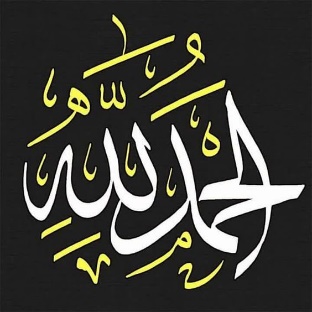 الفهرس الموضوعيالموضوع						    الصفحة	المقدمة................................................	3الفقه الإسلاميالفقه الإسلامي (الأعمال الشاملة) ......................	4مباحث فقهية تتعلق بعامة أبواب الفقه أو بعضها..........	7موضوعات فقهية معينة.................................	8 تعليم الفقه وطرق البحث فيه............................	13فقه المرأة المسلمة.......................................	13أصول الفقهالكتب القديمة في أصول الفقه............................	16الكتب الحديثة..........................................	20الأدلة الشرعية وما يلحق بها..............................	29القواعد الأصولية.........................................	40القواعد الفقهية..........................................	41المقاصد الشرعية.........................................	44العباداتالعبادات (عام).........................................	46الطهارة................................................	51الصلاة.................................................	52الصيام.................................................	59الزكاة...................................................	60الحج والعمرة............................................	62عبادات أخرى..........................................	64الجنائز.................................................	64المعاملاتالمعاملات (عام، وخاص) ................................	65الوقف..................................................	77الفرائض والوصايا (المواريث)...............................	79الأيمان والنذور...........................................	81      فقه الأسرة (الأحوال الشخصية)فقه الأسرة (عام).........................................	82الصداق..................................................	84الزواج...................................................	85الطلاق..................................................	87موضوعات أخرى تتعلق بفقه الأسرة........................	88أحكام الطفل وحقوقه.....................................	90الصيد والذبائح والأطعمة................................	91الحلال والحرام...........................................	95الجنايات والعقوبات......................................	92السير (فقه).............................................	98النظم الإسلاميةالشريعة الإسلامية........................................	100النظام السياسي في الإسلام (عام).........................	102السياسة الشرعية.........................................	104العلاقات الدولية.........................................	105النظام المالي في الإسلام...................................	106الحِسبة (الأمر بالعروف والنهي عن المنكر) .................	107النظام الإداري في الإسلام................................	108النظام القضائي في الإسلام (عام).........................	110موضوعات في القضاء...................................	113النظام الاجتماعي في الإسلام............................	114حقوق الإنسان.........................................	114المذاهب الفقهية (الفقه المقارن)المذاهب الفقهية (عام)..................................	114الفقه الحنفي:الكتب القديمة...................................	116الكتب الحديثة...................................	120الفقه المالكي:الكتب القديمة....................................	122الكتب الحديثة....................................	125الفقه الشافعي:الكتب القديمة.....................................	127الكتب الحديثة.....................................	132الفقه الحنبلي:الكتب القديمة...................................	135الكتب الحديثة...................................	137فقه الفِرق.............................................	140الفتاوى (النوازل)الفتاوى (عام)..........................................	142الطب (فقه)............................................	142اللباس والزينة...........................................	145تراجم الفقهاء..........................................	146الفهرس...............................................	149